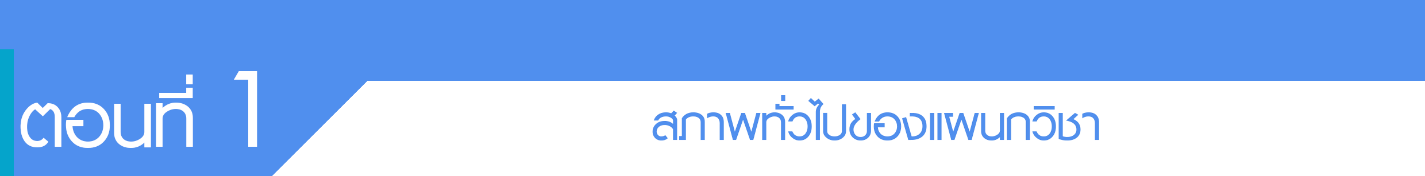 1.1 ข้อมูลเกี่ยวกับแผนกวิชา	ประวัติ		......................................................................................................................................................      .............................................................................................................................................................................      .............................................................................................................................................................................      .............................................................................................................................................................................      .............................................................................................................................................................................      .............................................................................................................................................................................      .............................................................................................................................................................................      	ที่ตั้งและสังกัด					......................................................................................................................................................      .............................................................................................................................................................................      .............................................................................................................................................................................      .............................................................................................................................................................................      	ที่ตั้ง			......................................................................................................................................................      	สังกัด		......................................................................................................................................................      	ปรัชญา		......................................................................................................................................................      	วิสัยทัศน์		......................................................................................................................................................      .............................................................................................................................................................................      .............................................................................................................................................................................      .............................................................................................................................................................................      	พันธกิจ		......................................................................................................................................................      .............................................................................................................................................................................      .............................................................................................................................................................................      1.2  สภาพปัจจุบันของแผนกวิชา	1.2.1  ข้อมูลครูผู้สอน		แผนกวิชา..................................วิทยาลัยเทคนิคพะเยา มีบุคลากรปฏิบัติงานประจำแผนกวิชา ประจำปีการศึกษา 2566 จำนวน ….. คน ดังรายละเอียดต่อไปนี้1.2.2  รายชื่อบุคลากรประจำแผนกวิชา	1.2.3  ข้อมูลสำคัญของแผนกวิชา	1.2.4  ข้อมูลห้องเรียน/ห้องปฏิบัติการ/โรงฝึกงานหมายเหตุ : ระบบอินเทอร์เน็ตความเร็วสูง (Broadband Internet) หมายถึง เครือข่ายคอมพิวเตอร์ที่เชื่อมโยง   เข้ากับเครือข่ายคอมพิวเตอร์ทั้งภายในและภายนอก เพื่อให้เกิดการสื่อสารและแลกเปลี่ยนข้อมูลที่เป็นสื่อประสม และมีรายละเอียดสูงได้อย่างรวดเร็ว โดยมีความเร็วไม่น้อยกว่า 100 Mbps (เมกะบิทต่อวินาที)	1.2.5 แหล่งการเรียนรู้ภายในแผนกวิชาและภายนอกแผนกวิชา		แหล่งเรียนรู้ภายในแผนกวิชา			1...............................................................................................................................................			2................................................................................................................................................			3...............................................................................................................................................			4................................................................................................................................................		แหล่งเรียนรู้ภายนอกแผนกวิชา			1...............................................................................................................................................			2................................................................................................................................................			3...............................................................................................................................................			4................................................................................................................................................	1.2.6 ข้อมูลด้านงบประมาณ		แผนกวิชา…………………………ได้รับจัดสรรงบประมาณทุกประเภทรายจ่าย ประจำปีการศึกษา 2566   รวมเป็นเงินทั้งสิ้น ................. บาท ดังรายละเอียดต่อไปนี้ตารางแสดงการจัดสรรงบประมาณอุปกรณ์ สำหรับการจัดการเรียนการสอน	1.2.7 ข้อมูลครุภัณฑ์		ในปีการศึกษา 2566 แผนกวิชา..........................ได้รับครุภัณฑ์ในการจัดการศึกษาตามแผนการเรียน  ในหลักสูตรประกาศนียบัตรวิชาชีพ (ปวช.) พ.ศ.2562 และหลักสูตรประกาศนียบัตรวิชาชีพชั้นสูง (ปวส.) พ.ศ. 2563 จำนวน……. รายการ  ดังต่อไปนี้ตารางแสดงข้อมูลครุภัณฑ์1.3 โครงสร้างการบริหารแผนกวิชา	แผนกวิชา…………………………วิทยาลัยเทคนิคเทคนิคพะเยา มีระบบโครงสร้างทางการบริหาร แผนกวิชา โดยใช้ระเบียบสำนักงานคณะกรรมการการอาชีวศึกษาว่าด้วยการบริหารการศึกษา พ.ศ. 2552 โดยมี โครงสร้างการบริหารแผนกวิชาดังนี้1.4 เกียรติยศ/ชื่อเสียง/รางวัล/ของแผนกวิชา	ปีการศึกษา 2566 แผนกวิชา...............................มีผลงานดีเด่น ดังนี้1.6  ข้อมูลเครือข่ายในการจัดการศึกษาร่วมกับแผนกวิชา	เครือข่ายในการจัดการศึกษาร่วมกับแผนกวิชา......................... ตามหลักสูตรประกาศนียบัตรวิชาชีพ (ปวช.) พ.ศ.2562 และหลักสูตรประกาศนียบัตรวิชาชีพชั้นสูง(ปวส.) พ.ศ.2563 ประกอบด้วยสถานประกอบการทั้งภาครัฐเอกชนและรัฐวิสาหกิจ จำนวน...........แห่ง ดังต่อไปนี้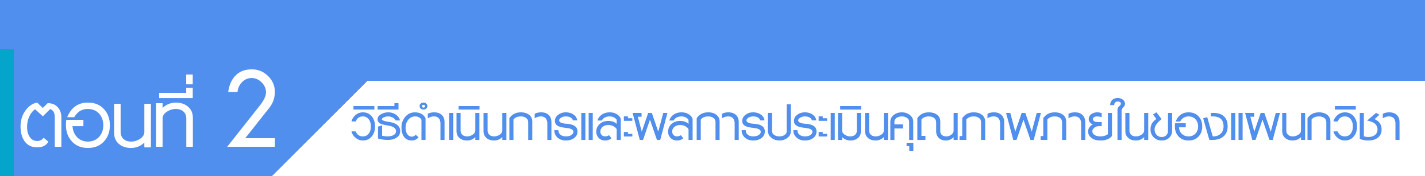 2.1 วิธีดำเนินการ	มาตรฐานการศึกษาของวิทยาลัยเทคนิคพะเยาประกอบด้วย 3 มาตรฐาน 10 ตัวชี้วัด 34 ภารกิจ ดังนี้ มาตรฐานที่ 1 คุณลักษณะของผู้สำเร็จการศึกษาอาชีวศึกษาที่พึงประสงค์ (4 ตัวชี้วัด 13 ภารกิจ) 	การจัดการอาชีวศึกษา เป็นการจัดการศึกษาเพื่อพัฒนาผู้สำเร็จการศึกษาอาชีวศึกษาให้มีความรู้    มีทักษะและการประยุกต์ใช้เป็นไปตามมาตรฐานคุณวุฒิอาชีวศึกษาแต่ละระดับการศึกษา และมีคุณธรรม จริยธรรม และคุณลักษณะที่พึงประสงค์ ประกอบด้วยประเด็นการประเมินดังนี้	ตัวชี้วัดที่ 1.1 ความรู้ของผู้สำเร็จการศึกษาอาชีวศึกษา (3 ภารกิจ)		คำอธิบาย			ผู้สำเร็จการศึกษาอาชีวศึกษามีความรู้เกี่ยวกับข้อเท็จจริง ตามหลักการ ทฤษฎี และแนวปฏิบัติต่าง ๆ ที่เกี่ยวข้องกับสาขาวิชาที่เรียนหรือทำงาน โดยเน้นความรู้เชิงทฤษฎีหรือข้อเท็จจริง เป็นไปตามมาตรฐานคุณวุฒิอาชีวศึกษาแต่ละระดับการศึกษา โดยพิจารณาดังนี้ 			1. ผู้สำเร็จการศึกษามีความรู้เชิงทฤษฎี ความรู้ในวิชาชีพ และคุณลักษณะที่พึงประสงค์เป็นไปตามมาตรฐานคุณวุฒิอาชีวศึกษาแต่ละระดับการศึกษา 			2. ผู้สำเร็จการศึกษาได้รับการทดสอบ 1) สมรรถนะภาษาอังกฤษ (English Competency) หรือภาษาต่างประเทศอื่น 2) สมรรถนะการใช้ดิจิทัล (Digital literacy)				ภารกิจที่ 1.1.1 การพัฒนาสมรรถนะผู้สำเร็จการศึกษาในหมวดวิชา สมรรถนะแกนกลาง				ภารกิจที่ 1.1.2 การประเมินมาตรฐานวิชาชีพ				ภารกิจที่ 1.1.3 การทดสอบหรือประเมินสมรรถนะบุคคลของผู้สำเร็จการศึกษาตามมาตรฐาน	ตัวชี้วัดที่ 1.2 ทักษะและการประยุกต์ใช้ของผู้สำเร็จการศึกษาอาชีวศึกษา (6 ภารกิจ)		คำอธิบาย			ผู้สำเร็จการศึกษาอาชีวศึกษามีทักษะที่จำเป็นในศตวรรษที่ 21 ทักษะวิชาชีพ และทักษะชีวิต เป็นไปตามมาตรฐานคุณวุฒิอาชีวศึกษาแต่ละระดับการศึกษา สามารถประยุกต์ใช้ในการประกอบอาชีพเป็นไปตามเกณฑ์สมรรถนะหลักสูตรของสำนักงานคณะกรรมการการอาชีวศึกษา สามารถแข่งขันได้                   เป็นผู้ประกอบการหรือประกอบอาชีพอิสระ มีผลการประเมินผ่านมาตรฐานวิชาชีพ มีผลลัพธ์การเรียนรู้ตามกรอบคุณวุฒิอาชีวศึกษาแห่งชาติ พร้อมทั้งการดำรงชีวิตอยู่ร่วมกับผู้อื่นได้อย่างมีความสุขตามปรัชญาของเศรษฐกิจพอเพียง และมีสุขภาวะที่ดี				ภารกิจที่ 1.2.1 การพัฒนาสมรรถนะผูสําเร็จการศึกษาในหมวดวิชาสมรรถนะอาชีพ				ภารกิจที่ 1.2.2 การประกวดหรือแขงขันทักษะวิชาชีพ				ภารกิจที่ 1.2.3 สมรรถนะในการเปนผูประกอบการหรือประกอบอาชีพอิสระ				ภารกิจที่ 1.2.4 การทดสอบหรือประเมินสมรรถนะบุคคลของผูสําเร็จการศึกษาตามมาตรฐานอาชีพ				ภารกิจที่ 1.2.5 การมีงานทําและศึกษาตอของผูสําเร็จการศึกษา				ภารกิจที่ 1.2.6 ความพึงพอใจของหนวยงาน สถานประกอบการหรือผูใชตอคุณภาพของผูสําเร็จ	ตัวชี้วัดที่ 1.3 คุณธรรจริยธรรมและคุณลักษณะที่พึงประสงค์ของผู้สำเร็จการศึกษาอาชีวศึกษา (3 ภารกิจ)		คำอธิบาย			ผู้สำเร็จการศึกษาอาชีวศึกษามีคุณธรรม จริยธรรม จรรยาบรรณวิชาชีพ มีเจตคติและกิจนิสัยที่ดี ภูมิใจและรักษาเอกลักษณ์ของชาติไทย เคารพกฎหมาย เคารพสิทธิของผู้อื่น มีความรับผิดชอบตามบทบาทหน้าที่ของตนเองตามระบอบประชาธิปไตยอันมีพระมหากษัตริย์ทรงเป็นประมุข มีจิตสาธารณะและมีจิตสำนึกรักษาสิ่งแวดล้อม				ภารกิจที่ 1.3.1 การพัฒนาคุณธรรม จริยธรรม และคุณลักษณะที่พึงประสงคของผูสําเร็จการศึกษา				ภารกิจที่ 1.3.2 การประเมินคุณลักษณะที่พึงประสงคของผูสําเร็จการศึกษา				ภารกิจที่ 1.3.3 การดูแลชวยเหลือและแนะแนวผูสําเร็จการศึกษา	ตัวชี้วัดที่ 1.4 ผลสัมฤทธิ์ของผู้สำเร็จการศึกษาอาชีวศึกษา (1 ภารกิจ)		คำอธิบาย			สถานศึกษามีการส่งเสริมให้ผู้สำเร็จการศึกษาตามระยะเวลาที่หลักสูตรกำหนดแต่ละระดับเมื่อเทียบกับแรกเข้า โดยผู้สำเร็จการศึกษาแต่ละระดับมีงานทำหรือประกอบอาชีพอิสระหรือศึกษาต่อ และต้องสอดคล้องกับประเภทวิชา สาขาวิชา สาขางานที่สำเร็จการศึกษาภายใน 1 ปี และผู้ประกอบการมีความพึงพอใจต่อคุณภาพของผู้สำเร็จการศึกษา โดยมีระบบการจัดการข้อมูลและสารสนเทศที่สอดคล้องกับเรื่องดังกล่าวข้างต้น (โดยเก็บข้อมูลเฉพาะผู้สำเร็จการศึกษา และนักศึกษาภาคปกติและระบบทวิภาคีทั้งระดับปวช. และ ปวส.)  					ภารกิจที่ 1.4.1 การมีงานทําและศึกษาตอของผูสําเร็จการศึกษาและความพึงพอใจของหนวยงาน สถานประกอบการหรือผูใชตอคุณภาพของผูสําเร็จการศึกษาภายใน 1 ปีมาตรฐานที่ 2 การจัดการอาชีวศึกษา  (4 ตัวชี้วัด 17 ภารกิจ)	สถานศึกษามีครูที่มีคุณวุฒิการศึกษาและจำนวนตามเกณฑ์ที่กำหนด ใช้หลักสูตรฐานสมรรถนะ ในการจัดการเรียนการสอนที่เน้นผู้เรียนเป็นสำคัญ และบริหารจัดการทรัพยากรของสถานศึกษาอย่างมีประสิทธิภาพ มีความสำเร็จในการดำเนินการตามนโยบายสำคัญของหน่วยงาน   ต้นสังกัดหรือหน่วยงานที่กำกับดูแลสถานศึกษา ประกอบด้วยประเด็นการประเมิน ดังนี้ 	ตัวชี้วัดที่ 2.1 หลักสูตรอาชีวศึกษา (2 ภารกิจ) 		คำอธิบาย			สถานศึกษาใช้หลักสูตรฐานสมรรถนะที่สอดคล้องกับความต้องการของผู้เรียน ชุมชน สถานประกอบการตลาดแรงงาน มีการปรับปรุงรายวิชาเดิมหรือกำหนดรายวิชาใหม่หรือกลุ่มวิชาเพิ่มเติมให้ทันต่อการเปลี่ยนแปลงของเทคโนโลยีและความต้องการของตลาดแรงงาน โดยความร่วมมือกับสถานประกอบการ หรือหน่วยงานที่เกี่ยวข้อง โดยสถานศึกษาต้องมีการดำเนินการ ดังต่อไปนี้			1. มีการจัดทำแผนการจัดการเรียนรู้ที่สอดคล้องกับหลักสูตรที่กำหนดสู่การปฏิบัติที่เน้นผู้เรียนเป็นสำคัญและนำไปใช้ในการจัดการเรียนการสอน			2. มีการบริหารจัดการหลักสูตรอย่างเป็นระบบและพัฒนาหลักสูตรสอดคล้องกับความต้องการของผู้เรียน สังคม สถานประกอบการ และส่งเสริมให้ครูผู้สอนพัฒนาหลักสูตรฐานสมรรถนะตามรายวิชาให้สอดคล้องกับมาตรฐานอาชีพ 			3. มีระบบการส่งเสริมให้ผู้เรียนได้ฝึกประสบการณ์ทักษะวิชาชีพหรือฝึกอาชีพในการจัดการอาชีวศึกษาระบบทวิภาคี หรือการจัดการเรียนรู้ที่บูรณาการกับการทำงาน (Work-Integrated Learning)หรือ การจัดการเรียนรู้แบบต่อเนื่อง (Block Course) มีการเตรียมความพร้อมด้านทักษะชีวิตและทักษะปฏิบัติของผู้เรียนก่อนฝึกประสบการณ์วิชาชีพ มีการนิเทศ ติดตาม และประเมินผลการฝึกประสบการณ์ทักษะวิชาชีพหรือฝึกอาชีพร่วมกับสถานประกอบการ			4. มีการพัฒนาปรับปรุงหลักสูตรหรือเนื้อหารายวิชาอย่างต่อเนื่อง เป็นปัจจุบัน และสอดคล้องกับมาตรฐานอาชีพหรือมาตรฐานสถานประกอบการ				ภารกิจที่ 2.1.1 การพัฒนาหลักสูตรฐานสมรรถนะอยางเปนระบบ				ภารกิจที่ 2.1.2 การพัฒนาหลักสูตรฐานสมรรถนะ โดยการปรับปรุงรายวิชาเดิม หรือกําหนดรายวิชาเพิ่มเติม	ตัวชี้วัดที่ 2.2 การจัดการเรียน การสอนอาชีวศึกษา (7 ภารกิจ)		คำอธิบาย 			สถานศึกษามีครูที่มีคุณวุฒิการศึกษาและมีจำนวนตามเกณฑ์ที่กำหนด ได้รับการพัฒนาอย่างเป็นระบบต่อเนื่องเพื่อเป็นผู้พร้อมทั้งด้านคุณธรรม จริยธรรม และความเข้มแข็งทางวิชาการและวิชาชีพจัดการเรียนการสอนที่เน้นผู้เรียนเป็นสำคัญตอบสนองความต้องการของผู้เรียนทั้งวัยเรียนและวัยทำงานตามหลักสูตรมาตรฐานคุณวุฒิอาชีวศึกษาแต่ละระดับการศึกษา ตามระเบียบหรือข้อบังคับเกี่ยวกับการจัดการศึกษาและการประเมินผลการเรียนของแต่ละหลักสูตรรวมทั้งส่งเสริมสนับสนุนกำกับดูแลให้ครูจัดการเรียนการสอนรายวิชาให้ถูกต้องครบถ้วนสมบูรณ์โดยพิจารณาดังนี้			1. สถานศึกษามีการออกแบบเทคนิคการจัดการเรียนรู้ที่เน้นฐานสมรรถนะ จัดให้มีโครงสร้างพื้นฐานด้านเทคโนโลยีดิจิทัลและสนับสนุนการใช้เทคโนโลยีเพื่อส่งเสริมการเรียนรู้และพัฒนานวัตกรรม (Innovation)  			2. สถานศึกษามีการจัดการเรียนรู้ที่มุ่งเน้นคุณภาพและมีการบริหารจัดการชั้นเรียนที่เหมาะสม รวมถึงการจัดหาวัสดุอุปกรณ์เครื่องมือครุภัณฑ์ที่จำเป็นและสอดคล้องกับการทำงานในสถานประกอบการ  			3. สถานศึกษามีระบบการวัดและประเมินผลการเรียนรู้ที่หลากหลาย และมีการนำผลประเมินการเรียนรู้มาปรับปรุงและพัฒนาหลักสูตรอย่างต่อเนื่องเพื่อยกระดับคุณภาพการศึกษา				ภารกิจที่ 2.2.1 การพัฒนาคุณภาพแผนการจัดการเรียนรูที่เนนผูเรียนเปนสําคัญ				ภารกิจที่ 2.2.2 การนําแผนการจัดการเรียนรูที่เนนผูเรียนเปนสําคัญไปใชในการจัดการเรียนการสอน				ภารกิจที่ 2.2.3 การสงเสริมใหผูเรียนไดฝกประสบการณสมรรถนะวิชาชีพหรือฝกอาชีพ				ภารกิจที่ 2.2.4 การจัดการเรียนการสอนดวยเทคนิควิธีการสอนที่หลากหลาย				ภารกิจที่ 2.2.5 การบริหารจัดการชั้นเรียนที่เหมาะสม				ภารกิจที่ 2.2.6 การพัฒนาตนเองและพัฒนาวิชาชีพ				ภารกิจที่ 2.2.7 การใชเทคโนโลยีดิจิทัลเพื่อการจัดการเรียนการสอน	ตัวชี้วัดที่ 2.3 การบริหารจัดการสถานศึกษา (7 ภารกิจ)		คำอธิบาย 			สถานศึกษาบริหารจัดการบุคลากร สภาพแวดล้อมภูมิทัศน์อาคาร สถานที่ห้องเรียน ห้องปฏิบัติการ โรงฝึกงาน งานฟาร์มศูนย์วิทยบริการ สื่อแหล่งเรียนรู้เทคโนโลยีสารสนเทศ ครุภัณฑ์และงบประมาณของสถานศึกษาที่มีอยู่อย่างเต็มศักยภาพและมีประสิทธิภาพ ซึ่งมีการบริหารจัดการอย่างเป็นระบบ มีการบริหารจัดการทรัพยากรของสถานศึกษาที่มีอยู่อย่างเต็มศักยภาพและมีประสิทธิภาพและนำผลการประกันคุณภาพภายนอกไปใช้เพื่อพัฒนาสถานศึกษาอย่างเป็นรูปธรรม โดยสถานศึกษาต้องมีลักษณะ ดังต่อไปนี้			1. มีการกำหนดวิสัยทัศน์พันธกิจเอกลักษณ์และอัตลักษณ์ของสถานศึกษาโดยการมีส่วนร่วมของผู้บริหารสถานศึกษาและผู้มีส่วนได้ส่วนเสียทบทวน มีการตรวจสอบการดำเนินงานของสถานศึกษาที่สอดคล้องกับวิสัยทัศน์พันธกิจเอกลักษณ์อัตลักษณ์และประชาสัมพันธ์หรือสื่อสารต่อสาธารณชนผ่านช่องทางที่หลากหลาย 			2. ผู้บริหารสถานศึกษาเป็นผู้นำเชิงความคิดและเชิงกระบวนการในการจัดทำแผนโดยใช้หลักธรรมาภิบาลและสร้างกระบวนการทำงานเป็นทีม			3. มีการบริหารจัดการระบบข้อมูลสารสนเทศเพื่อการบริหารจัดการสถานศึกษา               นำเทคโนโลยีดิจิทัลมาใช้ในการบริหารงาน และสามารถเข้าถึงระบบอินเทอร์เน็ตความเร็วสูงตามบริบทของสถานศึกษา 			4. มีการจัดสภาพแวดล้อมด้านอาคาร สถานที่โรงฝึกงาน งานฟาร์มพื้นที่การเรียนรู้และสิ่งสนับสนุนการเรียนรู้ให้มีความปลอดภัยถูกสุขลักษณะ 			5. มีแหล่งเรียนรู้ในสถานศึกษาที่ให้บริการสนับสนุนการเรียนรู้ของผู้เรียนอย่างเพียงพอและ มีคุณภาพ 			6. มีระบบการคัดกรอง ดูแล ช่วยเหลือผู้เรียน และมีการกำหนดโครงการ กิจกรรม เพื่อส่งเสริมสนับสนุนให้ผู้เรียนมีวินัยคุณธรรม จริยธรรม ค่านิยมหรือคุณลักษณะที่ดีตามที่สถานศึกษากำหนดและสอดคล้องกับวิถีประชาธิปไตย 			7. ครูและบุคลากรของสถานศึกษาได้รับการพัฒนาทางวิชาการ และวิชาชีพอย่างต่อเนื่องสม่ำเสมอเพื่อความก้าวหน้าในอาชีพและมีการแลกเปลี่ยนเรียนรู้และประสบการณ์ที่เกี่ยวกับการจัดการศึกษาร่วมกันระหว่างครูบุคลากรภายในสถานศึกษาและสถานประกอบการอย่างต่อเนื่อง			8. นำผลการประกันคุณภาพภายนอกไปใช้เพื่อพัฒนาสถานศึกษาอย่างเป็นรูปธรรม				ภารกิจที่ 2.3.1 การบริหารจัดการสถานศึกษาแบบมีสวนรวม				ภารกิจที่ 2.3.2 การพัฒนาระบบดูแลชวยเหลือผูเรียน				ภารกิจที่ 2.3.3 การบริหารจัดการระบบขอมูล และสารสนเทศเพื่อการบริหารจัดการสถานศึกษา				ภารกิจที่ 2.3.4 การพัฒนาอาคารสถานที่ หองเรียน หองปฏิบัติการ โรงฝกงานหรือ     งานฟารม				ภารกิจที่ 2.3.5 การพัฒนาระบบสาธารณูปโภคพื้นฐาน				ภารกิจที่ 2.3.6 การพัฒนาแหลงเรียนรูและศูนยวิทยบริการ				ภารกิจที่ 2.3.7 การนําผลการประกันคุณภาพการศึกษาไปใชในการพัฒนาสถานศึกษาอย่างตอเนื่อง	ตัวชี้วัดที่ 2.4 การนำนโยบายสู่การปฏิบัติ (1 ภารกิจ) 		คำอธิบาย 			สถานศึกษามีความสำเร็จในการดำเนินการบริหารจัดการสถานศึกษาตามนโยบายสำคัญที่หน่วยงานต้นสังกัดหรือหน่วยงานที่กำกับดูแลสถานศึกษามอบหมาย โดยความร่วมมือของผู้บริหาร ครูบุคลากรทางการศึกษา และผู้เรียนรวมทั้งการช่วยเหลือส่งเสริมสนับสนุนจากผู้ปกครอง ชุมชน สถานประกอบการ และหน่วยงานที่เกี่ยวข้องทั้งภาครัฐและภาคเอกชนอย่างเป็นรูปธรรมอย่างน้อย 3 เรื่องเช่น			1. การจัดการอาชีวศึกษาระบบทวิภาคี			2. การจัดการเรียนรู้แบบต่อเนื่อง(Block Course) 			3. การสร้างและพัฒนาผู้ประกอบการ และกำลังแรงงานในภาคเกษตร อุตสาหกรรม และบริการ การพัฒนาสมรรถนะอาชีพที่สอดคล้องกับความถนัดความสนใจ โดยการ Re-skill Up-skill และ New skill พร้อมทั้งสร้างช่องทางอาชีพในรูปแบบที่หลากหลายให้ครอบคลุมผู้เรียนทุกกลุ่มเป้าหมายรวมทั้งผู้สูงอายุ			4. ศูนย์บ่มเพาะผู้ประกอบการหรือกลุ่มเกษตรกรอัจฉริยะ(Smart Farmer) หรือกลุ่มยุวเกษตรกรอัจฉริยะ(Young Smart Farmer)  			5. การขับเคลื่อนการผลิตและพัฒนากำลังคนตามกรอบคุณวุฒิแห่งชาติหรือกรอบคุณวุฒิอ้างอิงอาเซียน หรือมาตรฐานสากล หรือมาตรฐานฝีมือแรงงานแห่งชาติ      			6. การจัดการศึกษาเพื่อสร้างโอกาสและความเสมอภาค เช่นอาชีวะอยู่ประจำ อาชีวะสร้างช่างฝีมือตามแนวทางโรงเรียนพระดาบส อาชีวะเพื่อคนพิการ เป็นต้น			7. การจัดกิจกรรมเพื่อช่วยเหลือชุมชนและสังคม เช่นกิจกรรมจิตอาสา เป็นต้น			8. นโยบายอื่นๆ ที่สำคัญตามที่หน่วยงานต้นสังกัดหรือหน่วยงานที่กำกับดูแลสถานศึกษามอบหมาย หรืออื่นๆ				ภารกิจที่ 2.4.1 การบริหารจัดการสถานศึกษาตามนโยบายที่หนวยงานตนสังกัดมอบหมายมาตรฐานที่ 3 การสร้างสังคมแห่งการเรียนรู้  (2 ตัวชี้วัด 4 ภารกิจ)	สถานศึกษาร่วมมือกับบุคคล ชุมชน องค์กรต่าง ๆ เพื่อสร้างสังคมแห่งการเรียนรู้  มีการจัดทำนวัตกรรม สิ่งประดิษฐ์ งานสร้างสรรค์ งานวิจัย ประกอบด้วยประเด็นการประเมิน ดังนี้ 	ตัวชี้วัดที่ 3.1 ความร่วมมือในการสร้างสังคมแห่งการเรียนรู้ (3 ภารกิจ)		คำอธิบาย 			สถานศึกษามีการสร้างความร่วมมือกับบุคคล ชุมชน องค์กรต่างๆ ในการจัดการศึกษา การจัดทรัพยากรทางการศึกษา กระบวนการเรียนรู้การถ่ายทอดเทคโนโลยีการบริการทางวิชาการและวิชาชีพโดยใช้เทคโนโลยีที่เหมาะสมเพื่อพัฒนาผู้เรียนและคนในชุมชนสู่สังคมแห่งการเรียนรู้โดยพิจารณาดังนี้ 			1. สถานศึกษามีความร่วมมือกับสถานศึกษา หรือสถาบันการศึกษาอื่นหรือสถานประกอบการ หรือหน่วยงานภาครัฐหรือเอกชน เพื่อพัฒนาทักษะทางวิชาชีพให้กับผู้เรียน  			2. สถานศึกษามีการส่งเสริมสนับสนุนการจัดทำโครงการหรือกิจกรรมที่ส่งเสริมให้ผู้เรียนได้ทำความร่วมมือกับชุมชน สังคม ท้องถิ่นและกลุ่มเครือข่ายที่เกี่ยวข้องในการระดมทรัพยากรจากแหล่งต่างๆ  			3. สถานศึกษามีส่วนร่วมกับภาคีเครือข่ายในการจัดกิจกรรมต่างๆ ภายในชุมชน ท้องถิ่นหรือพื้นที่ให้บริการของสถานศึกษา ส่งเสริมการมีงานทำให้กับผู้เรียน สร้างความร่วมมือกับผู้มีส่วนได้ส่วนเสียจัดกระบวนการเรียนรู้ที่บูรณาการกับการทำงาน การบริการทางวิชาการและวิชาชีพโดยใช้เทคโนโลยีที่เหมาะสม เพื่อพัฒนาผู้เรียนและคนในชุมชนสู่สังคมแห่งการเรียนรู้ให้มีศักยภาพและความเข้มแข็ง				ภารกิจที่ 3.1.1 การบริการชุมชนและจิตอาสา				ภารกิจที่ 3.1.2 การจัดการอาชีวศึกษาระบบทวิภาคี				ภารกิจที่ 3.1.3 การระดมทรัพยากรเพื่อการจัดการเรียนการสอน	ตัวชี้วัดที่ 3.2 นวัตกรรม สิ่งประดิษฐ งานสรางสรรค งานวิจัย (1 ภารกิจ)			ภารกิจที่ 3.2.1 การสงเสริม และสนับสนุนการพัฒนานวัตกรรม สิ่งประดิษฐ งานสรางสรรค และงานวิจัย โดยการมีส่วนร่วมของครู ผู้เรียน หรือบุคคล ชุมชน และองค์กรต่าง ๆ2.2  ผลการประเมินคุณภาพภายในระดับแผนกวิชา	ผลการประเมินคุณภาพการศึกษาของแผนกวิชาตามมาตรฐานการศึกษาของวิทยาลัยเทคนิคพะเยาจำนวน 3 มาตรฐาน 10 ตัวชี้วัด  34  ภารกิจ  และตามเกณฑ์การประเมินสถานศึกษาตาม มาตรฐานการอาชีวศึกษา พ.ศ. 2561 (ฉบับปรับปรุง 2567)  มีผลการประเมินดังนี้มาตรฐานที่ 1 คุณลักษณะของผู้สำเร็จการศึกษาอาชีวศึกษาที่พึงประสงค์ 	ตัวชี้วัดที่ 1.1 ความรู้ของผู้สำเร็จการศึกษาอาชีวศึกษา  (3 ภารกิจ)		ภารกิจที่ 1.1.1 การพัฒนาสมรรถนะผู้สำเร็จการศึกษาในหมวดวิชา สมรรถนะแกนกลาง			1. ผลการพัฒนาคุณภาพการศึกษาของสถานศึกษา (ผลสัมฤทธิ์) ดังนี้				1.1. ผลผลิต  (การจัดการความรู้ของผู้สำเร็จการศึกษา โดยมีพัฒนาการเพิ่มขึ้นอย่างต่อเนื่อง 2 ปี)					..............................................................................................................................................................................................................................................................................................................................................................................................................................................................................................				1.2 ผลลัพธ์  (การจัดการความรู้ของผู้สำเร็จการศึกษาเป็นไปตามแผนปฏิบัติงาน มีความครบถ้วนสมบูรณ์ มีความชัดเจนเชื่อถือได้ และดำเนินการ เป็นไปตามเป้าหมายที่สถานศึกษากำหนด)					..............................................................................................................................................................................................................................................................................................................................................................................................................................................................................................				1.3 ผลกระทบ  (มีแบบอย่างที่ดี (Best Practice) หรือ นวัตกรรม (Innovation) ในการจัดการความรู้ของผู้สำเร็จการศึกษาจนเป็นต้นแบบให้สถานศึกษาอื่นได้นำไปใช้ รายละเอียด ได้แก่ 1) ชื่อ/หัวข้อเรื่อง (Best Practice / Innovation) 2) ความเป็นมาและความสำคัญ 3) วัตถุประสงค์ 4) กรอบแนวคิด 5) วิธีดำเนินงาน 6) ผลการดำเนินงาน และ 7) ประโยชน์ที่ได้รับ)					..............................................................................................................................................................................................................................................................................................................................................................................................................................................................................................				1.4 เอกสารหลักฐานเชิงประจักษ					1.4.1  …………………………………….................…………………………………………………………					1.4.2  ………………………..................................………………………………………………………					1.4.3  ………………………..................................………………………………………………………			2. แนวทางการพัฒนาคุณภาพการศึกษาของสถานศึกษาอาชีวศึกษา				2.1 การวางแผน					..............................................................................................................................................................................................................................................................................................................................................................................................................................................................................................				2.2 การดําเนินการตามแผน					..............................................................................................................................................................................................................................................................................................................................................................................................................................................................................................				2.3 การติดตามและประเมินผล					..............................................................................................................................................................................................................................................................................................................................................................................................................................................................................................				2.4 การปรับปรุงและพัฒนา					..............................................................................................................................................................................................................................................................................................................................................................................................................................................................................................			3. จุดเด่น				3.1 ...................................................................................................................................				3.1 ...................................................................................................................................			4. จุดที่ควรพัฒนา				4.1 ...................................................................................................................................				4.1 ...................................................................................................................................			5. ข้อเสนอแนะเพื่อการพัฒนา				5.1 ...................................................................................................................................				5.1 ...................................................................................................................................ตารางแสดงสมรรถนะผู้สำเร็จการศึกษาในหมวดวิชาสมรรถนะแกนกลาง สรุปผลการประเมินคุณภาพการศึกษาของแผนกวิชา		ภารกิจที่ 1.1.2 การประเมินมาตรฐานวิชาชีพ			1. ผลการพัฒนาคุณภาพการศึกษาของสถานศึกษา (ผลสัมฤทธิ์) ดังนี้				1.1. ผลผลิต  (การจัดการความรู้ของผู้สำเร็จการศึกษา โดยมีพัฒนาการเพิ่มขึ้นอย่างต่อเนื่อง 2 ปี)					..............................................................................................................................................................................................................................................................................................................................................................................................................................................................................................				1.2 ผลลัพธ์  (การจัดการความรู้ของผู้สำเร็จการศึกษาเป็นไปตามแผนปฏิบัติงาน มีความครบถ้วนสมบูรณ์ มีความชัดเจนเชื่อถือได้ และดำเนินการ เป็นไปตามเป้าหมายที่สถานศึกษากำหนด)					..............................................................................................................................................................................................................................................................................................................................................................................................................................................................................................				1.3 ผลกระทบ  (มีแบบอย่างที่ดี (Best Practice) หรือ นวัตกรรม (Innovation) ในการจัดการความรู้ของผู้สำเร็จการศึกษาจนเป็นต้นแบบให้สถานศึกษาอื่นได้นำไปใช้ รายละเอียด ได้แก่ 1) ชื่อ/หัวข้อเรื่อง (Best Practice / Innovation) 2) ความเป็นมาและความสำคัญ 3) วัตถุประสงค์ 4) กรอบแนวคิด 5) วิธีดำเนินงาน 6) ผลการดำเนินงาน และ 7) ประโยชน์ที่ได้รับ)					..............................................................................................................................................................................................................................................................................................................................................................................................................................................................................................				1.4 เอกสารหลักฐานเชิงประจักษ					1.4.1  …………………………………….................…………………………………………………………					1.4.2  ………………………..................................………………………………………………………					1.4.3  ………………………..................................………………………………………………………			2. แนวทางการพัฒนาคุณภาพการศึกษาของสถานศึกษาอาชีวศึกษา				2.1 การวางแผน					..............................................................................................................................................................................................................................................................................................................................................................................................................................................................................................				2.2 การดําเนินการตามแผน					..............................................................................................................................................................................................................................................................................................................................................................................................................................................................................................				2.3 การติดตามและประเมินผล					..............................................................................................................................................................................................................................................................................................................................................................................................................................................................................................				2.4 การปรับปรุงและพัฒนา					..............................................................................................................................................................................................................................................................................................................................................................................................................................................................................................			3. จุดเด่น				3.1 ...................................................................................................................................				3.1 ...................................................................................................................................			4. จุดที่ควรพัฒนา				4.1 ...................................................................................................................................				4.1 ...................................................................................................................................			5. ข้อเสนอแนะเพื่อการพัฒนา				5.1 ...................................................................................................................................				5.1 ...................................................................................................................................ตารางแสดงร้อยละผู้ผ่านการประเมินมาตรฐานวิชาชีพสรุปผลการประเมินคุณภาพการศึกษาของแผนกวิชา		ภารกิจที่ 1.1.3 การทดสอบหรือประเมินสมรรถนะบุคคลของผู้สำเร็จการศึกษาตามมาตรฐานอื่น ๆ (ถ้ามี)			1. ผลการพัฒนาคุณภาพการศึกษาของสถานศึกษา (ผลสัมฤทธิ์) ดังนี้				1.1. ผลผลิต  (การจัดการความรู้ของผู้สำเร็จการศึกษา โดยมีพัฒนาการเพิ่มขึ้นอย่างต่อเนื่อง 2 ปี)					..............................................................................................................................................................................................................................................................................................................................................................................................................................................................................................				1.2 ผลลัพธ์  (การจัดการความรู้ของผู้สำเร็จการศึกษาเป็นไปตามแผนปฏิบัติงาน มีความครบถ้วนสมบูรณ์ มีความชัดเจนเชื่อถือได้ และดำเนินการ เป็นไปตามเป้าหมายที่สถานศึกษากำหนด)					..............................................................................................................................................................................................................................................................................................................................................................................................................................................................................................				1.3 ผลกระทบ  (มีแบบอย่างที่ดี (Best Practice) หรือ นวัตกรรม (Innovation) ในการจัดการความรู้ของผู้สำเร็จการศึกษาจนเป็นต้นแบบให้สถานศึกษาอื่นได้นำไปใช้ รายละเอียด ได้แก่ 1) ชื่อ/หัวข้อเรื่อง (Best Practice / Innovation) 2) ความเป็นมาและความสำคัญ 3) วัตถุประสงค์ 4) กรอบแนวคิด 5) วิธีดำเนินงาน 6) ผลการดำเนินงาน และ 7) ประโยชน์ที่ได้รับ)					..............................................................................................................................................................................................................................................................................................................................................................................................................................................................................................				1.4 เอกสารหลักฐานเชิงประจักษ					1.4.1  …………………………………….................…………………………………………………………					1.4.2  ………………………..................................………………………………………………………					1.4.3  ………………………..................................………………………………………………………			2. แนวทางการพัฒนาคุณภาพการศึกษาของสถานศึกษาอาชีวศึกษา				2.1 การวางแผน					..............................................................................................................................................................................................................................................................................................................................................................................................................................................................................................				2.2 การดําเนินการตามแผน					..............................................................................................................................................................................................................................................................................................................................................................................................................................................................................................				2.3 การติดตามและประเมินผล					..............................................................................................................................................................................................................................................................................................................................................................................................................................................................................................				2.4 การปรับปรุงและพัฒนา					..............................................................................................................................................................................................................................................................................................................................................................................................................................................................................................			3. จุดเด่น				3.1 ...................................................................................................................................				3.1 ...................................................................................................................................			4. จุดที่ควรพัฒนา				4.1 ...................................................................................................................................				4.1 ...................................................................................................................................			5. ข้อเสนอแนะเพื่อการพัฒนา				5.1 ...................................................................................................................................				5.1 ...................................................................................................................................ตารางแสดงจำนวนผู้เรียนที่มีคะแนนเฉลี่ยจากการทดสอบทางการศึกษาระดับอาชีวศึกษา (V-Net)สรุปผลการประเมินคุณภาพการศึกษาของแผนกวิชา	ตัวชี้วัดที่ 1.2 ทักษะและการประยุกต์ใช้ของผู้สำเร็จการศึกษาอาชีวศึกษา (6 ภารกิจ)		ภารกิจที่ 1.2.1 การพัฒนาสมรรถนะผูสําเร็จการศึกษาในหมวดวิชาสมรรถนะอาชีพ			1. ผลการพัฒนาคุณภาพการศึกษาของสถานศึกษา (ผลสัมฤทธิ์) ดังนี้				1.1. ผลผลิต  (การจัดการความรู้ของผู้สำเร็จการศึกษา โดยมีพัฒนาการเพิ่มขึ้นอย่างต่อเนื่อง 2 ปี)					..............................................................................................................................................................................................................................................................................................................................................................................................................................................................................................				1.2 ผลลัพธ์  (การจัดการความรู้ของผู้สำเร็จการศึกษาเป็นไปตามแผนปฏิบัติงาน มีความครบถ้วนสมบูรณ์ มีความชัดเจนเชื่อถือได้ และดำเนินการ เป็นไปตามเป้าหมายที่สถานศึกษากำหนด)					..............................................................................................................................................................................................................................................................................................................................................................................................................................................................................................				1.3 ผลกระทบ  (มีแบบอย่างที่ดี (Best Practice) หรือ นวัตกรรม (Innovation) ในการจัดการความรู้ของผู้สำเร็จการศึกษาจนเป็นต้นแบบให้สถานศึกษาอื่นได้นำไปใช้ รายละเอียด ได้แก่ 1) ชื่อ/หัวข้อเรื่อง (Best Practice / Innovation) 2) ความเป็นมาและความสำคัญ 3) วัตถุประสงค์ 4) กรอบแนวคิด 5) วิธีดำเนินงาน 6) ผลการดำเนินงาน และ 7) ประโยชน์ที่ได้รับ)					..............................................................................................................................................................................................................................................................................................................................................................................................................................................................................................				1.4 เอกสารหลักฐานเชิงประจักษ					1.4.1  …………………………………….................…………………………………………………………					1.4.2  ………………………..................................………………………………………………………					1.4.3  ………………………..................................………………………………………………………			2. แนวทางการพัฒนาคุณภาพการศึกษาของสถานศึกษาอาชีวศึกษา				2.1 การวางแผน					..............................................................................................................................................................................................................................................................................................................................................................................................................................................................................................				2.2 การดําเนินการตามแผน					..............................................................................................................................................................................................................................................................................................................................................................................................................................................................................................				2.3 การติดตามและประเมินผล					..............................................................................................................................................................................................................................................................................................................................................................................................................................................................................................				2.4 การปรับปรุงและพัฒนา					..............................................................................................................................................................................................................................................................................................................................................................................................................................................................................................			3. จุดเด่น				3.1 ...................................................................................................................................				3.1 ...................................................................................................................................			4. จุดที่ควรพัฒนา				4.1 ...................................................................................................................................				4.1 ...................................................................................................................................			5. ข้อเสนอแนะเพื่อการพัฒนา				5.1 ...................................................................................................................................				5.1 ...................................................................................................................................ตารางแสดงร้อยละผู้ผ่านการประเมินหมวดวิชาสมรรถนะวิชาชีพสรุปผลการประเมินคุณภาพการศึกษาของแผนกวิชา		ภารกิจที่ 1.2.2 การประกวดหรือแขงขันทักษะวิชาชีพ			1. ผลการพัฒนาคุณภาพการศึกษาของสถานศึกษา (ผลสัมฤทธิ์) ดังนี้				1.1. ผลผลิต  (การจัดการความรู้ของผู้สำเร็จการศึกษา โดยมีพัฒนาการเพิ่มขึ้นอย่างต่อเนื่อง 2 ปี)					..............................................................................................................................................................................................................................................................................................................................................................................................................................................................................................				1.2 ผลลัพธ์  (การจัดการความรู้ของผู้สำเร็จการศึกษาเป็นไปตามแผนปฏิบัติงาน มีความครบถ้วนสมบูรณ์ มีความชัดเจนเชื่อถือได้ และดำเนินการ เป็นไปตามเป้าหมายที่สถานศึกษากำหนด)					..............................................................................................................................................................................................................................................................................................................................................................................................................................................................................................				1.3 ผลกระทบ  (มีแบบอย่างที่ดี (Best Practice) หรือ นวัตกรรม (Innovation) ในการจัดการความรู้ของผู้สำเร็จการศึกษาจนเป็นต้นแบบให้สถานศึกษาอื่นได้นำไปใช้ รายละเอียด ได้แก่ 1) ชื่อ/หัวข้อเรื่อง (Best Practice / Innovation) 2) ความเป็นมาและความสำคัญ 3) วัตถุประสงค์ 4) กรอบแนวคิด 5) วิธีดำเนินงาน 6) ผลการดำเนินงาน และ 7) ประโยชน์ที่ได้รับ)					..............................................................................................................................................................................................................................................................................................................................................................................................................................................................................................				1.4 เอกสารหลักฐานเชิงประจักษ					1.4.1  …………………………………….................…………………………………………………………					1.4.2  ………………………..................................………………………………………………………					1.4.3  ………………………..................................………………………………………………………			2. แนวทางการพัฒนาคุณภาพการศึกษาของสถานศึกษาอาชีวศึกษา				2.1 การวางแผน					..............................................................................................................................................................................................................................................................................................................................................................................................................................................................................................				2.2 การดําเนินการตามแผน					..............................................................................................................................................................................................................................................................................................................................................................................................................................................................................................				2.3 การติดตามและประเมินผล					..............................................................................................................................................................................................................................................................................................................................................................................................................................................................................................				2.4 การปรับปรุงและพัฒนา					..............................................................................................................................................................................................................................................................................................................................................................................................................................................................................................			3. จุดเด่น				3.1 ...................................................................................................................................				3.1 ...................................................................................................................................			4. จุดที่ควรพัฒนา				4.1 ...................................................................................................................................				4.1 ...................................................................................................................................			5. ข้อเสนอแนะเพื่อการพัฒนา				5.1 ...................................................................................................................................				5.1 ...................................................................................................................................การประกวดหรือแขงขันทักษะวิชาชีพแผนกวิชา .............................มีการส่งเสริมสนับสนุนให้มีการประกวด แข่งขันทักษะวิชาชีพในระดับสถานศึกษา โดยมีคำสั่งวิทยาลัย มีการประชุม กำหนดการ ตารางการแข่งขัน โดยมีรายการแข่งขันทักษะดังต่อไปนี้	ปีการศึกษา...........................แผนกวิชา.......................ส่งเสริมให้มีการประกวดแข่งขันทักษะวิชาชีพในระดับสถานศึกษา จำนวน...............................รายการ ได้รับรางวัลจำนวน..........................รายการ	แผนกวิชา....................... มีผู้เรียนได้รับรางวัลจากการแข่งขันทักษะวิชาชีพ ระดับจังหวัด จำนวน.......รายการ ได้รับรางวัลชนะเลิศ จำนวน ............. รายการ รางวัลรองชนะเลิศอันดับ 1 จำนวน .......... รายการ และรางวัล รองชนะเลิศอันดับ 2 จำนวน .............. รายการ รองชนะเลิศอันดับ 3 จำนวน .............รายการแผนกวิชา....................... มีผู้เรียนได้รางวัลจากการแข่งขันทักษะวิชาชีพ ระดับภาค จำนวน.........รายการ ได้รับรางวัลชนะเลิศ จำนวน ............. รายการ รางวัลรองชนะเลิศอันดับ 1 จำนวน .......... รายการ และรางวัล รองชนะเลิศอันดับ 2 จำนวน .............. รายการ รองชนะเลิศอันดับ 3 จำนวน .............รายการ	แผนกวิชา....................... มีผู้เรียนได้รางวัลจากการแข่งขันทักษะวิชาชีพ ระดับชาติ จำนวน ............รายการ โดยมีผลการแข่งขันทักษะวิชาชีพ...................รายการ ได้รับรางวัลชนะเลิศจำนวน .....................รายการ  รางวัลรองขนะเลิศอันดับ 1 จำนวน.................รายการ และรางวัลรองชนะเลิศอันดับ 2 จำนวน ................รายการแผนกวิชา..............................ผู้เรียนได้รับรางวัลจากการประกวดแข่งขันวิชาชีพใน ระดับนานาชาติ ดังต่อไปนี้สรุปผลการประเมินคุณภาพการศึกษาของแผนกวิชา		ภารกิจที่ 1.2.3 สมรรถนะในการเปนผูประกอบการหรือประกอบอาชีพอิสระ			1. ผลการพัฒนาคุณภาพการศึกษาของสถานศึกษา (ผลสัมฤทธิ์) ดังนี้				1.1. ผลผลิต  (การจัดการความรู้ของผู้สำเร็จการศึกษา โดยมีพัฒนาการเพิ่มขึ้นอย่างต่อเนื่อง 2 ปี)					..............................................................................................................................................................................................................................................................................................................................................................................................................................................................................................				1.2 ผลลัพธ์  (การจัดการความรู้ของผู้สำเร็จการศึกษาเป็นไปตามแผนปฏิบัติงาน มีความครบถ้วนสมบูรณ์ มีความชัดเจนเชื่อถือได้ และดำเนินการ เป็นไปตามเป้าหมายที่สถานศึกษากำหนด)					..............................................................................................................................................................................................................................................................................................................................................................................................................................................................................................				1.3 ผลกระทบ  (มีแบบอย่างที่ดี (Best Practice) หรือ นวัตกรรม (Innovation) ในการจัดการความรู้ของผู้สำเร็จการศึกษาจนเป็นต้นแบบให้สถานศึกษาอื่นได้นำไปใช้ รายละเอียด ได้แก่ 1) ชื่อ/หัวข้อเรื่อง (Best Practice / Innovation) 2) ความเป็นมาและความสำคัญ 3) วัตถุประสงค์ 4) กรอบแนวคิด 5) วิธีดำเนินงาน 6) ผลการดำเนินงาน และ 7) ประโยชน์ที่ได้รับ)					..............................................................................................................................................................................................................................................................................................................................................................................................................................................................................................				1.4 เอกสารหลักฐานเชิงประจักษ					1.4.1  …………………………………….................…………………………………………………………					1.4.2  ………………………..................................………………………………………………………					1.4.3  ………………………..................................………………………………………………………			2. แนวทางการพัฒนาคุณภาพการศึกษาของสถานศึกษาอาชีวศึกษา				2.1 การวางแผน					..............................................................................................................................................................................................................................................................................................................................................................................................................................................................................................				2.2 การดําเนินการตามแผน					..............................................................................................................................................................................................................................................................................................................................................................................................................................................................................................				2.3 การติดตามและประเมินผล					..............................................................................................................................................................................................................................................................................................................................................................................................................................................................................................				2.4 การปรับปรุงและพัฒนา					..............................................................................................................................................................................................................................................................................................................................................................................................................................................................................................			3. จุดเด่น				3.1 ...................................................................................................................................				3.1 ...................................................................................................................................			4. จุดที่ควรพัฒนา				4.1 ...................................................................................................................................				4.1 ...................................................................................................................................			5. ข้อเสนอแนะเพื่อการพัฒนา				5.1 ...................................................................................................................................				5.1 ...................................................................................................................................ตารางการพัฒนาคุณภาพผู้สำเร็จการศึกษาให้มีสมรรถนะในการเป็นผู้ประกอบการหรือประกอบอาชีพอิสระตารางผลการประเมินศูนย์บ่มเพาะผู้ประกอบการอาชีวศึกษาตารางผลสัมฤทธิ์ทางการเรียนรายวิชาธุรกิจและการเป็นผู้ประกอบการ / การเป็นผู้ประกอบการของผู้สำเร็จการศึกษาสรุปผลการประเมินคุณภาพการศึกษาของแผนกวิชา		ภารกิจที่ 1.2.4 การทดสอบหรือประเมินสมรรถนะบุคคลของผูสําเร็จการศึกษาตามมาตรฐานอาชีพ			1. ผลการพัฒนาคุณภาพการศึกษาของสถานศึกษา (ผลสัมฤทธิ์) ดังนี้				1.1. ผลผลิต  (การจัดการความรู้ของผู้สำเร็จการศึกษา โดยมีพัฒนาการเพิ่มขึ้นอย่างต่อเนื่อง 2 ปี)					..............................................................................................................................................................................................................................................................................................................................................................................................................................................................................................				1.2 ผลลัพธ์  (การจัดการความรู้ของผู้สำเร็จการศึกษาเป็นไปตามแผนปฏิบัติงาน มีความครบถ้วนสมบูรณ์ มีความชัดเจนเชื่อถือได้ และดำเนินการ เป็นไปตามเป้าหมายที่สถานศึกษากำหนด)					..............................................................................................................................................................................................................................................................................................................................................................................................................................................................................................				1.3 ผลกระทบ  (มีแบบอย่างที่ดี (Best Practice) หรือ นวัตกรรม (Innovation) ในการจัดการความรู้ของผู้สำเร็จการศึกษาจนเป็นต้นแบบให้สถานศึกษาอื่นได้นำไปใช้ รายละเอียด ได้แก่ 1) ชื่อ/หัวข้อเรื่อง (Best Practice / Innovation) 2) ความเป็นมาและความสำคัญ 3) วัตถุประสงค์ 4) กรอบแนวคิด 5) วิธีดำเนินงาน 6) ผลการดำเนินงาน และ 7) ประโยชน์ที่ได้รับ)					..............................................................................................................................................................................................................................................................................................................................................................................................................................................................................................				1.4 เอกสารหลักฐานเชิงประจักษ					1.4.1  …………………………………….................…………………………………………………………					1.4.2  ………………………..................................………………………………………………………					1.4.3  ………………………..................................………………………………………………………			2. แนวทางการพัฒนาคุณภาพการศึกษาของสถานศึกษาอาชีวศึกษา				2.1 การวางแผน					..............................................................................................................................................................................................................................................................................................................................................................................................................................................................................................				2.2 การดําเนินการตามแผน					..............................................................................................................................................................................................................................................................................................................................................................................................................................................................................................				2.3 การติดตามและประเมินผล					..............................................................................................................................................................................................................................................................................................................................................................................................................................................................................................				2.4 การปรับปรุงและพัฒนา					..............................................................................................................................................................................................................................................................................................................................................................................................................................................................................................			3. จุดเด่น				3.1 ...................................................................................................................................				3.1 ...................................................................................................................................			4. จุดที่ควรพัฒนา				4.1 ...................................................................................................................................				4.1 ...................................................................................................................................			5. ข้อเสนอแนะเพื่อการพัฒนา				5.1 ...................................................................................................................................				5.1 ...................................................................................................................................การทดสอบหรือประเมินสมรรถนะบุคคลของผู้สำเร็จการศึกษาตามาตรฐานวิชาชีพ การทดสอบสมรรถนะบุคคลตามมาตรฐานอาชีพของสถาบันคุณวุฒิวิชาชีพ หรือ การทดสอบมาตรฐาน ฝีมือแรงงานแห่งชาติ ของกรมพัฒนาฝีมือแรงงาน หรืออื่น ๆ เป็นต้นสรุปผลการประเมินคุณภาพการศึกษาของแผนกวิชา		ภารกิจที่ 1.2.5 การมีงานทําและศึกษาตอของผูสําเร็จการศึกษา			1. ผลการพัฒนาคุณภาพการศึกษาของสถานศึกษา (ผลสัมฤทธิ์) ดังนี้				1.1. ผลผลิต  (การจัดการความรู้ของผู้สำเร็จการศึกษา โดยมีพัฒนาการเพิ่มขึ้นอย่างต่อเนื่อง 2 ปี)					..............................................................................................................................................................................................................................................................................................................................................................................................................................................................................................				1.2 ผลลัพธ์  (การจัดการความรู้ของผู้สำเร็จการศึกษาเป็นไปตามแผนปฏิบัติงาน มีความครบถ้วนสมบูรณ์ มีความชัดเจนเชื่อถือได้ และดำเนินการ เป็นไปตามเป้าหมายที่สถานศึกษากำหนด)					..............................................................................................................................................................................................................................................................................................................................................................................................................................................................................................				1.3 ผลกระทบ  (มีแบบอย่างที่ดี (Best Practice) หรือ นวัตกรรม (Innovation) ในการจัดการความรู้ของผู้สำเร็จการศึกษาจนเป็นต้นแบบให้สถานศึกษาอื่นได้นำไปใช้ รายละเอียด ได้แก่ 1) ชื่อ/หัวข้อเรื่อง (Best Practice / Innovation) 2) ความเป็นมาและความสำคัญ 3) วัตถุประสงค์ 4) กรอบแนวคิด 5) วิธีดำเนินงาน 6) ผลการดำเนินงาน และ 7) ประโยชน์ที่ได้รับ)					..............................................................................................................................................................................................................................................................................................................................................................................................................................................................................................				1.4 เอกสารหลักฐานเชิงประจักษ					1.4.1  …………………………………….................…………………………………………………………					1.4.2  ………………………..................................………………………………………………………					1.4.3  ………………………..................................………………………………………………………			2. แนวทางการพัฒนาคุณภาพการศึกษาของสถานศึกษาอาชีวศึกษา				2.1 การวางแผน					..............................................................................................................................................................................................................................................................................................................................................................................................................................................................................................				2.2 การดําเนินการตามแผน					..............................................................................................................................................................................................................................................................................................................................................................................................................................................................................................				2.3 การติดตามและประเมินผล					..............................................................................................................................................................................................................................................................................................................................................................................................................................................................................................				2.4 การปรับปรุงและพัฒนา					..............................................................................................................................................................................................................................................................................................................................................................................................................................................................................................			3. จุดเด่น				3.1 ...................................................................................................................................				3.1 ...................................................................................................................................			4. จุดที่ควรพัฒนา				4.1 ...................................................................................................................................				4.1 ...................................................................................................................................			5. ข้อเสนอแนะเพื่อการพัฒนา				5.1 ...................................................................................................................................				5.1 ...................................................................................................................................การมีงานทำและศึกษาต่อของผู้สำเร็จการศึกษาสรุปผลการประเมินคุณภาพการศึกษาของแผนกวิชา		ภารกิจที่ 1.2.6 ความพึงพอใจของหนวยงาน สถานประกอบการหรือผูใชตอคุณภาพของผูสําเร็จการศึกษา			1. ผลการพัฒนาคุณภาพการศึกษาของสถานศึกษา (ผลสัมฤทธิ์) ดังนี้				1.1. ผลผลิต  (การจัดการความรู้ของผู้สำเร็จการศึกษา โดยมีพัฒนาการเพิ่มขึ้นอย่างต่อเนื่อง 2 ปี)					..............................................................................................................................................................................................................................................................................................................................................................................................................................................................................................				1.2 ผลลัพธ์  (การจัดการความรู้ของผู้สำเร็จการศึกษาเป็นไปตามแผนปฏิบัติงาน มีความครบถ้วนสมบูรณ์ มีความชัดเจนเชื่อถือได้ และดำเนินการ เป็นไปตามเป้าหมายที่สถานศึกษากำหนด)					..............................................................................................................................................................................................................................................................................................................................................................................................................................................................................................				1.3 ผลกระทบ  (มีแบบอย่างที่ดี (Best Practice) หรือ นวัตกรรม (Innovation) ในการจัดการความรู้ของผู้สำเร็จการศึกษาจนเป็นต้นแบบให้สถานศึกษาอื่นได้นำไปใช้ รายละเอียด ได้แก่ 1) ชื่อ/หัวข้อเรื่อง (Best Practice / Innovation) 2) ความเป็นมาและความสำคัญ 3) วัตถุประสงค์ 4) กรอบแนวคิด 5) วิธีดำเนินงาน 6) ผลการดำเนินงาน และ 7) ประโยชน์ที่ได้รับ)					..............................................................................................................................................................................................................................................................................................................................................................................................................................................................................................				1.4 เอกสารหลักฐานเชิงประจักษ					1.4.1  …………………………………….................…………………………………………………………					1.4.2  ………………………..................................………………………………………………………					1.4.3  ………………………..................................………………………………………………………			2. แนวทางการพัฒนาคุณภาพการศึกษาของสถานศึกษาอาชีวศึกษา				2.1 การวางแผน					..............................................................................................................................................................................................................................................................................................................................................................................................................................................................................................				2.2 การดําเนินการตามแผน					..............................................................................................................................................................................................................................................................................................................................................................................................................................................................................................				2.3 การติดตามและประเมินผล					..............................................................................................................................................................................................................................................................................................................................................................................................................................................................................................				2.4 การปรับปรุงและพัฒนา					..............................................................................................................................................................................................................................................................................................................................................................................................................................................................................................			3. จุดเด่น				3.1 ...................................................................................................................................				3.1 ...................................................................................................................................			4. จุดที่ควรพัฒนา				4.1 ...................................................................................................................................				4.1 ...................................................................................................................................			5. ข้อเสนอแนะเพื่อการพัฒนา				5.1 ...................................................................................................................................				5.1 ...................................................................................................................................ความพึงพอใจของหนวยงาน สถานประกอบการหรือผูใชตอคุณภาพของผูสําเร็จแบบประเมินความพึงพอใจของหนวยงาน สถานประกอบการหรือผูใชตอคุณภาพของผูสําเร็จการศึกษาข้อคิดเห็นและข้อเสนอแนะอื่น ๆ ..................................................................................................................................................................................................................................................................................ตารางที่ 1 แสดงสรุปผลความพึงพอใจของสถานประกอบการที่มีต่อผู้สำเร็จการศึกษาแผนกวิชา...............วิทยาลัยเทคนิคพะเยา 3 ด้านในภาพรวมตารางที่ 2 แสดงความพึงพอใจของสถานประกอบการที่มีต่อผู้สำเร็จการศึกษาจากวิทยาลัยเทคนิคพะเยา รายด้านดังนี้  ด้านที่ 1 ความรู้ความสามารถทางวิชาการตารางที่ 3 ความพึงพอใจของสถานประกอบการที่มีต่อผู้สำเร็จการศึกษาจากวิทยาลัยเทคนิคพะเยา  ด้านที่ 2 แสดงความรู้ความสามารถพื้นฐานที่ส่งผลต่อการปฏิบัติงาน
ตารางที่ 4 ความพึงพอใจของสถานประกอบการที่มีต่อผู้สำเร็จการศึกษาจากวิทยาลัยเทคนิคพะเยา  ด้านที่ 3 ความรู้ความสามารถพื้นฐานที่ส่งผลต่อการปฏิบัติงาน
สรุปผลการประเมินคุณภาพการศึกษาของแผนกวิชา	ตัวชี้วัดที่ 1.3 คุณธรรมจริยธรรมและคุณลักษณะที่พึงประสงค์ของผู้สำเร็จการศึกษาอาชีวศึกษา (3 ภารกิจ)		ภารกิจที่ 1.3.1 การพัฒนาคุณธรรม จริยธรรม และคุณลักษณะที่พึงประสงคของผูสําเร็จการศึกษา			1. ผลการพัฒนาคุณภาพการศึกษาของสถานศึกษา (ผลสัมฤทธิ์) ดังนี้				1.1. ผลผลิต  (การจัดการความรู้ของผู้สำเร็จการศึกษา โดยมีพัฒนาการเพิ่มขึ้นอย่างต่อเนื่อง 2 ปี)					..............................................................................................................................................................................................................................................................................................................................................................................................................................................................................................				1.2 ผลลัพธ์  (การจัดการความรู้ของผู้สำเร็จการศึกษาเป็นไปตามแผนปฏิบัติงาน มีความครบถ้วนสมบูรณ์ มีความชัดเจนเชื่อถือได้ และดำเนินการ เป็นไปตามเป้าหมายที่สถานศึกษากำหนด)					..............................................................................................................................................................................................................................................................................................................................................................................................................................................................................................				1.3 ผลกระทบ  (มีแบบอย่างที่ดี (Best Practice) หรือ นวัตกรรม (Innovation) ในการจัดการความรู้ของผู้สำเร็จการศึกษาจนเป็นต้นแบบให้สถานศึกษาอื่นได้นำไปใช้ รายละเอียด ได้แก่ 1) ชื่อ/หัวข้อเรื่อง (Best Practice / Innovation) 2) ความเป็นมาและความสำคัญ 3) วัตถุประสงค์ 4) กรอบแนวคิด 5) วิธีดำเนินงาน 6) ผลการดำเนินงาน และ 7) ประโยชน์ที่ได้รับ)					..............................................................................................................................................................................................................................................................................................................................................................................................................................................................................................				1.4 เอกสารหลักฐานเชิงประจักษ					1.4.1  …………………………………….................…………………………………………………………					1.4.2  ………………………..................................………………………………………………………					1.4.3  ………………………..................................………………………………………………………			2. แนวทางการพัฒนาคุณภาพการศึกษาของสถานศึกษาอาชีวศึกษา				2.1 การวางแผน					..............................................................................................................................................................................................................................................................................................................................................................................................................................................................................................				2.2 การดําเนินการตามแผน					..............................................................................................................................................................................................................................................................................................................................................................................................................................................................................................				2.3 การติดตามและประเมินผล					..............................................................................................................................................................................................................................................................................................................................................................................................................................................................................................				2.4 การปรับปรุงและพัฒนา					..............................................................................................................................................................................................................................................................................................................................................................................................................................................................................................			3. จุดเด่น				3.1 ...................................................................................................................................				3.1 ...................................................................................................................................			4. จุดที่ควรพัฒนา				4.1 ...................................................................................................................................				4.1 ...................................................................................................................................			5. ข้อเสนอแนะเพื่อการพัฒนา				5.1 ...................................................................................................................................				5.1 ...................................................................................................................................ตารางแสดงจำนวนผู้เรียนทั้งหมดและจำนวนผู้เข้าร่วมกิจกรรมตามประเด็น มีความรับผิดชอบ ซื่อสัตย์ และเสียสละเพื่อส่วนร่วม สรุปผลการประเมินคุณภาพการศึกษาของแผนกวิชา		ภารกิจที่ 1.3.2 การประเมินคุณลักษณะที่พึงประสงคของผูสําเร็จการศึกษา			1. ผลการพัฒนาคุณภาพการศึกษาของสถานศึกษา (ผลสัมฤทธิ์) ดังนี้				1.1. ผลผลิต  (การจัดการความรู้ของผู้สำเร็จการศึกษา โดยมีพัฒนาการเพิ่มขึ้นอย่างต่อเนื่อง 2 ปี)					..............................................................................................................................................................................................................................................................................................................................................................................................................................................................................................				1.2 ผลลัพธ์  (การจัดการความรู้ของผู้สำเร็จการศึกษาเป็นไปตามแผนปฏิบัติงาน มีความครบถ้วนสมบูรณ์ มีความชัดเจนเชื่อถือได้ และดำเนินการ เป็นไปตามเป้าหมายที่สถานศึกษากำหนด)					..............................................................................................................................................................................................................................................................................................................................................................................................................................................................................................				1.3 ผลกระทบ  (มีแบบอย่างที่ดี (Best Practice) หรือ นวัตกรรม (Innovation) ในการจัดการความรู้ของผู้สำเร็จการศึกษาจนเป็นต้นแบบให้สถานศึกษาอื่นได้นำไปใช้ รายละเอียด ได้แก่ 1) ชื่อ/หัวข้อเรื่อง (Best Practice / Innovation) 2) ความเป็นมาและความสำคัญ 3) วัตถุประสงค์ 4) กรอบแนวคิด 5) วิธีดำเนินงาน 6) ผลการดำเนินงาน และ 7) ประโยชน์ที่ได้รับ)					..............................................................................................................................................................................................................................................................................................................................................................................................................................................................................................				1.4 เอกสารหลักฐานเชิงประจักษ					1.4.1  …………………………………….................…………………………………………………………					1.4.2  ………………………..................................………………………………………………………					1.4.3  ………………………..................................………………………………………………………			2. แนวทางการพัฒนาคุณภาพการศึกษาของสถานศึกษาอาชีวศึกษา				2.1 การวางแผน					..............................................................................................................................................................................................................................................................................................................................................................................................................................................................................................				2.2 การดําเนินการตามแผน					..............................................................................................................................................................................................................................................................................................................................................................................................................................................................................................				2.3 การติดตามและประเมินผล					..............................................................................................................................................................................................................................................................................................................................................................................................................................................................................................				2.4 การปรับปรุงและพัฒนา					..............................................................................................................................................................................................................................................................................................................................................................................................................................................................................................			3. จุดเด่น				3.1 ...................................................................................................................................				3.1 ...................................................................................................................................			4. จุดที่ควรพัฒนา				4.1 ...................................................................................................................................				4.1 ...................................................................................................................................			5. ข้อเสนอแนะเพื่อการพัฒนา				5.1 ...................................................................................................................................				5.1 ...................................................................................................................................ตารางแสดงจำนวนผู้เรียนทั้งหมดและจำนวนผู้เข้าร่วมกิจกรรมตามประเด็น มีความรับผิดชอบ ซื่อสัตย์ และเสียสละเพื่อส่วนร่วม สรุปผลการประเมินคุณภาพการศึกษาของแผนกวิชา		ภารกิจที่ 1.3.3 การดูแลชวยเหลือและแนะแนวผูสําเร็จการศึกษา			1. ผลการพัฒนาคุณภาพการศึกษาของสถานศึกษา (ผลสัมฤทธิ์) ดังนี้				1.1. ผลผลิต  (การจัดการความรู้ของผู้สำเร็จการศึกษา โดยมีพัฒนาการเพิ่มขึ้นอย่างต่อเนื่อง 2 ปี)					..............................................................................................................................................................................................................................................................................................................................................................................................................................................................................................				1.2 ผลลัพธ์  (การจัดการความรู้ของผู้สำเร็จการศึกษาเป็นไปตามแผนปฏิบัติงาน มีความครบถ้วนสมบูรณ์ มีความชัดเจนเชื่อถือได้ และดำเนินการ เป็นไปตามเป้าหมายที่สถานศึกษากำหนด)					..............................................................................................................................................................................................................................................................................................................................................................................................................................................................................................				1.3 ผลกระทบ  (มีแบบอย่างที่ดี (Best Practice) หรือ นวัตกรรม (Innovation) ในการจัดการความรู้ของผู้สำเร็จการศึกษาจนเป็นต้นแบบให้สถานศึกษาอื่นได้นำไปใช้ รายละเอียด ได้แก่ 1) ชื่อ/หัวข้อเรื่อง (Best Practice / Innovation) 2) ความเป็นมาและความสำคัญ 3) วัตถุประสงค์ 4) กรอบแนวคิด 5) วิธีดำเนินงาน 6) ผลการดำเนินงาน และ 7) ประโยชน์ที่ได้รับ)					..............................................................................................................................................................................................................................................................................................................................................................................................................................................................................................				1.4 เอกสารหลักฐานเชิงประจักษ					1.4.1  …………………………………….................…………………………………………………………					1.4.2  ………………………..................................………………………………………………………					1.4.3  ………………………..................................………………………………………………………			2. แนวทางการพัฒนาคุณภาพการศึกษาของสถานศึกษาอาชีวศึกษา				2.1 การวางแผน					..............................................................................................................................................................................................................................................................................................................................................................................................................................................................................................				2.2 การดําเนินการตามแผน					..............................................................................................................................................................................................................................................................................................................................................................................................................................................................................................				2.3 การติดตามและประเมินผล					..............................................................................................................................................................................................................................................................................................................................................................................................................................................................................................				2.4 การปรับปรุงและพัฒนา					..............................................................................................................................................................................................................................................................................................................................................................................................................................................................................................			3. จุดเด่น				3.1 ...................................................................................................................................				3.1 ...................................................................................................................................			4. จุดที่ควรพัฒนา				4.1 ...................................................................................................................................				4.1 ...................................................................................................................................			5. ข้อเสนอแนะเพื่อการพัฒนา				5.1 ...................................................................................................................................				5.1 ...................................................................................................................................ตารางแสดงผู้สำเร็จการศึกษา ปีการศึกษา……………..  แรกเข้าของรุ่น ปีการศึกษา…………………. (รวมนักเรียนภาคฤดูร้อน)(จำแนกตามประเภทวิชา สาขาวิชา สาขางาน)สรุปผลการประเมินคุณภาพการศึกษาของแผนกวิชา	ตัวชี้วัดที่ 1.4 ผลสัมฤทธิ์ของผู้สำเร็จการศึกษาอาชีวศึกษา (1 ภารกิจ)		ภารกิจที่ 1.4.1 การมีงานทําและศึกษาตอของผูสําเร็จการศึกษาและความพึงพอใจของหนวยงาน สถานประกอบการหรือผูใชตอคุณภาพของผูสําเร็จการศึกษาภายใน 1 ปี			1. ผลการพัฒนาคุณภาพการศึกษาของสถานศึกษา (ผลสัมฤทธิ์) ดังนี้				1.1. ผลผลิต  (การจัดการความรู้ของผู้สำเร็จการศึกษา โดยมีพัฒนาการเพิ่มขึ้นอย่างต่อเนื่อง 2 ปี)					..............................................................................................................................................................................................................................................................................................................................................................................................................................................................................................				1.2 ผลลัพธ์  (การจัดการความรู้ของผู้สำเร็จการศึกษาเป็นไปตามแผนปฏิบัติงาน มีความครบถ้วนสมบูรณ์ มีความชัดเจนเชื่อถือได้ และดำเนินการ เป็นไปตามเป้าหมายที่สถานศึกษากำหนด)					..............................................................................................................................................................................................................................................................................................................................................................................................................................................................................................				1.3 ผลกระทบ  (มีแบบอย่างที่ดี (Best Practice) หรือ นวัตกรรม (Innovation) ในการจัดการความรู้ของผู้สำเร็จการศึกษาจนเป็นต้นแบบให้สถานศึกษาอื่นได้นำไปใช้ รายละเอียด ได้แก่ 1) ชื่อ/หัวข้อเรื่อง (Best Practice / Innovation) 2) ความเป็นมาและความสำคัญ 3) วัตถุประสงค์ 4) กรอบแนวคิด 5) วิธีดำเนินงาน 6) ผลการดำเนินงาน และ 7) ประโยชน์ที่ได้รับ)					..............................................................................................................................................................................................................................................................................................................................................................................................................................................................................................				1.4 เอกสารหลักฐานเชิงประจักษ					1.4.1  …………………………………….................…………………………………………………………					1.4.2  ………………………..................................………………………………………………………					1.4.3  ………………………..................................………………………………………………………			2. แนวทางการพัฒนาคุณภาพการศึกษาของสถานศึกษาอาชีวศึกษา				2.1 การวางแผน					..............................................................................................................................................................................................................................................................................................................................................................................................................................................................................................				2.2 การดําเนินการตามแผน					..............................................................................................................................................................................................................................................................................................................................................................................................................................................................................................				2.3 การติดตามและประเมินผล					..............................................................................................................................................................................................................................................................................................................................................................................................................................................................................................				2.4 การปรับปรุงและพัฒนา					..............................................................................................................................................................................................................................................................................................................................................................................................................................................................................................			3. จุดเด่น				3.1 ...................................................................................................................................				3.1 ...................................................................................................................................			4. จุดที่ควรพัฒนา				4.1 ...................................................................................................................................				4.1 ...................................................................................................................................			5. ข้อเสนอแนะเพื่อการพัฒนา				5.1 ...................................................................................................................................				5.1 ...................................................................................................................................การมีงานทำและศึกษาต่อของผู้สำเร็จการศึกษาความพึงพอใจของหนวยงาน สถานประกอบการหรือผูใชตอคุณภาพของผูสําเร็จแบบประเมินความพึงพอใจของหนวยงาน สถานประกอบการหรือผูใชตอคุณภาพของผูสําเร็จการศึกษาข้อคิดเห็นและข้อเสนอแนะอื่น ๆ .....................................................................................................................................................................................................................................................................................................................................................................................................................................................ตารางที่ 1 แสดงสรุปผลความพึงพอใจของสถานประกอบการที่มีต่อผู้สำเร็จการศึกษาแผนกวิชา...............วิทยาลัยเทคนิคพะเยา 3 ด้านในภาพรวมตารางที่ 2 แสดงความพึงพอใจของสถานประกอบการที่มีต่อผู้สำเร็จการศึกษาจากวิทยาลัยเทคนิคพะเยา รายด้านดังนี้  ด้านที่ 1 ความรู้ความสามารถทางวิชาการตารางที่ 3 ความพึงพอใจของสถานประกอบการที่มีต่อผู้สำเร็จการศึกษาจากวิทยาลัยเทคนิคพะเยา  ด้านที่ 2 แสดงความรู้ความสามารถพื้นฐานที่ส่งผลต่อการปฏิบัติงาน
ตารางที่ 4 ความพึงพอใจของสถานประกอบการที่มีต่อผู้สำเร็จการศึกษาจากวิทยาลัยเทคนิคพะเยา  ด้านที่ 3 ความรู้ความสามารถพื้นฐานที่ส่งผลต่อการปฏิบัติงาน
สรุปผลการประเมินคุณภาพการศึกษาของแผนกวิชามาตรฐานที่ 2 การจัดการอาชีวศึกษา  	ตัวชี้วัดที่ 2.1 หลักสูตรอาชีวศึกษา (2 ภารกิจ) 		ภารกิจที่ 2.1.1 การพัฒนาหลักสูตรฐานสมรรถนะอยางเปนระบบ			1. ผลการพัฒนาคุณภาพการศึกษาของสถานศึกษา (ผลสัมฤทธิ์) ดังนี้				1.1. ผลผลิต  (การจัดการความรู้ของผู้สำเร็จการศึกษา โดยมีพัฒนาการเพิ่มขึ้นอย่างต่อเนื่อง 2 ปี)					..............................................................................................................................................................................................................................................................................................................................................................................................................................................................................................				1.2 ผลลัพธ์  (การจัดการความรู้ของผู้สำเร็จการศึกษาเป็นไปตามแผนปฏิบัติงาน มีความครบถ้วนสมบูรณ์ มีความชัดเจนเชื่อถือได้ และดำเนินการ เป็นไปตามเป้าหมายที่สถานศึกษากำหนด)					..............................................................................................................................................................................................................................................................................................................................................................................................................................................................................................				1.3 ผลกระทบ  (มีแบบอย่างที่ดี (Best Practice) หรือ นวัตกรรม (Innovation) ในการจัดการความรู้ของผู้สำเร็จการศึกษาจนเป็นต้นแบบให้สถานศึกษาอื่นได้นำไปใช้ รายละเอียด ได้แก่ 1) ชื่อ/หัวข้อเรื่อง (Best Practice / Innovation) 2) ความเป็นมาและความสำคัญ 3) วัตถุประสงค์ 4) กรอบแนวคิด 5) วิธีดำเนินงาน 6) ผลการดำเนินงาน และ 7) ประโยชน์ที่ได้รับ)					..............................................................................................................................................................................................................................................................................................................................................................................................................................................................................................				1.4 เอกสารหลักฐานเชิงประจักษ					1.4.1  …………………………………….................…………………………………………………………					1.4.2  ………………………..................................………………………………………………………					1.4.3  ………………………..................................………………………………………………………			2. แนวทางการพัฒนาคุณภาพการศึกษาของสถานศึกษาอาชีวศึกษา				2.1 การวางแผน					..............................................................................................................................................................................................................................................................................................................................................................................................................................................................................................				2.2 การดําเนินการตามแผน					..............................................................................................................................................................................................................................................................................................................................................................................................................................................................................................				2.3 การติดตามและประเมินผล					..............................................................................................................................................................................................................................................................................................................................................................................................................................................................................................				2.4 การปรับปรุงและพัฒนา					..............................................................................................................................................................................................................................................................................................................................................................................................................................................................................................			3. จุดเด่น				3.1 ...................................................................................................................................				3.1 ...................................................................................................................................			4. จุดที่ควรพัฒนา				4.1 ...................................................................................................................................				4.1 ...................................................................................................................................			5. ข้อเสนอแนะเพื่อการพัฒนา				5.1 ...................................................................................................................................				5.1 ...................................................................................................................................การพัฒนาหลักสูตรฐานสมรรถนะอยางเปนระบบสรุปผลการประเมินคุณภาพการศึกษาของแผนกวิชา		ภารกิจที่ 2.1.2 การพัฒนาหลักสูตรฐานสมรรถนะ โดยการปรับปรุงรายวิชาเดิม หรือกําหนดรายวิชาเพิ่มเติม			1. ผลการพัฒนาคุณภาพการศึกษาของสถานศึกษา (ผลสัมฤทธิ์) ดังนี้				1.1. ผลผลิต  (การจัดการความรู้ของผู้สำเร็จการศึกษา โดยมีพัฒนาการเพิ่มขึ้นอย่างต่อเนื่อง 2 ปี)					..............................................................................................................................................................................................................................................................................................................................................................................................................................................................................................				1.2 ผลลัพธ์  (การจัดการความรู้ของผู้สำเร็จการศึกษาเป็นไปตามแผนปฏิบัติงาน มีความครบถ้วนสมบูรณ์ มีความชัดเจนเชื่อถือได้ และดำเนินการ เป็นไปตามเป้าหมายที่สถานศึกษากำหนด)					..............................................................................................................................................................................................................................................................................................................................................................................................................................................................................................				1.3 ผลกระทบ  (มีแบบอย่างที่ดี (Best Practice) หรือ นวัตกรรม (Innovation) ในการจัดการความรู้ของผู้สำเร็จการศึกษาจนเป็นต้นแบบให้สถานศึกษาอื่นได้นำไปใช้ รายละเอียด ได้แก่ 1) ชื่อ/หัวข้อเรื่อง (Best Practice / Innovation) 2) ความเป็นมาและความสำคัญ 3) วัตถุประสงค์ 4) กรอบแนวคิด 5) วิธีดำเนินงาน 6) ผลการดำเนินงาน และ 7) ประโยชน์ที่ได้รับ)					..............................................................................................................................................................................................................................................................................................................................................................................................................................................................................................				1.4 เอกสารหลักฐานเชิงประจักษ					1.4.1  …………………………………….................…………………………………………………………					1.4.2  ………………………..................................………………………………………………………					1.4.3  ………………………..................................………………………………………………………			2. แนวทางการพัฒนาคุณภาพการศึกษาของสถานศึกษาอาชีวศึกษา				2.1 การวางแผน					..............................................................................................................................................................................................................................................................................................................................................................................................................................................................................................				2.2 การดําเนินการตามแผน					..............................................................................................................................................................................................................................................................................................................................................................................................................................................................................................				2.3 การติดตามและประเมินผล					..............................................................................................................................................................................................................................................................................................................................................................................................................................................................................................				2.4 การปรับปรุงและพัฒนา					..............................................................................................................................................................................................................................................................................................................................................................................................................................................................................................			3. จุดเด่น				3.1 ...................................................................................................................................				3.1 ...................................................................................................................................			4. จุดที่ควรพัฒนา				4.1 ...................................................................................................................................				4.1 ...................................................................................................................................			5. ข้อเสนอแนะเพื่อการพัฒนา				5.1 ...................................................................................................................................				5.1 ...................................................................................................................................การพัฒนาหลักสูตรฐานสมรรถนะ โดยการปรับปรุงรายวิชาเดิม หรือกําหนดรายวิชาเพิ่มเติมสรุปผลการประเมินคุณภาพการศึกษาของแผนกวิชา	ตัวชี้วัดที่ 2.2 การจัดการเรียน การสอนอาชีวศึกษา (7 ภารกิจ)		ภารกิจที่ 2.2.1 การพัฒนาคุณภาพแผนการจัดการเรียนรูที่เนนผูเรียนเปนสําคัญ			1. ผลการพัฒนาคุณภาพการศึกษาของสถานศึกษา (ผลสัมฤทธิ์) ดังนี้				1.1. ผลผลิต  (การจัดการความรู้ของผู้สำเร็จการศึกษา โดยมีพัฒนาการเพิ่มขึ้นอย่างต่อเนื่อง 2 ปี)					..............................................................................................................................................................................................................................................................................................................................................................................................................................................................................................				1.2 ผลลัพธ์  (การจัดการความรู้ของผู้สำเร็จการศึกษาเป็นไปตามแผนปฏิบัติงาน มีความครบถ้วนสมบูรณ์ มีความชัดเจนเชื่อถือได้ และดำเนินการ เป็นไปตามเป้าหมายที่สถานศึกษากำหนด)					..............................................................................................................................................................................................................................................................................................................................................................................................................................................................................................				1.3 ผลกระทบ  (มีแบบอย่างที่ดี (Best Practice) หรือ นวัตกรรม (Innovation) ในการจัดการความรู้ของผู้สำเร็จการศึกษาจนเป็นต้นแบบให้สถานศึกษาอื่นได้นำไปใช้ รายละเอียด ได้แก่ 1) ชื่อ/หัวข้อเรื่อง (Best Practice / Innovation) 2) ความเป็นมาและความสำคัญ 3) วัตถุประสงค์ 4) กรอบแนวคิด 5) วิธีดำเนินงาน 6) ผลการดำเนินงาน และ 7) ประโยชน์ที่ได้รับ)					..............................................................................................................................................................................................................................................................................................................................................................................................................................................................................................				1.4 เอกสารหลักฐานเชิงประจักษ					1.4.1  …………………………………….................…………………………………………………………					1.4.2  ………………………..................................………………………………………………………					1.4.3  ………………………..................................………………………………………………………			2. แนวทางการพัฒนาคุณภาพการศึกษาของสถานศึกษาอาชีวศึกษา				2.1 การวางแผน					..............................................................................................................................................................................................................................................................................................................................................................................................................................................................................................				2.2 การดําเนินการตามแผน					..............................................................................................................................................................................................................................................................................................................................................................................................................................................................................................				2.3 การติดตามและประเมินผล					..............................................................................................................................................................................................................................................................................................................................................................................................................................................................................................				2.4 การปรับปรุงและพัฒนา					..............................................................................................................................................................................................................................................................................................................................................................................................................................................................................................			3. จุดเด่น				3.1 ...................................................................................................................................				3.1 ...................................................................................................................................			4. จุดที่ควรพัฒนา				4.1 ...................................................................................................................................				4.1 ...................................................................................................................................			5. ข้อเสนอแนะเพื่อการพัฒนา				5.1 ...................................................................................................................................				5.1 ...................................................................................................................................การพัฒนาคุณภาพแผนการจัดการเรียนรู้ที่เน้นผู้เรียนเป็นสำคัญ* หมายเหตุ : กระบวนการจัดทำ	1. ครูผู้สอนวิเคราะห์หลักสูตรรายวิชาเพื่อกำหนดหน่วยการเรียนรู้	2. แผนการจัดการเรียนรู้มีการบูรณาการคุณธรรม จริยธรรม ค่านิยม คุณลักษณะที่พึงประสงค์	3. แผนการจัดการเรียนรู้มีการกำหนดรูปแบบการเรียนรู้และกิจกรรมการจัดการเรียนรู้ที่หลากหลาย เช่น PjBL, Active Learning , STEM Education , Work based Learinin , Work integrated Learning เป็นต้น	4. แผนการจัดการเรียนรู้กำหนดการใช้สื่อ เครื่องมือ อุปกรณ์และเทคโนโลยีการจัดการเรียนรู้ที่เหมาะสมและนำมาใช้การจัดการเรียนการสอน	5. แผนการจัดการเรียนรู้กำหนดแนวทางการวัดและประเมินผลตามสภาพจริงด้วยวิธีการที่หลากหลายสรุปผลการประเมินคุณภาพการศึกษาของแผนกวิชา		ภารกิจที่ 2.2.2 การนําแผนการจัดการเรียนรูที่เนนผูเรียนเปนสําคัญไปใชในการจัดการเรียนการสอน			1. ผลการพัฒนาคุณภาพการศึกษาของสถานศึกษา (ผลสัมฤทธิ์) ดังนี้				1.1. ผลผลิต  (การจัดการความรู้ของผู้สำเร็จการศึกษา โดยมีพัฒนาการเพิ่มขึ้นอย่างต่อเนื่อง 2 ปี)					..............................................................................................................................................................................................................................................................................................................................................................................................................................................................................................				1.2 ผลลัพธ์  (การจัดการความรู้ของผู้สำเร็จการศึกษาเป็นไปตามแผนปฏิบัติงาน มีความครบถ้วนสมบูรณ์ มีความชัดเจนเชื่อถือได้ และดำเนินการ เป็นไปตามเป้าหมายที่สถานศึกษากำหนด)					..............................................................................................................................................................................................................................................................................................................................................................................................................................................................................................				1.3 ผลกระทบ  (มีแบบอย่างที่ดี (Best Practice) หรือ นวัตกรรม (Innovation) ในการจัดการความรู้ของผู้สำเร็จการศึกษาจนเป็นต้นแบบให้สถานศึกษาอื่นได้นำไปใช้ รายละเอียด ได้แก่ 1) ชื่อ/หัวข้อเรื่อง (Best Practice / Innovation) 2) ความเป็นมาและความสำคัญ 3) วัตถุประสงค์ 4) กรอบแนวคิด 5) วิธีดำเนินงาน 6) ผลการดำเนินงาน และ 7) ประโยชน์ที่ได้รับ)					..............................................................................................................................................................................................................................................................................................................................................................................................................................................................................................				1.4 เอกสารหลักฐานเชิงประจักษ					1.4.1  …………………………………….................…………………………………………………………					1.4.2  ………………………..................................………………………………………………………					1.4.3  ………………………..................................………………………………………………………			2. แนวทางการพัฒนาคุณภาพการศึกษาของสถานศึกษาอาชีวศึกษา				2.1 การวางแผน					..............................................................................................................................................................................................................................................................................................................................................................................................................................................................................................				2.2 การดําเนินการตามแผน					..............................................................................................................................................................................................................................................................................................................................................................................................................................................................................................				2.3 การติดตามและประเมินผล					..............................................................................................................................................................................................................................................................................................................................................................................................................................................................................................				2.4 การปรับปรุงและพัฒนา					..............................................................................................................................................................................................................................................................................................................................................................................................................................................................................................			3. จุดเด่น				3.1 ...................................................................................................................................				3.1 ...................................................................................................................................			4. จุดที่ควรพัฒนา				4.1 ...................................................................................................................................				4.1 ...................................................................................................................................			5. ข้อเสนอแนะเพื่อการพัฒนา				5.1 ...................................................................................................................................				5.1 ...................................................................................................................................การนำแผนการจัดการเรียนรู้ที่เน้นผู้เรียนเป็นสำคัญไปใช้ในการจัดการเรียนการสอนสรุปผลการประเมินคุณภาพการศึกษาของแผนกวิชา		ภารกิจที่ 2.2.3 การสงเสริมใหผูเรียนไดฝกประสบการณสมรรถนะวิชาชีพหรือฝกอาชีพ			1. ผลการพัฒนาคุณภาพการศึกษาของสถานศึกษา (ผลสัมฤทธิ์) ดังนี้				1.1. ผลผลิต  (การจัดการความรู้ของผู้สำเร็จการศึกษา โดยมีพัฒนาการเพิ่มขึ้นอย่างต่อเนื่อง 2 ปี)					..............................................................................................................................................................................................................................................................................................................................................................................................................................................................................................				1.2 ผลลัพธ์  (การจัดการความรู้ของผู้สำเร็จการศึกษาเป็นไปตามแผนปฏิบัติงาน มีความครบถ้วนสมบูรณ์ มีความชัดเจนเชื่อถือได้ และดำเนินการ เป็นไปตามเป้าหมายที่สถานศึกษากำหนด)					..............................................................................................................................................................................................................................................................................................................................................................................................................................................................................................				1.3 ผลกระทบ  (มีแบบอย่างที่ดี (Best Practice) หรือ นวัตกรรม (Innovation) ในการจัดการความรู้ของผู้สำเร็จการศึกษาจนเป็นต้นแบบให้สถานศึกษาอื่นได้นำไปใช้ รายละเอียด ได้แก่ 1) ชื่อ/หัวข้อเรื่อง (Best Practice / Innovation) 2) ความเป็นมาและความสำคัญ 3) วัตถุประสงค์ 4) กรอบแนวคิด 5) วิธีดำเนินงาน 6) ผลการดำเนินงาน และ 7) ประโยชน์ที่ได้รับ)					..............................................................................................................................................................................................................................................................................................................................................................................................................................................................................................				1.4 เอกสารหลักฐานเชิงประจักษ					1.4.1  …………………………………….................…………………………………………………………					1.4.2  ………………………..................................………………………………………………………					1.4.3  ………………………..................................………………………………………………………			2. แนวทางการพัฒนาคุณภาพการศึกษาของสถานศึกษาอาชีวศึกษา				2.1 การวางแผน					..............................................................................................................................................................................................................................................................................................................................................................................................................................................................................................				2.2 การดําเนินการตามแผน					..............................................................................................................................................................................................................................................................................................................................................................................................................................................................................................				2.3 การติดตามและประเมินผล					..............................................................................................................................................................................................................................................................................................................................................................................................................................................................................................				2.4 การปรับปรุงและพัฒนา					..............................................................................................................................................................................................................................................................................................................................................................................................................................................................................................			3. จุดเด่น				3.1 ...................................................................................................................................				3.1 ...................................................................................................................................			4. จุดที่ควรพัฒนา				4.1 ...................................................................................................................................				4.1 ...................................................................................................................................			5. ข้อเสนอแนะเพื่อการพัฒนา				5.1 ...................................................................................................................................				5.1 ...................................................................................................................................ตารางแสดงจำนวนสาชาวิชา หรือสาขางานที่ผู้เรียนได้ฝึกประสบการณ์อาชีพสรุปผลการประเมินคุณภาพการศึกษาของแผนกวิชา		ภารกิจที่ 2.2.4 การจัดการเรียนการสอนดวยเทคนิควิธีการสอนที่หลากหลาย			1. ผลการพัฒนาคุณภาพการศึกษาของสถานศึกษา (ผลสัมฤทธิ์) ดังนี้				1.1. ผลผลิต  (การจัดการความรู้ของผู้สำเร็จการศึกษา โดยมีพัฒนาการเพิ่มขึ้นอย่างต่อเนื่อง 2 ปี)					..............................................................................................................................................................................................................................................................................................................................................................................................................................................................................................				1.2 ผลลัพธ์  (การจัดการความรู้ของผู้สำเร็จการศึกษาเป็นไปตามแผนปฏิบัติงาน มีความครบถ้วนสมบูรณ์ มีความชัดเจนเชื่อถือได้ และดำเนินการ เป็นไปตามเป้าหมายที่สถานศึกษากำหนด)					..............................................................................................................................................................................................................................................................................................................................................................................................................................................................................................				1.3 ผลกระทบ  (มีแบบอย่างที่ดี (Best Practice) หรือ นวัตกรรม (Innovation) ในการจัดการความรู้ของผู้สำเร็จการศึกษาจนเป็นต้นแบบให้สถานศึกษาอื่นได้นำไปใช้ รายละเอียด ได้แก่ 1) ชื่อ/หัวข้อเรื่อง (Best Practice / Innovation) 2) ความเป็นมาและความสำคัญ 3) วัตถุประสงค์ 4) กรอบแนวคิด 5) วิธีดำเนินงาน 6) ผลการดำเนินงาน และ 7) ประโยชน์ที่ได้รับ)					..............................................................................................................................................................................................................................................................................................................................................................................................................................................................................................				1.4 เอกสารหลักฐานเชิงประจักษ					1.4.1  …………………………………….................…………………………………………………………					1.4.2  ………………………..................................………………………………………………………					1.4.3  ………………………..................................………………………………………………………			2. แนวทางการพัฒนาคุณภาพการศึกษาของสถานศึกษาอาชีวศึกษา				2.1 การวางแผน					..............................................................................................................................................................................................................................................................................................................................................................................................................................................................................................				2.2 การดําเนินการตามแผน					..............................................................................................................................................................................................................................................................................................................................................................................................................................................................................................				2.3 การติดตามและประเมินผล					..............................................................................................................................................................................................................................................................................................................................................................................................................................................................................................				2.4 การปรับปรุงและพัฒนา					..............................................................................................................................................................................................................................................................................................................................................................................................................................................................................................			3. จุดเด่น				3.1 ...................................................................................................................................				3.1 ...................................................................................................................................			4. จุดที่ควรพัฒนา				4.1 ...................................................................................................................................				4.1 ...................................................................................................................................			5. ข้อเสนอแนะเพื่อการพัฒนา				5.1 ...................................................................................................................................				5.1 ...................................................................................................................................ตารางแสดงการจัดการเรียนการสอนดวยเทคนิควิธีการสอนที่หลากหลายสรุปผลการประเมินคุณภาพการศึกษาของแผนกวิชา		ภารกิจที่ 2.2.5 การบริหารจัดการชั้นเรียนที่เหมาะสม			1. ผลการพัฒนาคุณภาพการศึกษาของสถานศึกษา (ผลสัมฤทธิ์) ดังนี้				1.1. ผลผลิต  (การจัดการความรู้ของผู้สำเร็จการศึกษา โดยมีพัฒนาการเพิ่มขึ้นอย่างต่อเนื่อง 2 ปี)					..............................................................................................................................................................................................................................................................................................................................................................................................................................................................................................				1.2 ผลลัพธ์  (การจัดการความรู้ของผู้สำเร็จการศึกษาเป็นไปตามแผนปฏิบัติงาน มีความครบถ้วนสมบูรณ์ มีความชัดเจนเชื่อถือได้ และดำเนินการ เป็นไปตามเป้าหมายที่สถานศึกษากำหนด)					..............................................................................................................................................................................................................................................................................................................................................................................................................................................................................................				1.3 ผลกระทบ  (มีแบบอย่างที่ดี (Best Practice) หรือ นวัตกรรม (Innovation) ในการจัดการความรู้ของผู้สำเร็จการศึกษาจนเป็นต้นแบบให้สถานศึกษาอื่นได้นำไปใช้ รายละเอียด ได้แก่ 1) ชื่อ/หัวข้อเรื่อง (Best Practice / Innovation) 2) ความเป็นมาและความสำคัญ 3) วัตถุประสงค์ 4) กรอบแนวคิด 5) วิธีดำเนินงาน 6) ผลการดำเนินงาน และ 7) ประโยชน์ที่ได้รับ)					..............................................................................................................................................................................................................................................................................................................................................................................................................................................................................................				1.4 เอกสารหลักฐานเชิงประจักษ					1.4.1  …………………………………….................…………………………………………………………					1.4.2  ………………………..................................………………………………………………………					1.4.3  ………………………..................................………………………………………………………			2. แนวทางการพัฒนาคุณภาพการศึกษาของสถานศึกษาอาชีวศึกษา				2.1 การวางแผน					..............................................................................................................................................................................................................................................................................................................................................................................................................................................................................................				2.2 การดําเนินการตามแผน					..............................................................................................................................................................................................................................................................................................................................................................................................................................................................................................				2.3 การติดตามและประเมินผล					..............................................................................................................................................................................................................................................................................................................................................................................................................................................................................................				2.4 การปรับปรุงและพัฒนา					..............................................................................................................................................................................................................................................................................................................................................................................................................................................................................................			3. จุดเด่น				3.1 ...................................................................................................................................				3.1 ...................................................................................................................................			4. จุดที่ควรพัฒนา				4.1 ...................................................................................................................................				4.1 ...................................................................................................................................			5. ข้อเสนอแนะเพื่อการพัฒนา				5.1 ...................................................................................................................................				5.1 ...................................................................................................................................ตารางแสดงการปฏิบัติในเรื่องการบริหารจัดการชั้นเรียนที่เหมาะสมสรุปผลการประเมินคุณภาพการศึกษาของแผนกวิชา		ภารกิจที่ 2.2.6 การพัฒนาตนเองและพัฒนาวิชาชีพ			1. ผลการพัฒนาคุณภาพการศึกษาของสถานศึกษา (ผลสัมฤทธิ์) ดังนี้				1.1. ผลผลิต  (การจัดการความรู้ของผู้สำเร็จการศึกษา โดยมีพัฒนาการเพิ่มขึ้นอย่างต่อเนื่อง 2 ปี)					..............................................................................................................................................................................................................................................................................................................................................................................................................................................................................................				1.2 ผลลัพธ์  (การจัดการความรู้ของผู้สำเร็จการศึกษาเป็นไปตามแผนปฏิบัติงาน มีความครบถ้วนสมบูรณ์ มีความชัดเจนเชื่อถือได้ และดำเนินการ เป็นไปตามเป้าหมายที่สถานศึกษากำหนด)					..............................................................................................................................................................................................................................................................................................................................................................................................................................................................................................				1.3 ผลกระทบ  (มีแบบอย่างที่ดี (Best Practice) หรือ นวัตกรรม (Innovation) ในการจัดการความรู้ของผู้สำเร็จการศึกษาจนเป็นต้นแบบให้สถานศึกษาอื่นได้นำไปใช้ รายละเอียด ได้แก่ 1) ชื่อ/หัวข้อเรื่อง (Best Practice / Innovation) 2) ความเป็นมาและความสำคัญ 3) วัตถุประสงค์ 4) กรอบแนวคิด 5) วิธีดำเนินงาน 6) ผลการดำเนินงาน และ 7) ประโยชน์ที่ได้รับ)					..............................................................................................................................................................................................................................................................................................................................................................................................................................................................................................				1.4 เอกสารหลักฐานเชิงประจักษ					1.4.1  …………………………………….................…………………………………………………………					1.4.2  ………………………..................................………………………………………………………					1.4.3  ………………………..................................………………………………………………………			2. แนวทางการพัฒนาคุณภาพการศึกษาของสถานศึกษาอาชีวศึกษา				2.1 การวางแผน					..............................................................................................................................................................................................................................................................................................................................................................................................................................................................................................				2.2 การดําเนินการตามแผน					..............................................................................................................................................................................................................................................................................................................................................................................................................................................................................................				2.3 การติดตามและประเมินผล					..............................................................................................................................................................................................................................................................................................................................................................................................................................................................................................				2.4 การปรับปรุงและพัฒนา					..............................................................................................................................................................................................................................................................................................................................................................................................................................................................................................			3. จุดเด่น				3.1 ...................................................................................................................................				3.1 ...................................................................................................................................			4. จุดที่ควรพัฒนา				4.1 ...................................................................................................................................				4.1 ...................................................................................................................................			5. ข้อเสนอแนะเพื่อการพัฒนา				5.1 ...................................................................................................................................				5.1 ...................................................................................................................................ตารางแสดงการพัฒนาตนเองและพัฒนาวิชาชีพสรุปผลการประเมินคุณภาพการศึกษาของแผนกวิชา		ภารกิจที่ 2.2.7 การใชเทคโนโลยีดิจิทัลเพื่อการจัดการเรียนการสอน			1. ผลการพัฒนาคุณภาพการศึกษาของสถานศึกษา (ผลสัมฤทธิ์) ดังนี้				1.1. ผลผลิต  (การจัดการความรู้ของผู้สำเร็จการศึกษา โดยมีพัฒนาการเพิ่มขึ้นอย่างต่อเนื่อง 2 ปี)					..............................................................................................................................................................................................................................................................................................................................................................................................................................................................................................				1.2 ผลลัพธ์  (การจัดการความรู้ของผู้สำเร็จการศึกษาเป็นไปตามแผนปฏิบัติงาน มีความครบถ้วนสมบูรณ์ มีความชัดเจนเชื่อถือได้ และดำเนินการ เป็นไปตามเป้าหมายที่สถานศึกษากำหนด)					..............................................................................................................................................................................................................................................................................................................................................................................................................................................................................................				1.3 ผลกระทบ  (มีแบบอย่างที่ดี (Best Practice) หรือ นวัตกรรม (Innovation) ในการจัดการความรู้ของผู้สำเร็จการศึกษาจนเป็นต้นแบบให้สถานศึกษาอื่นได้นำไปใช้ รายละเอียด ได้แก่ 1) ชื่อ/หัวข้อเรื่อง (Best Practice / Innovation) 2) ความเป็นมาและความสำคัญ 3) วัตถุประสงค์ 4) กรอบแนวคิด 5) วิธีดำเนินงาน 6) ผลการดำเนินงาน และ 7) ประโยชน์ที่ได้รับ)					..............................................................................................................................................................................................................................................................................................................................................................................................................................................................................................				1.4 เอกสารหลักฐานเชิงประจักษ					1.4.1  …………………………………….................…………………………………………………………					1.4.2  ………………………..................................………………………………………………………					1.4.3  ………………………..................................………………………………………………………			2. แนวทางการพัฒนาคุณภาพการศึกษาของสถานศึกษาอาชีวศึกษา				2.1 การวางแผน					..............................................................................................................................................................................................................................................................................................................................................................................................................................................................................................				2.2 การดําเนินการตามแผน					..............................................................................................................................................................................................................................................................................................................................................................................................................................................................................................				2.3 การติดตามและประเมินผล					..............................................................................................................................................................................................................................................................................................................................................................................................................................................................................................				2.4 การปรับปรุงและพัฒนา					..............................................................................................................................................................................................................................................................................................................................................................................................................................................................................................			3. จุดเด่น				3.1 ...................................................................................................................................				3.1 ...................................................................................................................................			4. จุดที่ควรพัฒนา				4.1 ...................................................................................................................................				4.1 ...................................................................................................................................			5. ข้อเสนอแนะเพื่อการพัฒนา				5.1 ...................................................................................................................................				5.1 ...................................................................................................................................การนำเทคโนโลยีดิจิทัลเพื่อการจัดการเรียนการสอนสรุปผลการประเมินคุณภาพการศึกษาของแผนกวิชา	ตัวชี้วัดที่ 2.3 การบริหารจัดการสถานศึกษา (7 ภารกิจ)		ภารกิจที่ 2.3.1 การบริหารจัดการสถานศึกษาแบบมีสวนรวม			1. ผลการพัฒนาคุณภาพการศึกษาของสถานศึกษา (ผลสัมฤทธิ์) ดังนี้				1.1. ผลผลิต  (การจัดการความรู้ของผู้สำเร็จการศึกษา โดยมีพัฒนาการเพิ่มขึ้นอย่างต่อเนื่อง 2 ปี)					..............................................................................................................................................................................................................................................................................................................................................................................................................................................................................................				1.2 ผลลัพธ์  (การจัดการความรู้ของผู้สำเร็จการศึกษาเป็นไปตามแผนปฏิบัติงาน มีความครบถ้วนสมบูรณ์ มีความชัดเจนเชื่อถือได้ และดำเนินการ เป็นไปตามเป้าหมายที่สถานศึกษากำหนด)					..............................................................................................................................................................................................................................................................................................................................................................................................................................................................................................				1.3 ผลกระทบ  (มีแบบอย่างที่ดี (Best Practice) หรือ นวัตกรรม (Innovation) ในการจัดการความรู้ของผู้สำเร็จการศึกษาจนเป็นต้นแบบให้สถานศึกษาอื่นได้นำไปใช้ รายละเอียด ได้แก่ 1) ชื่อ/หัวข้อเรื่อง (Best Practice / Innovation) 2) ความเป็นมาและความสำคัญ 3) วัตถุประสงค์ 4) กรอบแนวคิด 5) วิธีดำเนินงาน 6) ผลการดำเนินงาน และ 7) ประโยชน์ที่ได้รับ)					..............................................................................................................................................................................................................................................................................................................................................................................................................................................................................................				1.4 เอกสารหลักฐานเชิงประจักษ					1.4.1  …………………………………….................…………………………………………………………					1.4.2  ………………………..................................………………………………………………………					1.4.3  ………………………..................................………………………………………………………			2. แนวทางการพัฒนาคุณภาพการศึกษาของสถานศึกษาอาชีวศึกษา				2.1 การวางแผน					..............................................................................................................................................................................................................................................................................................................................................................................................................................................................................................				2.2 การดําเนินการตามแผน					..............................................................................................................................................................................................................................................................................................................................................................................................................................................................................................				2.3 การติดตามและประเมินผล					..............................................................................................................................................................................................................................................................................................................................................................................................................................................................................................				2.4 การปรับปรุงและพัฒนา					..............................................................................................................................................................................................................................................................................................................................................................................................................................................................................................			3. จุดเด่น				3.1 ...................................................................................................................................				3.1 ...................................................................................................................................			4. จุดที่ควรพัฒนา				4.1 ...................................................................................................................................				4.1 ...................................................................................................................................			5. ข้อเสนอแนะเพื่อการพัฒนา				5.1 ...................................................................................................................................				5.1 ...................................................................................................................................การบริหารจัดการสถานศึกษาแบบมีสวนรวมสรุปผลการประเมินคุณภาพการศึกษาของแผนกวิชา		ภารกิจที่ 2.3.2 การพัฒนาระบบดูแลชวยเหลือผูเรียน			1. ผลการพัฒนาคุณภาพการศึกษาของสถานศึกษา (ผลสัมฤทธิ์) ดังนี้				1.1. ผลผลิต  (การจัดการความรู้ของผู้สำเร็จการศึกษา โดยมีพัฒนาการเพิ่มขึ้นอย่างต่อเนื่อง 2 ปี)					..............................................................................................................................................................................................................................................................................................................................................................................................................................................................................................				1.2 ผลลัพธ์  (การจัดการความรู้ของผู้สำเร็จการศึกษาเป็นไปตามแผนปฏิบัติงาน มีความครบถ้วนสมบูรณ์ มีความชัดเจนเชื่อถือได้ และดำเนินการ เป็นไปตามเป้าหมายที่สถานศึกษากำหนด)					..............................................................................................................................................................................................................................................................................................................................................................................................................................................................................................				1.3 ผลกระทบ  (มีแบบอย่างที่ดี (Best Practice) หรือ นวัตกรรม (Innovation) ในการจัดการความรู้ของผู้สำเร็จการศึกษาจนเป็นต้นแบบให้สถานศึกษาอื่นได้นำไปใช้ รายละเอียด ได้แก่ 1) ชื่อ/หัวข้อเรื่อง (Best Practice / Innovation) 2) ความเป็นมาและความสำคัญ 3) วัตถุประสงค์ 4) กรอบแนวคิด 5) วิธีดำเนินงาน 6) ผลการดำเนินงาน และ 7) ประโยชน์ที่ได้รับ)					..............................................................................................................................................................................................................................................................................................................................................................................................................................................................................................				1.4 เอกสารหลักฐานเชิงประจักษ					1.4.1  …………………………………….................…………………………………………………………					1.4.2  ………………………..................................………………………………………………………					1.4.3  ………………………..................................………………………………………………………			2. แนวทางการพัฒนาคุณภาพการศึกษาของสถานศึกษาอาชีวศึกษา				2.1 การวางแผน					..............................................................................................................................................................................................................................................................................................................................................................................................................................................................................................				2.2 การดําเนินการตามแผน					..............................................................................................................................................................................................................................................................................................................................................................................................................................................................................................				2.3 การติดตามและประเมินผล					..............................................................................................................................................................................................................................................................................................................................................................................................................................................................................................				2.4 การปรับปรุงและพัฒนา					..............................................................................................................................................................................................................................................................................................................................................................................................................................................................................................			3. จุดเด่น				3.1 ...................................................................................................................................				3.1 ...................................................................................................................................			4. จุดที่ควรพัฒนา				4.1 ...................................................................................................................................				4.1 ...................................................................................................................................			5. ข้อเสนอแนะเพื่อการพัฒนา				5.1 ...................................................................................................................................				5.1 ...................................................................................................................................เครื่องมือภารกิจที่ 2.3.2 การพัฒนาระบบดูแลชวยเหลือผูเรียนสรุปผลการประเมินคุณภาพการศึกษาของแผนกวิชา		ภารกิจที่ 2.3.3 การบริหารจัดการระบบขอมูล และสารสนเทศเพื่อการบริหารจัดการสถานศึกษา			1. ผลการพัฒนาคุณภาพการศึกษาของสถานศึกษา (ผลสัมฤทธิ์) ดังนี้				1.1. ผลผลิต  (การจัดการความรู้ของผู้สำเร็จการศึกษา โดยมีพัฒนาการเพิ่มขึ้นอย่างต่อเนื่อง 2 ปี)					..............................................................................................................................................................................................................................................................................................................................................................................................................................................................................................				1.2 ผลลัพธ์  (การจัดการความรู้ของผู้สำเร็จการศึกษาเป็นไปตามแผนปฏิบัติงาน มีความครบถ้วนสมบูรณ์ มีความชัดเจนเชื่อถือได้ และดำเนินการ เป็นไปตามเป้าหมายที่สถานศึกษากำหนด)					..............................................................................................................................................................................................................................................................................................................................................................................................................................................................................................				1.3 ผลกระทบ  (มีแบบอย่างที่ดี (Best Practice) หรือ นวัตกรรม (Innovation) ในการจัดการความรู้ของผู้สำเร็จการศึกษาจนเป็นต้นแบบให้สถานศึกษาอื่นได้นำไปใช้ รายละเอียด ได้แก่ 1) ชื่อ/หัวข้อเรื่อง (Best Practice / Innovation) 2) ความเป็นมาและความสำคัญ 3) วัตถุประสงค์ 4) กรอบแนวคิด 5) วิธีดำเนินงาน 6) ผลการดำเนินงาน และ 7) ประโยชน์ที่ได้รับ)					..............................................................................................................................................................................................................................................................................................................................................................................................................................................................................................				1.4 เอกสารหลักฐานเชิงประจักษ					1.4.1  …………………………………….................…………………………………………………………					1.4.2  ………………………..................................………………………………………………………					1.4.3  ………………………..................................………………………………………………………			2. แนวทางการพัฒนาคุณภาพการศึกษาของสถานศึกษาอาชีวศึกษา				2.1 การวางแผน					..............................................................................................................................................................................................................................................................................................................................................................................................................................................................................................				2.2 การดําเนินการตามแผน					..............................................................................................................................................................................................................................................................................................................................................................................................................................................................................................				2.3 การติดตามและประเมินผล					..............................................................................................................................................................................................................................................................................................................................................................................................................................................................................................				2.4 การปรับปรุงและพัฒนา					..............................................................................................................................................................................................................................................................................................................................................................................................................................................................................................			3. จุดเด่น				3.1 ...................................................................................................................................				3.1 ...................................................................................................................................			4. จุดที่ควรพัฒนา				4.1 ...................................................................................................................................				4.1 ...................................................................................................................................			5. ข้อเสนอแนะเพื่อการพัฒนา				5.1 ...................................................................................................................................				5.1 ...................................................................................................................................การบริหารจัดการระบบข้อมูลและสารสนเทศเพื่อการบริหารจัดการสถานศึกษาหมายเหตุ* กรณีมีข้อมูลแนบหลักฐานประกอบด้วยสรุปผลการประเมินคุณภาพการศึกษาของแผนกวิชา		ภารกิจที่ 2.3.4 การพัฒนาอาคารสถานที่ หองเรียน หองปฏิบัติการ โรงฝกงานหรืองานฟาร์ม			1. ผลการพัฒนาคุณภาพการศึกษาของสถานศึกษา (ผลสัมฤทธิ์) ดังนี้				1.1. ผลผลิต  (การจัดการความรู้ของผู้สำเร็จการศึกษา โดยมีพัฒนาการเพิ่มขึ้นอย่างต่อเนื่อง 2 ปี)					..............................................................................................................................................................................................................................................................................................................................................................................................................................................................................................				1.2 ผลลัพธ์  (การจัดการความรู้ของผู้สำเร็จการศึกษาเป็นไปตามแผนปฏิบัติงาน มีความครบถ้วนสมบูรณ์ มีความชัดเจนเชื่อถือได้ และดำเนินการ เป็นไปตามเป้าหมายที่สถานศึกษากำหนด)					..............................................................................................................................................................................................................................................................................................................................................................................................................................................................................................				1.3 ผลกระทบ  (มีแบบอย่างที่ดี (Best Practice) หรือ นวัตกรรม (Innovation) ในการจัดการความรู้ของผู้สำเร็จการศึกษาจนเป็นต้นแบบให้สถานศึกษาอื่นได้นำไปใช้ รายละเอียด ได้แก่ 1) ชื่อ/หัวข้อเรื่อง (Best Practice / Innovation) 2) ความเป็นมาและความสำคัญ 3) วัตถุประสงค์ 4) กรอบแนวคิด 5) วิธีดำเนินงาน 6) ผลการดำเนินงาน และ 7) ประโยชน์ที่ได้รับ)					..............................................................................................................................................................................................................................................................................................................................................................................................................................................................................................				1.4 เอกสารหลักฐานเชิงประจักษ					1.4.1  …………………………………….................…………………………………………………………					1.4.2  ………………………..................................………………………………………………………					1.4.3  ………………………..................................………………………………………………………			2. แนวทางการพัฒนาคุณภาพการศึกษาของสถานศึกษาอาชีวศึกษา				2.1 การวางแผน					..............................................................................................................................................................................................................................................................................................................................................................................................................................................................................................				2.2 การดําเนินการตามแผน					..............................................................................................................................................................................................................................................................................................................................................................................................................................................................................................				2.3 การติดตามและประเมินผล					..............................................................................................................................................................................................................................................................................................................................................................................................................................................................................................				2.4 การปรับปรุงและพัฒนา					..............................................................................................................................................................................................................................................................................................................................................................................................................................................................................................			3. จุดเด่น				3.1 ...................................................................................................................................				3.1 ...................................................................................................................................			4. จุดที่ควรพัฒนา				4.1 ...................................................................................................................................				4.1 ...................................................................................................................................			5. ข้อเสนอแนะเพื่อการพัฒนา				5.1 ...................................................................................................................................				5.1 ...................................................................................................................................การพัฒนาอาคารสถานที่สรุปผลการประเมินคุณภาพการศึกษาของแผนกวิชา		ภารกิจที่ 2.3.5 การพัฒนาระบบสาธารณูปโภคพื้นฐาน			1. ผลการพัฒนาคุณภาพการศึกษาของสถานศึกษา (ผลสัมฤทธิ์) ดังนี้				1.1. ผลผลิต  (การจัดการความรู้ของผู้สำเร็จการศึกษา โดยมีพัฒนาการเพิ่มขึ้นอย่างต่อเนื่อง 2 ปี)					..............................................................................................................................................................................................................................................................................................................................................................................................................................................................................................				1.2 ผลลัพธ์  (การจัดการความรู้ของผู้สำเร็จการศึกษาเป็นไปตามแผนปฏิบัติงาน มีความครบถ้วนสมบูรณ์ มีความชัดเจนเชื่อถือได้ และดำเนินการ เป็นไปตามเป้าหมายที่สถานศึกษากำหนด)					..............................................................................................................................................................................................................................................................................................................................................................................................................................................................................................				1.3 ผลกระทบ  (มีแบบอย่างที่ดี (Best Practice) หรือ นวัตกรรม (Innovation) ในการจัดการความรู้ของผู้สำเร็จการศึกษาจนเป็นต้นแบบให้สถานศึกษาอื่นได้นำไปใช้ รายละเอียด ได้แก่ 1) ชื่อ/หัวข้อเรื่อง (Best Practice / Innovation) 2) ความเป็นมาและความสำคัญ 3) วัตถุประสงค์ 4) กรอบแนวคิด 5) วิธีดำเนินงาน 6) ผลการดำเนินงาน และ 7) ประโยชน์ที่ได้รับ)					..............................................................................................................................................................................................................................................................................................................................................................................................................................................................................................				1.4 เอกสารหลักฐานเชิงประจักษ					1.4.1  …………………………………….................…………………………………………………………					1.4.2  ………………………..................................………………………………………………………					1.4.3  ………………………..................................………………………………………………………			2. แนวทางการพัฒนาคุณภาพการศึกษาของสถานศึกษาอาชีวศึกษา				2.1 การวางแผน					..............................................................................................................................................................................................................................................................................................................................................................................................................................................................................................				2.2 การดําเนินการตามแผน					..............................................................................................................................................................................................................................................................................................................................................................................................................................................................................................				2.3 การติดตามและประเมินผล					..............................................................................................................................................................................................................................................................................................................................................................................................................................................................................................				2.4 การปรับปรุงและพัฒนา					..............................................................................................................................................................................................................................................................................................................................................................................................................................................................................................			3. จุดเด่น				3.1 ...................................................................................................................................				3.1 ...................................................................................................................................			4. จุดที่ควรพัฒนา				4.1 ...................................................................................................................................				4.1 ...................................................................................................................................			5. ข้อเสนอแนะเพื่อการพัฒนา				5.1 ...................................................................................................................................				5.1 ...................................................................................................................................การพัฒนาระบบสาธารณูปโภคสรุปผลการประเมินคุณภาพการศึกษาของแผนกวิชา		ภารกิจที่ 2.3.6 การพัฒนาแหลงเรียนรูและศูนยวิทยบริการ			1. ผลการพัฒนาคุณภาพการศึกษาของสถานศึกษา (ผลสัมฤทธิ์) ดังนี้				1.1. ผลผลิต  (การจัดการความรู้ของผู้สำเร็จการศึกษา โดยมีพัฒนาการเพิ่มขึ้นอย่างต่อเนื่อง 2 ปี)					..............................................................................................................................................................................................................................................................................................................................................................................................................................................................................................				1.2 ผลลัพธ์  (การจัดการความรู้ของผู้สำเร็จการศึกษาเป็นไปตามแผนปฏิบัติงาน มีความครบถ้วนสมบูรณ์ มีความชัดเจนเชื่อถือได้ และดำเนินการ เป็นไปตามเป้าหมายที่สถานศึกษากำหนด)					..............................................................................................................................................................................................................................................................................................................................................................................................................................................................................................				1.3 ผลกระทบ  (มีแบบอย่างที่ดี (Best Practice) หรือ นวัตกรรม (Innovation) ในการจัดการความรู้ของผู้สำเร็จการศึกษาจนเป็นต้นแบบให้สถานศึกษาอื่นได้นำไปใช้ รายละเอียด ได้แก่ 1) ชื่อ/หัวข้อเรื่อง (Best Practice / Innovation) 2) ความเป็นมาและความสำคัญ 3) วัตถุประสงค์ 4) กรอบแนวคิด 5) วิธีดำเนินงาน 6) ผลการดำเนินงาน และ 7) ประโยชน์ที่ได้รับ)					..............................................................................................................................................................................................................................................................................................................................................................................................................................................................................................				1.4 เอกสารหลักฐานเชิงประจักษ					1.4.1  …………………………………….................…………………………………………………………					1.4.2  ………………………..................................………………………………………………………					1.4.3  ………………………..................................………………………………………………………			2. แนวทางการพัฒนาคุณภาพการศึกษาของสถานศึกษาอาชีวศึกษา				2.1 การวางแผน					..............................................................................................................................................................................................................................................................................................................................................................................................................................................................................................				2.2 การดําเนินการตามแผน					..............................................................................................................................................................................................................................................................................................................................................................................................................................................................................................				2.3 การติดตามและประเมินผล					..............................................................................................................................................................................................................................................................................................................................................................................................................................................................................................				2.4 การปรับปรุงและพัฒนา					..............................................................................................................................................................................................................................................................................................................................................................................................................................................................................................			3. จุดเด่น				3.1 ...................................................................................................................................				3.1 ...................................................................................................................................			4. จุดที่ควรพัฒนา				4.1 ...................................................................................................................................				4.1 ...................................................................................................................................			5. ข้อเสนอแนะเพื่อการพัฒนา				5.1 ...................................................................................................................................				5.1 ...................................................................................................................................พัฒนาแหล่งเรียนรู้และศูนย์วิทยบริการสรุปผลการประเมินคุณภาพการศึกษาของแผนกวิชา		ภารกิจที่ 2.3.7 การนําผลการประกันคุณภาพการศึกษาไปใชในการพัฒนาสถานศึกษาอย่างต่อเนื่อง			1. ผลการพัฒนาคุณภาพการศึกษาของสถานศึกษา (ผลสัมฤทธิ์) ดังนี้				1.1. ผลผลิต  (การจัดการความรู้ของผู้สำเร็จการศึกษา โดยมีพัฒนาการเพิ่มขึ้นอย่างต่อเนื่อง 2 ปี)					..............................................................................................................................................................................................................................................................................................................................................................................................................................................................................................				1.2 ผลลัพธ์  (การจัดการความรู้ของผู้สำเร็จการศึกษาเป็นไปตามแผนปฏิบัติงาน มีความครบถ้วนสมบูรณ์ มีความชัดเจนเชื่อถือได้ และดำเนินการ เป็นไปตามเป้าหมายที่สถานศึกษากำหนด)					..............................................................................................................................................................................................................................................................................................................................................................................................................................................................................................				1.3 ผลกระทบ  (มีแบบอย่างที่ดี (Best Practice) หรือ นวัตกรรม (Innovation) ในการจัดการความรู้ของผู้สำเร็จการศึกษาจนเป็นต้นแบบให้สถานศึกษาอื่นได้นำไปใช้ รายละเอียด ได้แก่ 1) ชื่อ/หัวข้อเรื่อง (Best Practice / Innovation) 2) ความเป็นมาและความสำคัญ 3) วัตถุประสงค์ 4) กรอบแนวคิด 5) วิธีดำเนินงาน 6) ผลการดำเนินงาน และ 7) ประโยชน์ที่ได้รับ)					..............................................................................................................................................................................................................................................................................................................................................................................................................................................................................................				1.4 เอกสารหลักฐานเชิงประจักษ					1.4.1  …………………………………….................…………………………………………………………					1.4.2  ………………………..................................………………………………………………………					1.4.3  ………………………..................................………………………………………………………			2. แนวทางการพัฒนาคุณภาพการศึกษาของสถานศึกษาอาชีวศึกษา				2.1 การวางแผน					..............................................................................................................................................................................................................................................................................................................................................................................................................................................................................................				2.2 การดําเนินการตามแผน					..............................................................................................................................................................................................................................................................................................................................................................................................................................................................................................				2.3 การติดตามและประเมินผล					..............................................................................................................................................................................................................................................................................................................................................................................................................................................................................................				2.4 การปรับปรุงและพัฒนา					..............................................................................................................................................................................................................................................................................................................................................................................................................................................................................................			3. จุดเด่น				3.1 ...................................................................................................................................				3.1 ...................................................................................................................................			4. จุดที่ควรพัฒนา				4.1 ...................................................................................................................................				4.1 ...................................................................................................................................			5. ข้อเสนอแนะเพื่อการพัฒนา				5.1 ...................................................................................................................................				5.1 ...................................................................................................................................การนำผลการประกันคุณภาพการศึกษาไปใช้ในการพัฒนาสถานศึกษาอย่างต่อเนื่องสรุปผลการประเมินคุณภาพการศึกษาของแผนกวิชา	ตัวชี้วัดที่ 2.4 การนำนโยบายสู่การปฏิบัติ (1 ภารกิจ) 		ภารกิจที่ 2.4.1 การบริหารจัดการสถานศึกษาตามนโยบายที่หนวยงานตนสังกัดมอบหมาย			1. ผลการพัฒนาคุณภาพการศึกษาของสถานศึกษา (ผลสัมฤทธิ์) ดังนี้				1.1. ผลผลิต  (การจัดการความรู้ของผู้สำเร็จการศึกษา โดยมีพัฒนาการเพิ่มขึ้นอย่างต่อเนื่อง 2 ปี)					..............................................................................................................................................................................................................................................................................................................................................................................................................................................................................................				1.2 ผลลัพธ์  (การจัดการความรู้ของผู้สำเร็จการศึกษาเป็นไปตามแผนปฏิบัติงาน มีความครบถ้วนสมบูรณ์ มีความชัดเจนเชื่อถือได้ และดำเนินการ เป็นไปตามเป้าหมายที่สถานศึกษากำหนด)					..............................................................................................................................................................................................................................................................................................................................................................................................................................................................................................				1.3 ผลกระทบ  (มีแบบอย่างที่ดี (Best Practice) หรือ นวัตกรรม (Innovation) ในการจัดการความรู้ของผู้สำเร็จการศึกษาจนเป็นต้นแบบให้สถานศึกษาอื่นได้นำไปใช้ รายละเอียด ได้แก่ 1) ชื่อ/หัวข้อเรื่อง (Best Practice / Innovation) 2) ความเป็นมาและความสำคัญ 3) วัตถุประสงค์ 4) กรอบแนวคิด 5) วิธีดำเนินงาน 6) ผลการดำเนินงาน และ 7) ประโยชน์ที่ได้รับ)					..............................................................................................................................................................................................................................................................................................................................................................................................................................................................................................				1.4 เอกสารหลักฐานเชิงประจักษ					1.4.1  …………………………………….................…………………………………………………………					1.4.2  ………………………..................................………………………………………………………					1.4.3  ………………………..................................………………………………………………………			2. แนวทางการพัฒนาคุณภาพการศึกษาของสถานศึกษาอาชีวศึกษา				2.1 การวางแผน					..............................................................................................................................................................................................................................................................................................................................................................................................................................................................................................				2.2 การดําเนินการตามแผน					..............................................................................................................................................................................................................................................................................................................................................................................................................................................................................................				2.3 การติดตามและประเมินผล					..............................................................................................................................................................................................................................................................................................................................................................................................................................................................................................				2.4 การปรับปรุงและพัฒนา					..............................................................................................................................................................................................................................................................................................................................................................................................................................................................................................			3. จุดเด่น				3.1 ...................................................................................................................................				3.1 ...................................................................................................................................			4. จุดที่ควรพัฒนา				4.1 ...................................................................................................................................				4.1 ...................................................................................................................................			5. ข้อเสนอแนะเพื่อการพัฒนา				5.1 ...................................................................................................................................				5.1 ...................................................................................................................................การบริหารจัดการสถานศึกษาตามนโยบายที่หน่วยงานต้นสังกัดมอบหมายสรุปผลการประเมินคุณภาพการศึกษาของแผนกวิชามาตรฐานที่ 3 การสร้างสังคมแห่งการเรียนรู้  (2 ตัวชี้วัด 4 ภารกิจ)	ตัวชี้วัดที่ 3.1 ความร่วมมือในการสร้างสังคมแห่งการเรียนรู้ (3 ภารกิจ)		ภารกิจที่ 3.1.1 การบริการชุมชนและจิตอาสา			1. ผลการพัฒนาคุณภาพการศึกษาของสถานศึกษา (ผลสัมฤทธิ์) ดังนี้				1.1. ผลผลิต  (การจัดการความรู้ของผู้สำเร็จการศึกษา โดยมีพัฒนาการเพิ่มขึ้นอย่างต่อเนื่อง 2 ปี)					..............................................................................................................................................................................................................................................................................................................................................................................................................................................................................................				1.2 ผลลัพธ์  (การจัดการความรู้ของผู้สำเร็จการศึกษาเป็นไปตามแผนปฏิบัติงาน มีความครบถ้วนสมบูรณ์ มีความชัดเจนเชื่อถือได้ และดำเนินการ เป็นไปตามเป้าหมายที่สถานศึกษากำหนด)					..............................................................................................................................................................................................................................................................................................................................................................................................................................................................................................				1.3 ผลกระทบ  (มีแบบอย่างที่ดี (Best Practice) หรือ นวัตกรรม (Innovation) ในการจัดการความรู้ของผู้สำเร็จการศึกษาจนเป็นต้นแบบให้สถานศึกษาอื่นได้นำไปใช้ รายละเอียด ได้แก่ 1) ชื่อ/หัวข้อเรื่อง (Best Practice / Innovation) 2) ความเป็นมาและความสำคัญ 3) วัตถุประสงค์ 4) กรอบแนวคิด 5) วิธีดำเนินงาน 6) ผลการดำเนินงาน และ 7) ประโยชน์ที่ได้รับ)					..............................................................................................................................................................................................................................................................................................................................................................................................................................................................................................				1.4 เอกสารหลักฐานเชิงประจักษ					1.4.1  …………………………………….................…………………………………………………………					1.4.2  ………………………..................................………………………………………………………					1.4.3  ………………………..................................………………………………………………………			2. แนวทางการพัฒนาคุณภาพการศึกษาของสถานศึกษาอาชีวศึกษา				2.1 การวางแผน					..............................................................................................................................................................................................................................................................................................................................................................................................................................................................................................				2.2 การดําเนินการตามแผน					..............................................................................................................................................................................................................................................................................................................................................................................................................................................................................................				2.3 การติดตามและประเมินผล					..............................................................................................................................................................................................................................................................................................................................................................................................................................................................................................				2.4 การปรับปรุงและพัฒนา					..............................................................................................................................................................................................................................................................................................................................................................................................................................................................................................			3. จุดเด่น				3.1 ...................................................................................................................................				3.1 ...................................................................................................................................			4. จุดที่ควรพัฒนา				4.1 ...................................................................................................................................				4.1 ...................................................................................................................................			5. ข้อเสนอแนะเพื่อการพัฒนา				5.1 ...................................................................................................................................				5.1 ...................................................................................................................................การบริการชุมชนและจิตอาสาโครงการบริการชุมชนและจิตอาสา มีดังนี้1. .........................................................................................................................................................................2. .........................................................................................................................................................................3. .........................................................................................................................................................................4. .........................................................................................................................................................................สรุปผลการประเมินคุณภาพการศึกษาของแผนกวิชา		ภารกิจที่ 3.1.2 การจัดการอาชีวศึกษาระบบทวิภาคี			1. ผลการพัฒนาคุณภาพการศึกษาของสถานศึกษา (ผลสัมฤทธิ์) ดังนี้				1.1. ผลผลิต  (การจัดการความรู้ของผู้สำเร็จการศึกษา โดยมีพัฒนาการเพิ่มขึ้นอย่างต่อเนื่อง 2 ปี)					..............................................................................................................................................................................................................................................................................................................................................................................................................................................................................................				1.2 ผลลัพธ์  (การจัดการความรู้ของผู้สำเร็จการศึกษาเป็นไปตามแผนปฏิบัติงาน มีความครบถ้วนสมบูรณ์ มีความชัดเจนเชื่อถือได้ และดำเนินการ เป็นไปตามเป้าหมายที่สถานศึกษากำหนด)					..............................................................................................................................................................................................................................................................................................................................................................................................................................................................................................				1.3 ผลกระทบ  (มีแบบอย่างที่ดี (Best Practice) หรือ นวัตกรรม (Innovation) ในการจัดการความรู้ของผู้สำเร็จการศึกษาจนเป็นต้นแบบให้สถานศึกษาอื่นได้นำไปใช้ รายละเอียด ได้แก่ 1) ชื่อ/หัวข้อเรื่อง (Best Practice / Innovation) 2) ความเป็นมาและความสำคัญ 3) วัตถุประสงค์ 4) กรอบแนวคิด 5) วิธีดำเนินงาน 6) ผลการดำเนินงาน และ 7) ประโยชน์ที่ได้รับ)					..............................................................................................................................................................................................................................................................................................................................................................................................................................................................................................				1.4 เอกสารหลักฐานเชิงประจักษ					1.4.1  …………………………………….................…………………………………………………………					1.4.2  ………………………..................................………………………………………………………					1.4.3  ………………………..................................………………………………………………………			2. แนวทางการพัฒนาคุณภาพการศึกษาของสถานศึกษาอาชีวศึกษา				2.1 การวางแผน					..............................................................................................................................................................................................................................................................................................................................................................................................................................................................................................				2.2 การดําเนินการตามแผน					..............................................................................................................................................................................................................................................................................................................................................................................................................................................................................................				2.3 การติดตามและประเมินผล					..............................................................................................................................................................................................................................................................................................................................................................................................................................................................................................				2.4 การปรับปรุงและพัฒนา					..............................................................................................................................................................................................................................................................................................................................................................................................................................................................................................			3. จุดเด่น				3.1 ...................................................................................................................................				3.1 ...................................................................................................................................			4. จุดที่ควรพัฒนา				4.1 ...................................................................................................................................				4.1 ...................................................................................................................................			5. ข้อเสนอแนะเพื่อการพัฒนา				5.1 ...................................................................................................................................				5.1 ...................................................................................................................................การจัดการอาชีวศึกษาระบบทวิภาคีขั้นตอนการดำเนินงานการจัดการอาชีวศึกษาระบบทวิภาคีสรุปผลการประเมินคุณภาพการศึกษาของแผนกวิชา		ภารกิจที่ 3.1.3 การระดมทรัพยากรเพื่อการจัดการเรียนการสอน			1. ผลการพัฒนาคุณภาพการศึกษาของสถานศึกษา (ผลสัมฤทธิ์) ดังนี้				1.1. ผลผลิต  (การจัดการความรู้ของผู้สำเร็จการศึกษา โดยมีพัฒนาการเพิ่มขึ้นอย่างต่อเนื่อง 2 ปี)					..............................................................................................................................................................................................................................................................................................................................................................................................................................................................................................				1.2 ผลลัพธ์  (การจัดการความรู้ของผู้สำเร็จการศึกษาเป็นไปตามแผนปฏิบัติงาน มีความครบถ้วนสมบูรณ์ มีความชัดเจนเชื่อถือได้ และดำเนินการ เป็นไปตามเป้าหมายที่สถานศึกษากำหนด)					..............................................................................................................................................................................................................................................................................................................................................................................................................................................................................................				1.3 ผลกระทบ  (มีแบบอย่างที่ดี (Best Practice) หรือ นวัตกรรม (Innovation) ในการจัดการความรู้ของผู้สำเร็จการศึกษาจนเป็นต้นแบบให้สถานศึกษาอื่นได้นำไปใช้ รายละเอียด ได้แก่ 1) ชื่อ/หัวข้อเรื่อง (Best Practice / Innovation) 2) ความเป็นมาและความสำคัญ 3) วัตถุประสงค์ 4) กรอบแนวคิด 5) วิธีดำเนินงาน 6) ผลการดำเนินงาน และ 7) ประโยชน์ที่ได้รับ)					..............................................................................................................................................................................................................................................................................................................................................................................................................................................................................................				1.4 เอกสารหลักฐานเชิงประจักษ					1.4.1  …………………………………….................…………………………………………………………					1.4.2  ………………………..................................………………………………………………………					1.4.3  ………………………..................................………………………………………………………			2. แนวทางการพัฒนาคุณภาพการศึกษาของสถานศึกษาอาชีวศึกษา				2.1 การวางแผน					..............................................................................................................................................................................................................................................................................................................................................................................................................................................................................................				2.2 การดําเนินการตามแผน					..............................................................................................................................................................................................................................................................................................................................................................................................................................................................................................				2.3 การติดตามและประเมินผล					..............................................................................................................................................................................................................................................................................................................................................................................................................................................................................................				2.4 การปรับปรุงและพัฒนา					..............................................................................................................................................................................................................................................................................................................................................................................................................................................................................................			3. จุดเด่น				3.1 ...................................................................................................................................				3.1 ...................................................................................................................................			4. จุดที่ควรพัฒนา				4.1 ...................................................................................................................................				4.1 ...................................................................................................................................			5. ข้อเสนอแนะเพื่อการพัฒนา				5.1 ...................................................................................................................................				5.1 ...................................................................................................................................การระดมทรัพยากรเพื่อการจัดการเรียนการสอนการระดมทรัพย์เพื่อการจัดการเรียนการสอนรายละเอียดงบประมาณที่ได้จากการระดมทรัพยากรสรุปผลการประเมินคุณภาพการศึกษาของแผนกวิชา	ตัวชี้วัดที่ 3.2 นวัตกรรม สิ่งประดิษฐ งานสรางสรรค งานวิจัย (1 ภารกิจ)		ภารกิจที่ 3.2.1 การสงเสริม และสนับสนุนการพัฒนานวัตกรรม สิ่งประดิษฐ งานสรางสรรค และงานวิจัย โดยการมีส่วนร่วมของครู ผู้เรียน หรือบุคคล ชุมชน และองค์กรต่าง ๆ			1. ผลการพัฒนาคุณภาพการศึกษาของสถานศึกษา (ผลสัมฤทธิ์) ดังนี้				1.1. ผลผลิต  (การจัดการความรู้ของผู้สำเร็จการศึกษา โดยมีพัฒนาการเพิ่มขึ้นอย่างต่อเนื่อง 2 ปี)					..............................................................................................................................................................................................................................................................................................................................................................................................................................................................................................				1.2 ผลลัพธ์  (การจัดการความรู้ของผู้สำเร็จการศึกษาเป็นไปตามแผนปฏิบัติงาน มีความครบถ้วนสมบูรณ์ มีความชัดเจนเชื่อถือได้ และดำเนินการ เป็นไปตามเป้าหมายที่สถานศึกษากำหนด)					..............................................................................................................................................................................................................................................................................................................................................................................................................................................................................................				1.3 ผลกระทบ  (มีแบบอย่างที่ดี (Best Practice) หรือ นวัตกรรม (Innovation) ในการจัดการความรู้ของผู้สำเร็จการศึกษาจนเป็นต้นแบบให้สถานศึกษาอื่นได้นำไปใช้ รายละเอียด ได้แก่ 1) ชื่อ/หัวข้อเรื่อง (Best Practice / Innovation) 2) ความเป็นมาและความสำคัญ 3) วัตถุประสงค์ 4) กรอบแนวคิด 5) วิธีดำเนินงาน 6) ผลการดำเนินงาน และ 7) ประโยชน์ที่ได้รับ)					..............................................................................................................................................................................................................................................................................................................................................................................................................................................................................................				1.4 เอกสารหลักฐานเชิงประจักษ					1.4.1  …………………………………….................…………………………………………………………					1.4.2  ………………………..................................………………………………………………………					1.4.3  ………………………..................................………………………………………………………			2. แนวทางการพัฒนาคุณภาพการศึกษาของสถานศึกษาอาชีวศึกษา				2.1 การวางแผน					..............................................................................................................................................................................................................................................................................................................................................................................................................................................................................................				2.2 การดําเนินการตามแผน					..............................................................................................................................................................................................................................................................................................................................................................................................................................................................................................				2.3 การติดตามและประเมินผล					..............................................................................................................................................................................................................................................................................................................................................................................................................................................................................................				2.4 การปรับปรุงและพัฒนา					..............................................................................................................................................................................................................................................................................................................................................................................................................................................................................................			3. จุดเด่น				3.1 ...................................................................................................................................				3.1 ...................................................................................................................................			4. จุดที่ควรพัฒนา				4.1 ...................................................................................................................................				4.1 ...................................................................................................................................			5. ข้อเสนอแนะเพื่อการพัฒนา				5.1 ...................................................................................................................................				5.1 ...................................................................................................................................การสงเสริม และสนับสนุนการพัฒนานวัตกรรม สิ่งประดิษฐ งานสรางสรรค และงานวิจัย โดยการมีส่วนร่วมของครู ผู้เรียน หรือบุคคล ชุมชน และองค์กรต่าง ๆตารางรายการสิ่งประดิษฐ์ที่ได้รับรางวัลสรุปผลการประเมินคุณภาพการศึกษาของแผนกวิชา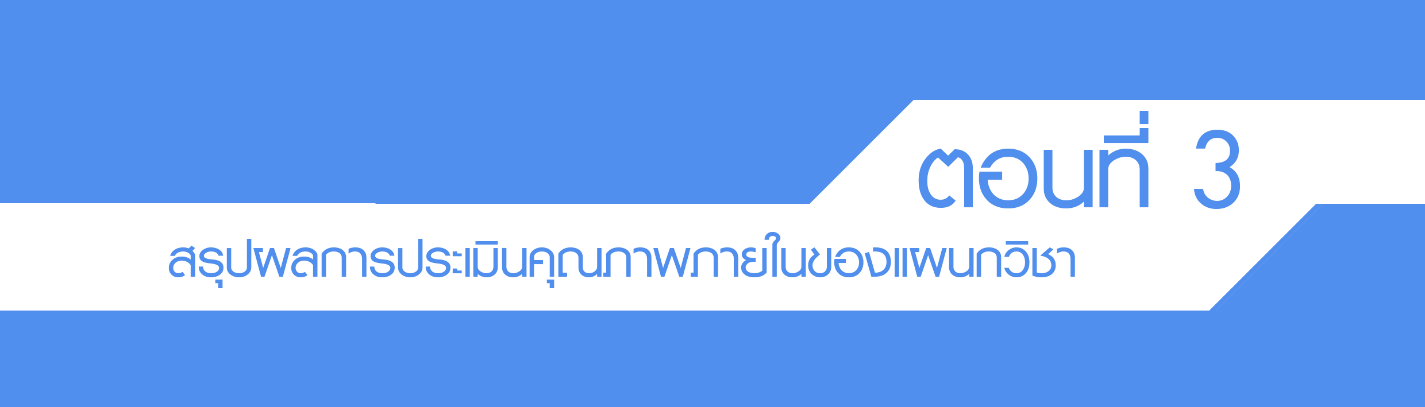 3.1 ผลการประเมินคุณภาพการศึกษาของแผนกวิชา3.2 สรุปผลการประเมินคุณภาพการศึกษาของแผนกวิชาโดยภาพรวม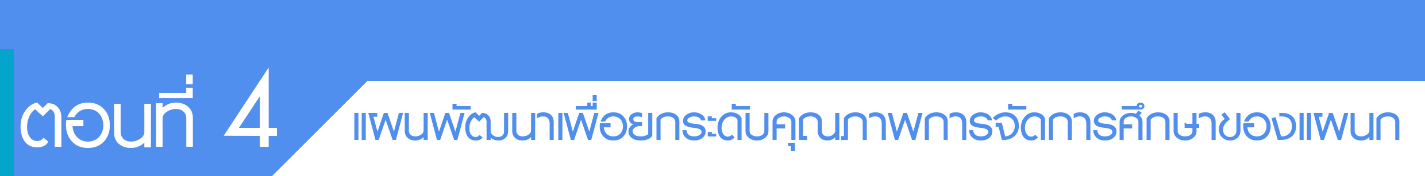 	ให้แผนกวิชานำผลการประเมินและการติดตามตรวจสอบคุณภาพการศึกษาของแผนกวิชามาศึกษา วิเคราะห์เพื่อกำหนดแผนพัฒนายกระดับคุณภาพการจัดการศึกษาของแผนกวิชาให้เพิ่มขึ้น โดยมีเป้าหมายในการ พัฒนาคุณภาพแผนกวิชาให้อยู่ในระดับคุณภาพ “ยอดเยี่ยม” รายละเอียดดังนี้ประเภทประเภทจำนวนหมายเหตุจำนวนผู้เรียนทั้งหมด จำนวนผู้เรียนทั้งหมด ประกาศนียบัตรวิชาชีพ ปวช. 1ประกาศนียบัตรวิชาชีพ ปวช. 2ประกาศนียบัตรวิชาชีพ ปวช. 3ประกาศนียบัตรวิชาชีพชั้นสูง ปวส.1 (ปกติ)ประกาศนียบัตรวิชาชีพชั้นสูง ปวส.2 (ปกติ)ประกาศนียบัตรวิชาชีพชั้นสูง ปวส.1 (ทวิภาคี)ประกาศนียบัตรวิชาชีพชั้นสูง ปวส.2 (ทวิภาคี)หลักสูตรระยะสั้นรวมรวมจำนวนผู้สำเร็จการศึกษาจำนวนผู้สำเร็จการศึกษาประกาศนียบัตรวิชาชีพ  ปวช.3ประกาศนียบัตรวิชาชีพชั้นสูง  ปวส.2 (ปกติ)ประกาศนียบัตรวิชาชีพชั้นสูง ปวส.2 (ทวิภาคี)หลักสูตรระยะสั้นรวมรวมจำนวนครูผู้สอนจำนวนครูผู้สอนครูประจำ / ข้าราชการ ข้าราชการพลเรือนพนักงานราชการครูอัตราจ้าง (ที่ทำสัญญาไม่น้อยกว่า 9 เดือน) ครูพิเศษสอน รวมรวมจำนวนห้องจำนวนห้องห้องเรียนโรงฝึกงานห้องปฏิบัติการรวมรวมที่ประเภทเพศเพศเพศวุฒิทางการศึกษาวุฒิทางการศึกษาวุฒิทางการศึกษาวุฒิทางการศึกษาวุฒิทางการศึกษาหมายเหตุที่ประเภทชายหญิงรวมป.เอกป.โทป.ตรีอื่นๆรวมหมายเหตุ1ครูประจำ / ข้าราชการ 2ข้าราชการพลเรือน3พนักงานราชการ4ครูอัตราจ้าง (ที่ทำสัญญาไม่น้อยกว่า 9 เดือน) 5ครูพิเศษสอน รวมรวมที่ชื่อ - นามสกุลตำแหน่งวุฒิการศึกษา(สาขาวิชาเอก)ใบประกอบวิชาชีพครูใบประกอบวิชาชีพครูสอนตรงสาขาสอนตรงสาขาที่ชื่อ - นามสกุลตำแหน่งวุฒิการศึกษา(สาขาวิชาเอก)มีไม่มีตรงไม่ตรง12345678910ที่ประเภทจำนวนหมายเหตุ1อัตราส่วน ครู ต่อ ผู้เรียน 2ร้อยละของผู้สำเร็จการศึกษา 3จำนวนสาขาวิชาที่สถานศึกษาจัดการเรียน การสอนระดับ ปวช. ในรอบปีการศึกษาที่ประเมิน 4จำนวนสาขาวิชาที่สถานศึกษาจัดการเรียน การสอนระดับ ปวส. ในรอบปีการศึกษาที่ประเมิน 5ร้อยละของผู้สอนที่มีวุฒิตรงตามสาขาที่สอน 6ร้อยละของผู้สำเร็จการศึกษาที่ศึกษาต่อในระดับ ที่สูงขึ้น 7ร้อยละของผู้สำเร็จการศึกษาที่มีงานทำ/มีอาชีพ ที่ชื่อห้องเรียน/ห้องปฏิบัติการ/โรงฝึกงานครูผู้รับผิดชอบระบบอินเตอร์เน็ตความเร็วสูงในห้องเรียนระบบอินเตอร์เน็ตความเร็วสูงในห้องเรียนหมายเหตุที่ชื่อห้องเรียน/ห้องปฏิบัติการ/โรงฝึกงานครูผู้รับผิดชอบมีไม่มีหมายเหตุ12345678910ภาคเรียนที่งบประมาณที่ได้รับจัดสรรแหล่งงบประมาณแหล่งงบประมาณแหล่งงบประมาณหมายเหตุภาคเรียนที่งบประมาณที่ได้รับจัดสรรดำเนินการอุดหนุน ฯรายได้หมายเหตุ12รวมที่ชื่อครุภัณฑ์จำนวนว/ด/ป ที่ได้มาราคาต่อหน่วยหมายเหตุที่รายการรางวัล และผลงานรางวัลรางวัลรางวัลระดับระดับระดับระดับหมายเหตุที่รายการรางวัล และผลงานชนะเลิศรองฯชนะเลิศอื่นๆจังหวัดภาคชาตินานาชาติหมายเหตุ123456ที่ชื่อสถานประกอบการธุรกิจ/บริการสถานที่/ที่อยู่/เบอร์โทรศัพท์เจ้าของกิจการ/ ครูฝึก1234567ลำดับประเภทวิชา/สาขาวิชา/สาขางานจำนวนผู้สำเร็จการศึกษาเกรดเฉลี่ย 2.00หมวดวิชาสมรรถนะแกนกลางหมวดวิชาสมรรถนะแกนกลางหมวดวิชาสมรรถนะแกนกลางหมวดวิชาสมรรถนะแกนกลางหมวดวิชาสมรรถนะแกนกลางหมวดวิชาสมรรถนะแกนกลางร้อยละลำดับประเภทวิชา/สาขาวิชา/สาขางานจำนวนผู้สำเร็จการศึกษาเกรดเฉลี่ย 2.00หมวดวิชาาษาไทยหมวดวิชาภาษาต่างประเทศหมวดวิชาวิทยาศาสตร์หมวดวิชาคณิตศาสตร์หมวดวิชาสังคมศึกษาหมวดวิชาสุขศึกษาและพลศึกษาร้อยละปวช.1สาขางาน.................2สาขางาน.................รวม ปวช.รวม ปวช.ปวส.1สาขางาน..................2สาขางาน..................รวม ปวส.รวม ปวส.รวมทั้งหมดรวมทั้งหมดที่มาตรฐานการศึกษาของสถานศึกษาและภารกิจหรือกิจกรรมของสถานศึกษาผลการวิเคราะห์ประเด็นของรายงานผลการประเมินตนเองผลการวิเคราะห์ประเด็นของรายงานผลการประเมินตนเองที่มาตรฐานการศึกษาของสถานศึกษาและภารกิจหรือกิจกรรมของสถานศึกษาผลการพัฒนาคุณภาพการศึกษาของสถานศึกษา (ผลสัมฤทธิ์)แนวทางการพัฒนาคุณภาพการศึกษาของสถานศึกษาอาชีวศึกษา (PDCA)มาตรฐานที่ 1 คุณลักษณะของผู้สำเร็จการศึกษาอาชีวศึกษาที่พึงประสงค์มาตรฐานที่ 1 คุณลักษณะของผู้สำเร็จการศึกษาอาชีวศึกษาที่พึงประสงค์ตัวชี้วัดที่ 1.1 ความรู้ของผู้สำเร็จการศึกษาอาชีวศึกษาตัวชี้วัดที่ 1.1 ความรู้ของผู้สำเร็จการศึกษาอาชีวศึกษาตัวชี้วัดที่ 1.1 ความรู้ของผู้สำเร็จการศึกษาอาชีวศึกษาตัวชี้วัดที่ 1.1 ความรู้ของผู้สำเร็จการศึกษาอาชีวศึกษา1.1.1การพัฒนาสมรรถนะผู้สำเร็จการศึกษาในหมวดวิชา สมรรถนะแกนกลาง  ผลผลิต  ผลลัพธ์  ผลกระทบ  การวางแผน  การดำเนินการตามแผน  การติดตามและประเมินผล  การปรับปรุงและพัฒนาผลการประกันคุณภาพภายในแผนกวิชา ด้านความรู้	  เป็นไปตามมาตรฐาน	  อยู่ระหว่างการพัฒนาผลการประกันคุณภาพภายในแผนกวิชา ด้านความรู้	  เป็นไปตามมาตรฐาน	  อยู่ระหว่างการพัฒนาผลการประกันคุณภาพภายในแผนกวิชา ด้านความรู้	  เป็นไปตามมาตรฐาน	  อยู่ระหว่างการพัฒนาผลการประกันคุณภาพภายในแผนกวิชา ด้านความรู้	  เป็นไปตามมาตรฐาน	  อยู่ระหว่างการพัฒนาลำดับสาขาวิชา/สาขางานจำนวนผู้เรียนที่ลงทะเบียนครบตามหลักสูตรจำนวนผู้เรียนที่ผ่านเกณฑ์ฯร้อยละผู้ผ่านประเมินมาตรฐานวิชาชีพปวช.1สาขางาน.................2สาขางาน.................รวม ปวช.รวม ปวช.ปวส.1สาขางาน..................2สาขางาน..................รวม ปวส.รวม ปวส.รวมทั้งหมดรวมทั้งหมดที่มาตรฐานการศึกษาของสถานศึกษาและภารกิจหรือกิจกรรมของสถานศึกษาผลการวิเคราะห์ประเด็นของรายงานผลการประเมินตนเองผลการวิเคราะห์ประเด็นของรายงานผลการประเมินตนเองที่มาตรฐานการศึกษาของสถานศึกษาและภารกิจหรือกิจกรรมของสถานศึกษาผลการพัฒนาคุณภาพการศึกษาของสถานศึกษา (ผลสัมฤทธิ์)แนวทางการพัฒนาคุณภาพการศึกษาของสถานศึกษาอาชีวศึกษา (PDCA)มาตรฐานที่ 1 คุณลักษณะของผู้สำเร็จการศึกษาอาชีวศึกษาที่พึงประสงค์มาตรฐานที่ 1 คุณลักษณะของผู้สำเร็จการศึกษาอาชีวศึกษาที่พึงประสงค์ตัวชี้วัดที่ 1.1 ความรู้ของผู้สำเร็จการศึกษาอาชีวศึกษาตัวชี้วัดที่ 1.1 ความรู้ของผู้สำเร็จการศึกษาอาชีวศึกษาตัวชี้วัดที่ 1.1 ความรู้ของผู้สำเร็จการศึกษาอาชีวศึกษาตัวชี้วัดที่ 1.1 ความรู้ของผู้สำเร็จการศึกษาอาชีวศึกษา1.1.2การประเมินมาตรฐานวิชาชีพ  ผลผลิต  ผลลัพธ์  ผลกระทบ  การวางแผน  การดำเนินการตามแผน  การติดตามและประเมินผล  การปรับปรุงและพัฒนาผลการประกันคุณภาพภายในแผนกวิชา ด้านความรู้	  เป็นไปตามมาตรฐาน	  อยู่ระหว่างการพัฒนาผลการประกันคุณภาพภายในแผนกวิชา ด้านความรู้	  เป็นไปตามมาตรฐาน	  อยู่ระหว่างการพัฒนาผลการประกันคุณภาพภายในแผนกวิชา ด้านความรู้	  เป็นไปตามมาตรฐาน	  อยู่ระหว่างการพัฒนาผลการประกันคุณภาพภายในแผนกวิชา ด้านความรู้	  เป็นไปตามมาตรฐาน	  อยู่ระหว่างการพัฒนาลำดับสาขาวิชา/สาขางานจำนวนผู้เรียนที่ลงทะเบียนเข้าทดสอบจำนวนผู้เรียนที่มีผลการทดสอบผ่านเกณฑ์ร้อยละของผู้เรียนที่มีผลการทดสอบผ่านเกณฑ์ปวช.1สาขางาน.................2สาขางาน.................รวมรวมที่มาตรฐานการศึกษาของสถานศึกษาและภารกิจหรือกิจกรรมของสถานศึกษาผลการวิเคราะห์ประเด็นของรายงานผลการประเมินตนเองผลการวิเคราะห์ประเด็นของรายงานผลการประเมินตนเองที่มาตรฐานการศึกษาของสถานศึกษาและภารกิจหรือกิจกรรมของสถานศึกษาผลการพัฒนาคุณภาพการศึกษาของสถานศึกษา (ผลสัมฤทธิ์)แนวทางการพัฒนาคุณภาพการศึกษาของสถานศึกษาอาชีวศึกษา (PDCA)มาตรฐานที่ 1 คุณลักษณะของผู้สำเร็จการศึกษาอาชีวศึกษาที่พึงประสงค์มาตรฐานที่ 1 คุณลักษณะของผู้สำเร็จการศึกษาอาชีวศึกษาที่พึงประสงค์ตัวชี้วัดที่ 1.1 ความรู้ของผู้สำเร็จการศึกษาอาชีวศึกษาตัวชี้วัดที่ 1.1 ความรู้ของผู้สำเร็จการศึกษาอาชีวศึกษาตัวชี้วัดที่ 1.1 ความรู้ของผู้สำเร็จการศึกษาอาชีวศึกษาตัวชี้วัดที่ 1.1 ความรู้ของผู้สำเร็จการศึกษาอาชีวศึกษา1.1.3การทดสอบหรือประเมินสมรรถนะบุคคลของผู้สำเร็จการศึกษาตามมาตรฐานอื่น ๆ  ผลผลิต  ผลลัพธ์  ผลกระทบ  การวางแผน  การดำเนินการตามแผน  การติดตามและประเมินผล  การปรับปรุงและพัฒนาผลการประกันคุณภาพภายในแผนกวิชา ด้านความรู้	  เป็นไปตามมาตรฐาน	  อยู่ระหว่างการพัฒนาผลการประกันคุณภาพภายในแผนกวิชา ด้านความรู้	  เป็นไปตามมาตรฐาน	  อยู่ระหว่างการพัฒนาผลการประกันคุณภาพภายในแผนกวิชา ด้านความรู้	  เป็นไปตามมาตรฐาน	  อยู่ระหว่างการพัฒนาผลการประกันคุณภาพภายในแผนกวิชา ด้านความรู้	  เป็นไปตามมาตรฐาน	  อยู่ระหว่างการพัฒนาลำดับประเภทวิชา/สาขาวิชา/สาขางานจำนวนผู้สำเร็จการศึกษาเกรดเฉลี่ย 2.00หมวดวิชาสมรรถนะอาชีพหมวดวิชาสมรรถนะอาชีพหมวดวิชาสมรรถนะอาชีพหมวดวิชาสมรรถนะอาชีพหมวดวิชาสมรรถนะอาชีพหมวดวิชาสมรรถนะอาชีพหมวดวิชาสมรรถนะอาชีพหมวดวิชาสมรรถนะอาชีพหมวดวิชาสมรรถนะอาชีพร้อยละลำดับประเภทวิชา/สาขาวิชา/สาขางานจำนวนผู้สำเร็จการศึกษาเกรดเฉลี่ย 2.00วิชา........................วิชา........................วิชา........................วิชา........................วิชา........................วิชา........................วิชา........................วิชา........................วิชา........................ร้อยละปวช.1สาขางาน.................2สาขางาน.................รวม ปวช.รวม ปวช.ปวส.1สาขางาน..................2สาขางาน..................รวม ปวส.รวม ปวส.รวมทั้งหมดรวมทั้งหมดที่มาตรฐานการศึกษาของสถานศึกษาและภารกิจหรือกิจกรรมของสถานศึกษาผลการวิเคราะห์ประเด็นของรายงานผลการประเมินตนเองผลการวิเคราะห์ประเด็นของรายงานผลการประเมินตนเองที่มาตรฐานการศึกษาของสถานศึกษาและภารกิจหรือกิจกรรมของสถานศึกษาผลการพัฒนาคุณภาพการศึกษาของสถานศึกษา (ผลสัมฤทธิ์)แนวทางการพัฒนาคุณภาพการศึกษาของสถานศึกษาอาชีวศึกษา (PDCA)ตัวชี้วัดที่ 1.2 ทักษะและการประยุกต์ใช้ของผู้สำเร็จการศึกษาอาชีวศึกษาตัวชี้วัดที่ 1.2 ทักษะและการประยุกต์ใช้ของผู้สำเร็จการศึกษาอาชีวศึกษาตัวชี้วัดที่ 1.2 ทักษะและการประยุกต์ใช้ของผู้สำเร็จการศึกษาอาชีวศึกษาตัวชี้วัดที่ 1.2 ทักษะและการประยุกต์ใช้ของผู้สำเร็จการศึกษาอาชีวศึกษา1.2.1การพัฒนาสมรรถนะผู้สำเร็จการศึกษาในหมวดวิชาสมรรถนะอาชีพ  ผลผลิต  ผลลัพธ์  ผลกระทบ  การวางแผน  การดำเนินการตามแผน  การติดตามและประเมินผล  การปรับปรุงและพัฒนาผลการประกันคุณภาพภายในแผนกวิชา ด้านทักษะและการประยุกต์ใช้	  เป็นไปตามมาตรฐาน	  อยู่ระหว่างการพัฒนาผลการประกันคุณภาพภายในแผนกวิชา ด้านทักษะและการประยุกต์ใช้	  เป็นไปตามมาตรฐาน	  อยู่ระหว่างการพัฒนาผลการประกันคุณภาพภายในแผนกวิชา ด้านทักษะและการประยุกต์ใช้	  เป็นไปตามมาตรฐาน	  อยู่ระหว่างการพัฒนาผลการประกันคุณภาพภายในแผนกวิชา ด้านทักษะและการประยุกต์ใช้	  เป็นไปตามมาตรฐาน	  อยู่ระหว่างการพัฒนาลำดับที่กิจกรรม/การแข่งขันสถานที่12345ลำดับที่การแข่งขันรางวัลที่ได้รับระดับเหรียญ12345รวมจำนวนผู้เรียนที่ได้รับรางวัลรวมจำนวนผู้เรียนที่ได้รับรางวัลรวมจำนวนผู้เรียนที่ได้รับรางวัลลำดับที่การแข่งขันรางวัลที่ได้รับระดับเหรียญ12345รวมจำนวนผู้เรียนที่ได้รับรางวัลรวมจำนวนผู้เรียนที่ได้รับรางวัลรวมจำนวนผู้เรียนที่ได้รับรางวัลลำดับที่การแข่งขันรางวัลที่ได้รับระดับเหรียญ1234รวมจำนวนผู้เรียนที่ได้รับรางวัลรวมจำนวนผู้เรียนที่ได้รับรางวัลรวมจำนวนผู้เรียนที่ได้รับรางวัลที่ชื่อ-สกุลระดับชั้นรางวัลที่ได้รับหน่วยงานที่จัดหมายเหตุที่มาตรฐานการศึกษาของสถานศึกษาและภารกิจหรือกิจกรรมของสถานศึกษาผลการวิเคราะห์ประเด็นของรายงานผลการประเมินตนเองผลการวิเคราะห์ประเด็นของรายงานผลการประเมินตนเองที่มาตรฐานการศึกษาของสถานศึกษาและภารกิจหรือกิจกรรมของสถานศึกษาผลการพัฒนาคุณภาพการศึกษาของสถานศึกษา (ผลสัมฤทธิ์)แนวทางการพัฒนาคุณภาพการศึกษาของสถานศึกษาอาชีวศึกษา (PDCA)ตัวชี้วัดที่ 1.2 ทักษะและการประยุกต์ใช้ของผู้สำเร็จการศึกษาอาชีวศึกษาตัวชี้วัดที่ 1.2 ทักษะและการประยุกต์ใช้ของผู้สำเร็จการศึกษาอาชีวศึกษาตัวชี้วัดที่ 1.2 ทักษะและการประยุกต์ใช้ของผู้สำเร็จการศึกษาอาชีวศึกษาตัวชี้วัดที่ 1.2 ทักษะและการประยุกต์ใช้ของผู้สำเร็จการศึกษาอาชีวศึกษา1.2.2การประกวดหรือแขงขันทักษะวิชาชีพ  ผลผลิต  ผลลัพธ์  ผลกระทบ  การวางแผน  การดำเนินการตามแผน  การติดตามและประเมินผล  การปรับปรุงและพัฒนาผลการประกันคุณภาพภายในแผนกวิชา ด้านทักษะและการประยุกต์ใช้	  เป็นไปตามมาตรฐาน	  อยู่ระหว่างการพัฒนาผลการประกันคุณภาพภายในแผนกวิชา ด้านทักษะและการประยุกต์ใช้	  เป็นไปตามมาตรฐาน	  อยู่ระหว่างการพัฒนาผลการประกันคุณภาพภายในแผนกวิชา ด้านทักษะและการประยุกต์ใช้	  เป็นไปตามมาตรฐาน	  อยู่ระหว่างการพัฒนาผลการประกันคุณภาพภายในแผนกวิชา ด้านทักษะและการประยุกต์ใช้	  เป็นไปตามมาตรฐาน	  อยู่ระหว่างการพัฒนาที่สาขาวิชาจำนวนผู้สำเร็จการศึกษาจำนวนผู้ผ่านการพัฒนาร้อยละรวมรวมการประเมินผลการดำเนินงานของศูนย์บ่มเพาะผู้ประกอบการอาชีวศึกษาวันที่ประเมินสถานที่ประเมินผลการประเมินที่ครูผู้สอนจำนวนผู้ลงทะเบียนเรียนทั้งหมดจำนวนผู้เรียนที่มีผลการเรียนตั้งแต่ 2.00 ขึ้นไปร้อยละของผู้สำเร็จการศึกษาที่มีผลการเรียนตั้งแต่ 2.00 ขึ้นไป เทียบกับผู้ลงทะเบียนเรียนรวมรวมที่มาตรฐานการศึกษาของสถานศึกษาและภารกิจหรือกิจกรรมของสถานศึกษาผลการวิเคราะห์ประเด็นของรายงานผลการประเมินตนเองผลการวิเคราะห์ประเด็นของรายงานผลการประเมินตนเองที่มาตรฐานการศึกษาของสถานศึกษาและภารกิจหรือกิจกรรมของสถานศึกษาผลการพัฒนาคุณภาพการศึกษาของสถานศึกษา (ผลสัมฤทธิ์)แนวทางการพัฒนาคุณภาพการศึกษาของสถานศึกษาอาชีวศึกษา (PDCA)ตัวชี้วัดที่ 1.2 ทักษะและการประยุกต์ใช้ของผู้สำเร็จการศึกษาอาชีวศึกษาตัวชี้วัดที่ 1.2 ทักษะและการประยุกต์ใช้ของผู้สำเร็จการศึกษาอาชีวศึกษาตัวชี้วัดที่ 1.2 ทักษะและการประยุกต์ใช้ของผู้สำเร็จการศึกษาอาชีวศึกษาตัวชี้วัดที่ 1.2 ทักษะและการประยุกต์ใช้ของผู้สำเร็จการศึกษาอาชีวศึกษา1.2.3สมรรถนะในการเป็นผู้ประกอบการหรือประกอบอาชีพอิสระ  ผลผลิต  ผลลัพธ์  ผลกระทบ  การวางแผน  การดำเนินการตามแผน  การติดตามและประเมินผล  การปรับปรุงและพัฒนาผลการประกันคุณภาพภายในแผนกวิชา ด้านทักษะและการประยุกต์ใช้	  เป็นไปตามมาตรฐาน	  อยู่ระหว่างการพัฒนาผลการประกันคุณภาพภายในแผนกวิชา ด้านทักษะและการประยุกต์ใช้	  เป็นไปตามมาตรฐาน	  อยู่ระหว่างการพัฒนาผลการประกันคุณภาพภายในแผนกวิชา ด้านทักษะและการประยุกต์ใช้	  เป็นไปตามมาตรฐาน	  อยู่ระหว่างการพัฒนาผลการประกันคุณภาพภายในแผนกวิชา ด้านทักษะและการประยุกต์ใช้	  เป็นไปตามมาตรฐาน	  อยู่ระหว่างการพัฒนาลำดับหลักสูตร/ประเภทวิชา/สาขาวิชา/สาขางานจำนวนผู้เรียนทั้งหมดจำนวนผู้เรียนที่ลงทะเบียนเข้าทดสอบจำนวนผู้เรียนที่มีผลการทดสอบผ่านจำร้อยละของผู้เรียนที่มีผลการทดสอบผ่านปวช.1สาขา...........................2สาขา...........................รวม ปวช.รวม ปวช.ปวส.1สาขา...........................2สาขา...........................รวม ปวส.รวม ปวส.รวมทั้งหมดรวมทั้งหมดที่มาตรฐานการศึกษาของสถานศึกษาและภารกิจหรือกิจกรรมของสถานศึกษาผลการวิเคราะห์ประเด็นของรายงานผลการประเมินตนเองผลการวิเคราะห์ประเด็นของรายงานผลการประเมินตนเองที่มาตรฐานการศึกษาของสถานศึกษาและภารกิจหรือกิจกรรมของสถานศึกษาผลการพัฒนาคุณภาพการศึกษาของสถานศึกษา (ผลสัมฤทธิ์)แนวทางการพัฒนาคุณภาพการศึกษาของสถานศึกษาอาชีวศึกษา (PDCA)ตัวชี้วัดที่ 1.2 ทักษะและการประยุกต์ใช้ของผู้สำเร็จการศึกษาอาชีวศึกษาตัวชี้วัดที่ 1.2 ทักษะและการประยุกต์ใช้ของผู้สำเร็จการศึกษาอาชีวศึกษาตัวชี้วัดที่ 1.2 ทักษะและการประยุกต์ใช้ของผู้สำเร็จการศึกษาอาชีวศึกษาตัวชี้วัดที่ 1.2 ทักษะและการประยุกต์ใช้ของผู้สำเร็จการศึกษาอาชีวศึกษา1.2.4การทดสอบหรือประเมินสมรรถนะบุคคลของผูสําเร็จการศึกษาตามมาตรฐานอาชีพ  ผลผลิต  ผลลัพธ์  ผลกระทบ  การวางแผน  การดำเนินการตามแผน  การติดตามและประเมินผล  การปรับปรุงและพัฒนาผลการประกันคุณภาพภายในแผนกวิชา ด้านทักษะและการประยุกต์ใช้	  เป็นไปตามมาตรฐาน	  อยู่ระหว่างการพัฒนาผลการประกันคุณภาพภายในแผนกวิชา ด้านทักษะและการประยุกต์ใช้	  เป็นไปตามมาตรฐาน	  อยู่ระหว่างการพัฒนาผลการประกันคุณภาพภายในแผนกวิชา ด้านทักษะและการประยุกต์ใช้	  เป็นไปตามมาตรฐาน	  อยู่ระหว่างการพัฒนาผลการประกันคุณภาพภายในแผนกวิชา ด้านทักษะและการประยุกต์ใช้	  เป็นไปตามมาตรฐาน	  อยู่ระหว่างการพัฒนาลำดับหลักสูตร/ประเภทวิชา/สาขาวิชา/สาขางานจำนวนผู้ผู้เรียนที่สำเร็จการศึกษาในปีการศึกษาที่ผ่านมาทำงานในสถานประกอบการทำงานในสถานประกอบการประกอบอาชีพอิสระประกอบอาชีพอิสระศึกษาต่อศึกษาต่อรวมรวมลำดับหลักสูตร/ประเภทวิชา/สาขาวิชา/สาขางานจำนวนผู้ผู้เรียนที่สำเร็จการศึกษาในปีการศึกษาที่ผ่านมาจำนวนร้อยละจำนวนร้อยละจำนวนร้อยละจำนวนร้อยละปวช.1สาขางาน..................................2สาขางาน.................................รวม ปวช.รวม ปวช.ปวส.1สาขางาน..................................2สาขางาน.................................รวม ปวส.รวม ปวส.รวมทั้งหมดรวมทั้งหมดที่มาตรฐานการศึกษาของสถานศึกษาและภารกิจหรือกิจกรรมของสถานศึกษาผลการวิเคราะห์ประเด็นของรายงานผลการประเมินตนเองผลการวิเคราะห์ประเด็นของรายงานผลการประเมินตนเองที่มาตรฐานการศึกษาของสถานศึกษาและภารกิจหรือกิจกรรมของสถานศึกษาผลการพัฒนาคุณภาพการศึกษาของสถานศึกษา (ผลสัมฤทธิ์)แนวทางการพัฒนาคุณภาพการศึกษาของสถานศึกษาอาชีวศึกษา (PDCA)ตัวชี้วัดที่ 1.2 ทักษะและการประยุกต์ใช้ของผู้สำเร็จการศึกษาอาชีวศึกษาตัวชี้วัดที่ 1.2 ทักษะและการประยุกต์ใช้ของผู้สำเร็จการศึกษาอาชีวศึกษาตัวชี้วัดที่ 1.2 ทักษะและการประยุกต์ใช้ของผู้สำเร็จการศึกษาอาชีวศึกษาตัวชี้วัดที่ 1.2 ทักษะและการประยุกต์ใช้ของผู้สำเร็จการศึกษาอาชีวศึกษา1.2.5การมีงานทําและศึกษาตอของ ผูสําเร็จการศึกษา  ผลผลิต  ผลลัพธ์  ผลกระทบ  การวางแผน  การดำเนินการตามแผน  การติดตามและประเมินผล  การปรับปรุงและพัฒนาผลการประกันคุณภาพภายในแผนกวิชา ด้านทักษะและการประยุกต์ใช้	  เป็นไปตามมาตรฐาน	  อยู่ระหว่างการพัฒนาผลการประกันคุณภาพภายในแผนกวิชา ด้านทักษะและการประยุกต์ใช้	  เป็นไปตามมาตรฐาน	  อยู่ระหว่างการพัฒนาผลการประกันคุณภาพภายในแผนกวิชา ด้านทักษะและการประยุกต์ใช้	  เป็นไปตามมาตรฐาน	  อยู่ระหว่างการพัฒนาผลการประกันคุณภาพภายในแผนกวิชา ด้านทักษะและการประยุกต์ใช้	  เป็นไปตามมาตรฐาน	  อยู่ระหว่างการพัฒนาผลการประเมินค่าคะแนนระดับคุณภาพน้อยกว่าร้อยละ 501กำลังพัฒนาร้อยละ 50.00 - 59.992ปานกลางร้อยละ 60.00 - 69.993ดีร้อยละ 70.00 - 79.994ดีเลิศร้อยละ 80.00 ขึ้นไป5ยอดเยี่ยมรายการระดับความพึงพอใจระดับความพึงพอใจระดับความพึงพอใจรายการค่าเฉลี่ยส่วนเบี่ยงเบนมาตรฐาน S.Dความหมายด้านความรู้ความสามารถทางวิชาการ1.  มีความรู้ตรงและเพียงพอกับสาขาวิชาชีพที่จบการศึกษา2.  มีทักษะในการปฏิบัติงานตรงตามสาขาวิชาชีพ 3.  มีความชำนาญในการปฏิบัติงาน4.  มีวิทยาการใหม่ๆ และเทคโนโลยีในการพัฒนางาน5. สามารถวางแผนในการปฏิบัติงานได้เหมาะสม6. สามารถแก้ปัญหาในการปฏิบัติงานได้เหมาะสมด้านความรู้ความสามารถพื้นฐานที่ส่งผลต่อการปฏิบัติงาน7. มีทักษะการสื่อสาร8. มีทักษะการคิดวิเคราะห์ประยุกต์และแก้ปัญหา9. มีความคิดริเริ่มสร้างสรรค์10. มีความใฝ่รู้ รักการเรียนรู้ด้วยตนเองอย่างต่อเนื่อง11. มีทักษะการวางแผน การจัดการอย่างเหมาะสม12. มีทักษะการทำงานเป็นทีม13. พัฒนางานที่รับผิดชอบอยู่เสมอด้านคุณธรรม จริยธรรม และจรรยาบรรณในวิชาชีพ14. กิริยามารยาทสุภาพอ่อนน้อม15. สามารถปรับตัวให้เข้ากับสภาพแวดล้อมได้ดี16. มีความอดทนในการปฏิบัติงาน17. มีความร่วมมือในการปฏิบัติงาน18. มีความรับผิดชอบในหน้าที่19. รู้จักใช้วัสดุอย่างอิสระ20. ตรงต่อเวลาปฏิบัติงานอย่างเสมอ21. มีน้ำใจโอบอ้อมอารีช่วยเหลือเกื้อกูลกัน22. สามารถแสดงความคิดเห็นและเสนอแนะได้ดี23. มีทัศนคติที่ดีต่องานและสถานประกอบการ24. แต่งกายถูกกาลเทศะและเหมาะสมในการทำงาน25. ซื่อสัตย์สุจริตและรักษาความลับของสถานประกอบการรวมด้านที่ความพึงพอใจของสถานประกอบการค่าเฉลี่ยร้อยละระดับความพึงพอใจ1ด้านความรู้ความสามารถทางวิชาการ2ด้านความรู้ความสามารถพื้นฐานที่ส่งผลต่อการปฏิบัติงาน3ด้านคุณธรรม จริยธรรม และจรรยาบรรณในวิชาชีพค่าเฉลี่ยรวมค่าเฉลี่ยรวมความพึงพอใจของสถานประกอบการค่าเฉลี่ยร้อยละระดับความพึงพอใจด้านความรู้ความสามารถทางวิชาการด้านความรู้ความสามารถทางวิชาการด้านความรู้ความสามารถทางวิชาการ1.  มีความรู้ตรงและเพียงพอกับสาขาวิชาชีพที่จบการศึกษา2. มีทักษะในการปฏิบัติงานตรงตามสาขาวิชาชีพ 3. มีความชำนาญในการปฏิบัติงาน4. มีวิทยาการใหม่ๆ และเทคโนโลยีในการพัฒนางาน5. สามารถวางแผนในการปฏิบัติงานได้เหมาะสม6. สามารถแก้ปัญหาในการปฏิบัติงานได้เหมาะสมค่าเฉลี่ยรวมความพึงพอใจของสถานประกอบการค่าเฉลี่ยร้อยละระดับความพึงพอใจด้านความรู้ความสามารถพื้นฐานที่ส่งผลต่อการปฏิบัติงานด้านความรู้ความสามารถพื้นฐานที่ส่งผลต่อการปฏิบัติงานด้านความรู้ความสามารถพื้นฐานที่ส่งผลต่อการปฏิบัติงาน7. มีทักษะการสื่อสาร8. มีทักษะการคิดวิเคราะห์ประยุกต์และแก้ปัญหา9. มีความคิดริเริ่มสร้างสรรค์10. มีความใฝ่รู้ รักการเรียนรู้ด้วยตนเองอย่างต่อเนื่อง11. มีทักษะการวางแผน การจัดการอย่างเหมาะสม12. มีทักษะการทำงานเป็นทีม13. พัฒนางานที่รับผิดชอบอยู่เสมอค่าเฉลี่ยรวมความพึงพอใจของสถานประกอบการค่าเฉลี่ยร้อยละระดับความพึงพอใจด้านคุณธรรม จริยธรรม และจรรยาบรรณในวิชาชีพด้านคุณธรรม จริยธรรม และจรรยาบรรณในวิชาชีพด้านคุณธรรม จริยธรรม และจรรยาบรรณในวิชาชีพ14. กิริยามารยาทสุภาพอ่อนน้อม15. สามารถปรับตัวให้เข้ากับสภาพแวดล้อมได้ดี16. มีความอดทนในการปฏิบัติงาน17. มีความร่วมมือในการปฏิบัติงาน18. มีความรับผิดชอบในหน้าที่19. รู้จักใช้วัสดุอย่างอิสระ20. ตรงต่อเวลาปฏิบัติงานอย่างเสมอ21. มีน้ำใจโอบอ้อมอารีช่วยเหลือเกื้อกูลกัน22. สามารถแสดงความคิดเห็นและเสนอแนะได้ดี23. มีทัศนคติที่ดีต่องานและสถานประกอบการ24. แต่งกายถูกกาลเทศะและเหมาะสมในการทำงาน25. ซื่อสัตย์สุจริตและรักษาความลับของสถานประกอบการค่าเฉลี่ยรวมที่มาตรฐานการศึกษาของสถานศึกษาและภารกิจหรือกิจกรรมของสถานศึกษาผลการวิเคราะห์ประเด็นของรายงานผลการประเมินตนเองผลการวิเคราะห์ประเด็นของรายงานผลการประเมินตนเองที่มาตรฐานการศึกษาของสถานศึกษาและภารกิจหรือกิจกรรมของสถานศึกษาผลการพัฒนาคุณภาพการศึกษาของสถานศึกษา (ผลสัมฤทธิ์)แนวทางการพัฒนาคุณภาพการศึกษาของสถานศึกษาอาชีวศึกษา (PDCA)ตัวชี้วัดที่ 1.2 ทักษะและการประยุกต์ใช้ของผู้สำเร็จการศึกษาอาชีวศึกษาตัวชี้วัดที่ 1.2 ทักษะและการประยุกต์ใช้ของผู้สำเร็จการศึกษาอาชีวศึกษาตัวชี้วัดที่ 1.2 ทักษะและการประยุกต์ใช้ของผู้สำเร็จการศึกษาอาชีวศึกษาตัวชี้วัดที่ 1.2 ทักษะและการประยุกต์ใช้ของผู้สำเร็จการศึกษาอาชีวศึกษา1.2.6ความพึงพอใจของ หนวยงาน สถานประกอบการ หรือผูใชต่อคุณภาพของ     ผูสําเร็จการศึกษา  ผลผลิต  ผลลัพธ์  ผลกระทบ  การวางแผน  การดำเนินการตามแผน  การติดตามและประเมินผล  การปรับปรุงและพัฒนาผลการประกันคุณภาพภายในแผนกวิชา ด้านทักษะและการประยุกต์ใช้	  เป็นไปตามมาตรฐาน	  อยู่ระหว่างการพัฒนาผลการประกันคุณภาพภายในแผนกวิชา ด้านทักษะและการประยุกต์ใช้	  เป็นไปตามมาตรฐาน	  อยู่ระหว่างการพัฒนาผลการประกันคุณภาพภายในแผนกวิชา ด้านทักษะและการประยุกต์ใช้	  เป็นไปตามมาตรฐาน	  อยู่ระหว่างการพัฒนาผลการประกันคุณภาพภายในแผนกวิชา ด้านทักษะและการประยุกต์ใช้	  เป็นไปตามมาตรฐาน	  อยู่ระหว่างการพัฒนาระดับชั้น/สาขางานโครงการ.......................................โครงการ.......................................โครงการ…………..........................โครงการ…………..........................โครงการ…………..........................โครงการ…………..........................โครงการ…………..........................โครงการ…………..........................ระดับชั้น/สาขางานจำนวนทั้งหมดจำนวนเข้าร่วมจำนวนทั้งหมดจำนวนเข้าร่วมจำนวนทั้งหมดจำนวนเข้าร่วมจำนวนทั้งหมดจำนวนเข้าร่วมปวช.3สาขาวิชา.......................สาขาวิชา.......................สาขาวิชา.......................สาขาวิชา.......................สาขาวิชา.......................สาขาวิชา.......................สาขาวิชา.......................สาขาวิชา.......................สาขาวิชา.......................รวม ปวช.ปวส.2สาขาวิชา.......................สาขาวิชา.......................สาขาวิชา.......................สาขาวิชา.......................สาขาวิชา.......................สาขาวิชา.......................สาขาวิชา.......................สาขาวิชา.......................สาขาวิชา.......................รวม ปวส.รวมทั้งหมดคิดเป็นร้อยละที่มาตรฐานการศึกษาของสถานศึกษาและภารกิจหรือกิจกรรมของสถานศึกษาผลการวิเคราะห์ประเด็นของรายงานผลการประเมินตนเองผลการวิเคราะห์ประเด็นของรายงานผลการประเมินตนเองที่มาตรฐานการศึกษาของสถานศึกษาและภารกิจหรือกิจกรรมของสถานศึกษาผลการพัฒนาคุณภาพการศึกษาของสถานศึกษา (ผลสัมฤทธิ์)แนวทางการพัฒนาคุณภาพการศึกษาของสถานศึกษาอาชีวศึกษา (PDCA)ตัวชี้วัดที่ 1.3 คุณธรรม จริยธรรม และคุณลักษณะที่พึงประสงคของผูสําเร็จการศึกษาอาชีวศึกษาตัวชี้วัดที่ 1.3 คุณธรรม จริยธรรม และคุณลักษณะที่พึงประสงคของผูสําเร็จการศึกษาอาชีวศึกษาตัวชี้วัดที่ 1.3 คุณธรรม จริยธรรม และคุณลักษณะที่พึงประสงคของผูสําเร็จการศึกษาอาชีวศึกษาตัวชี้วัดที่ 1.3 คุณธรรม จริยธรรม และคุณลักษณะที่พึงประสงคของผูสําเร็จการศึกษาอาชีวศึกษา1.3.1การพัฒนาคุณธรรม จริยธรรม และคุณลักษณะที่พึงประสงคของผูสําเร็จการศึกษา  ผลผลิต  ผลลัพธ์  ผลกระทบ  การวางแผน  การดำเนินการตามแผน  การติดตามและประเมินผล  การปรับปรุงและพัฒนาผลการประกันคุณภาพภายในแผนกวิชา ด้านคุณธรรม จริยธรรม และคุณลักษณะที่พึงประสงค	  เป็นไปตามมาตรฐาน	  อยู่ระหว่างการพัฒนาผลการประกันคุณภาพภายในแผนกวิชา ด้านคุณธรรม จริยธรรม และคุณลักษณะที่พึงประสงค	  เป็นไปตามมาตรฐาน	  อยู่ระหว่างการพัฒนาผลการประกันคุณภาพภายในแผนกวิชา ด้านคุณธรรม จริยธรรม และคุณลักษณะที่พึงประสงค	  เป็นไปตามมาตรฐาน	  อยู่ระหว่างการพัฒนาผลการประกันคุณภาพภายในแผนกวิชา ด้านคุณธรรม จริยธรรม และคุณลักษณะที่พึงประสงค	  เป็นไปตามมาตรฐาน	  อยู่ระหว่างการพัฒนาระดับชั้น/สาขางานโครงการ.......................................โครงการ.......................................โครงการ…………..........................โครงการ…………..........................โครงการ…………..........................โครงการ…………..........................โครงการ…………..........................โครงการ…………..........................ระดับชั้น/สาขางานจำนวนทั้งหมดจำนวนเข้าร่วมจำนวนทั้งหมดจำนวนเข้าร่วมจำนวนทั้งหมดจำนวนเข้าร่วมจำนวนทั้งหมดจำนวนเข้าร่วมปวช.สาขาวิชา.......................สาขาวิชา.......................สาขาวิชา.......................สาขาวิชา.......................สาขาวิชา.......................สาขาวิชา.......................สาขาวิชา.......................สาขาวิชา.......................สาขาวิชา.......................ปวช.1ปวช.2ปวช.3รวม ปวช.ปวส.สาขาวิชา.......................สาขาวิชา.......................สาขาวิชา.......................สาขาวิชา.......................สาขาวิชา.......................สาขาวิชา.......................สาขาวิชา.......................สาขาวิชา.......................สาขาวิชา.......................ปวส.1ปวส.2รวม ปวส.รวมทั้งหมดคิดเป็นร้อยละที่มาตรฐานการศึกษาของสถานศึกษาและภารกิจหรือกิจกรรมของสถานศึกษาผลการวิเคราะห์ประเด็นของรายงานผลการประเมินตนเองผลการวิเคราะห์ประเด็นของรายงานผลการประเมินตนเองที่มาตรฐานการศึกษาของสถานศึกษาและภารกิจหรือกิจกรรมของสถานศึกษาผลการพัฒนาคุณภาพการศึกษาของสถานศึกษา (ผลสัมฤทธิ์)แนวทางการพัฒนาคุณภาพการศึกษาของสถานศึกษาอาชีวศึกษา (PDCA)ตัวชี้วัดที่ 1.3 คุณธรรม จริยธรรม และคุณลักษณะที่พึงประสงคของผูสําเร็จการศึกษาอาชีวศึกษาตัวชี้วัดที่ 1.3 คุณธรรม จริยธรรม และคุณลักษณะที่พึงประสงคของผูสําเร็จการศึกษาอาชีวศึกษาตัวชี้วัดที่ 1.3 คุณธรรม จริยธรรม และคุณลักษณะที่พึงประสงคของผูสําเร็จการศึกษาอาชีวศึกษาตัวชี้วัดที่ 1.3 คุณธรรม จริยธรรม และคุณลักษณะที่พึงประสงคของผูสําเร็จการศึกษาอาชีวศึกษา1.3.2การประเมินคุณลักษณะ ที่พึงประสงคของผูสําเร็จการศึกษา  ผลผลิต  ผลลัพธ์  ผลกระทบ  การวางแผน  การดำเนินการตามแผน  การติดตามและประเมินผล  การปรับปรุงและพัฒนาผลการประกันคุณภาพภายในแผนกวิชา ด้านคุณธรรม จริยธรรม และคุณลักษณะที่พึงประสงค	  เป็นไปตามมาตรฐาน	  อยู่ระหว่างการพัฒนาผลการประกันคุณภาพภายในแผนกวิชา ด้านคุณธรรม จริยธรรม และคุณลักษณะที่พึงประสงค	  เป็นไปตามมาตรฐาน	  อยู่ระหว่างการพัฒนาผลการประกันคุณภาพภายในแผนกวิชา ด้านคุณธรรม จริยธรรม และคุณลักษณะที่พึงประสงค	  เป็นไปตามมาตรฐาน	  อยู่ระหว่างการพัฒนาผลการประกันคุณภาพภายในแผนกวิชา ด้านคุณธรรม จริยธรรม และคุณลักษณะที่พึงประสงค	  เป็นไปตามมาตรฐาน	  อยู่ระหว่างการพัฒนาลำดับประเภท/สาขาวิชา/สาขางานจำนวนนักเรียนแรกเข้าจำนวนผู้ออกกลางคันจำนวนผู้สำเร็จการศึกษาร้อยละของผู้สำเร็จการศึกษาเทียบแรกเข้าปวช.1 สาขาวิชา........................2สาขาวิชา........................รวมปวช.รวมปวช.ปวส.1 สาขาวิชา........................2สาขาวิชา........................รวม ปวส.รวม ปวส.รวมทั้งหมดรวมทั้งหมดที่มาตรฐานการศึกษาของสถานศึกษาและภารกิจหรือกิจกรรมของสถานศึกษาผลการวิเคราะห์ประเด็นของรายงานผลการประเมินตนเองผลการวิเคราะห์ประเด็นของรายงานผลการประเมินตนเองที่มาตรฐานการศึกษาของสถานศึกษาและภารกิจหรือกิจกรรมของสถานศึกษาผลการพัฒนาคุณภาพการศึกษาของสถานศึกษา (ผลสัมฤทธิ์)แนวทางการพัฒนาคุณภาพการศึกษาของสถานศึกษาอาชีวศึกษา (PDCA)ตัวชี้วัดที่ 1.3 คุณธรรม จริยธรรม และคุณลักษณะที่พึงประสงคของผูสําเร็จการศึกษาอาชีวศึกษาตัวชี้วัดที่ 1.3 คุณธรรม จริยธรรม และคุณลักษณะที่พึงประสงคของผูสําเร็จการศึกษาอาชีวศึกษาตัวชี้วัดที่ 1.3 คุณธรรม จริยธรรม และคุณลักษณะที่พึงประสงคของผูสําเร็จการศึกษาอาชีวศึกษาตัวชี้วัดที่ 1.3 คุณธรรม จริยธรรม และคุณลักษณะที่พึงประสงคของผูสําเร็จการศึกษาอาชีวศึกษา1.3.3การดูแลชวยเหลือและแนะแนวผูสําเร็จการศึกษา  ผลผลิต  ผลลัพธ์  ผลกระทบ  การวางแผน  การดำเนินการตามแผน  การติดตามและประเมินผล  การปรับปรุงและพัฒนาผลการประกันคุณภาพภายในแผนกวิชา ด้านคุณธรรม จริยธรรม และคุณลักษณะที่พึงประสงค	  เป็นไปตามมาตรฐาน	  อยู่ระหว่างการพัฒนาผลการประกันคุณภาพภายในแผนกวิชา ด้านคุณธรรม จริยธรรม และคุณลักษณะที่พึงประสงค	  เป็นไปตามมาตรฐาน	  อยู่ระหว่างการพัฒนาผลการประกันคุณภาพภายในแผนกวิชา ด้านคุณธรรม จริยธรรม และคุณลักษณะที่พึงประสงค	  เป็นไปตามมาตรฐาน	  อยู่ระหว่างการพัฒนาผลการประกันคุณภาพภายในแผนกวิชา ด้านคุณธรรม จริยธรรม และคุณลักษณะที่พึงประสงค	  เป็นไปตามมาตรฐาน	  อยู่ระหว่างการพัฒนาลำดับหลักสูตร/ประเภทวิชา/สาขาวิชา/สาขางานจำนวนผู้ผู้เรียนที่สำเร็จการศึกษาในปีการศึกษาที่ผ่านมาทำงานในสถานประกอบการทำงานในสถานประกอบการประกอบอาชีพอิสระประกอบอาชีพอิสระศึกษาต่อศึกษาต่อรวมรวมลำดับหลักสูตร/ประเภทวิชา/สาขาวิชา/สาขางานจำนวนผู้ผู้เรียนที่สำเร็จการศึกษาในปีการศึกษาที่ผ่านมาจำนวนร้อยละจำนวนร้อยละจำนวนร้อยละจำนวนร้อยละปวช.1สาขางาน..................................2สาขางาน.................................รวม ปวช.รวม ปวช.ปวส.1สาขางาน..................................2สาขางาน.................................รวม ปวส.รวม ปวส.รวมทั้งหมดรวมทั้งหมดผลการประเมินค่าคะแนนระดับคุณภาพน้อยกว่าร้อยละ 501กำลังพัฒนาร้อยละ 50.00 - 59.992ปานกลางร้อยละ 60.00 - 69.993ดีร้อยละ 70.00 - 79.994ดีเลิศร้อยละ 80.00 ขึ้นไป5ยอดเยี่ยมรายการระดับความพึงพอใจระดับความพึงพอใจระดับความพึงพอใจรายการค่าเฉลี่ยส่วนเบี่ยงเบนมาตรฐาน S.Dความหมายด้านความรู้ความสามารถทางวิชาการ1.  มีความรู้ตรงและเพียงพอกับสาขาวิชาชีพที่จบการศึกษา2.  มีทักษะในการปฏิบัติงานตรงตามสาขาวิชาชีพ 3.  มีความชำนาญในการปฏิบัติงาน4.  มีวิทยาการใหม่ๆ และเทคโนโลยีในการพัฒนางาน5. สามารถวางแผนในการปฏิบัติงานได้เหมาะสม6. สามารถแก้ปัญหาในการปฏิบัติงานได้เหมาะสมด้านความรู้ความสามารถพื้นฐานที่ส่งผลต่อการปฏิบัติงาน7. มีทักษะการสื่อสาร8. มีทักษะการคิดวิเคราะห์ประยุกต์และแก้ปัญหา9. มีความคิดริเริ่มสร้างสรรค์10. มีความใฝ่รู้ รักการเรียนรู้ด้วยตนเองอย่างต่อเนื่อง11. มีทักษะการวางแผน การจัดการอย่างเหมาะสม12. มีทักษะการทำงานเป็นทีม13. พัฒนางานที่รับผิดชอบอยู่เสมอด้านคุณธรรม จริยธรรม และจรรยาบรรณในวิชาชีพ14. กิริยามารยาทสุภาพอ่อนน้อม15. สามารถปรับตัวให้เข้ากับสภาพแวดล้อมได้ดี16. มีความอดทนในการปฏิบัติงาน17. มีความร่วมมือในการปฏิบัติงาน18. มีความรับผิดชอบในหน้าที่19. รู้จักใช้วัสดุอย่างอิสระ20. ตรงต่อเวลาปฏิบัติงานอย่างเสมอ21. มีน้ำใจโอบอ้อมอารีช่วยเหลือเกื้อกูลกัน22. สามารถแสดงความคิดเห็นและเสนอแนะได้ดี23. มีทัศนคติที่ดีต่องานและสถานประกอบการ24. แต่งกายถูกกาลเทศะและเหมาะสมในการทำงาน25. ซื่อสัตย์สุจริตและรักษาความลับของสถานประกอบการรวมด้านที่ความพึงพอใจของสถานประกอบการค่าเฉลี่ยร้อยละระดับความพึงพอใจ1ด้านความรู้ความสามารถทางวิชาการ2ด้านความรู้ความสามารถพื้นฐานที่ส่งผลต่อการปฏิบัติงาน3ด้านคุณธรรม จริยธรรม และจรรยาบรรณในวิชาชีพค่าเฉลี่ยรวมค่าเฉลี่ยรวมความพึงพอใจของสถานประกอบการค่าเฉลี่ยร้อยละระดับความพึงพอใจด้านความรู้ความสามารถทางวิชาการด้านความรู้ความสามารถทางวิชาการด้านความรู้ความสามารถทางวิชาการ1.  มีความรู้ตรงและเพียงพอกับสาขาวิชาชีพที่จบการศึกษา2. มีทักษะในการปฏิบัติงานตรงตามสาขาวิชาชีพ 3. มีความชำนาญในการปฏิบัติงาน4. มีวิทยาการใหม่ๆ และเทคโนโลยีในการพัฒนางาน5. สามารถวางแผนในการปฏิบัติงานได้เหมาะสม6. สามารถแก้ปัญหาในการปฏิบัติงานได้เหมาะสมค่าเฉลี่ยรวมความพึงพอใจของสถานประกอบการค่าเฉลี่ยร้อยละระดับความพึงพอใจด้านความรู้ความสามารถพื้นฐานที่ส่งผลต่อการปฏิบัติงานด้านความรู้ความสามารถพื้นฐานที่ส่งผลต่อการปฏิบัติงานด้านความรู้ความสามารถพื้นฐานที่ส่งผลต่อการปฏิบัติงาน7. มีทักษะการสื่อสาร8. มีทักษะการคิดวิเคราะห์ประยุกต์และแก้ปัญหา9. มีความคิดริเริ่มสร้างสรรค์10. มีความใฝ่รู้ รักการเรียนรู้ด้วยตนเองอย่างต่อเนื่อง11. มีทักษะการวางแผน การจัดการอย่างเหมาะสม12. มีทักษะการทำงานเป็นทีม13. พัฒนางานที่รับผิดชอบอยู่เสมอค่าเฉลี่ยรวมความพึงพอใจของสถานประกอบการค่าเฉลี่ยร้อยละระดับความพึงพอใจด้านคุณธรรม จริยธรรม และจรรยาบรรณในวิชาชีพด้านคุณธรรม จริยธรรม และจรรยาบรรณในวิชาชีพด้านคุณธรรม จริยธรรม และจรรยาบรรณในวิชาชีพ14. กิริยามารยาทสุภาพอ่อนน้อม15. สามารถปรับตัวให้เข้ากับสภาพแวดล้อมได้ดี16. มีความอดทนในการปฏิบัติงาน17. มีความร่วมมือในการปฏิบัติงาน18. มีความรับผิดชอบในหน้าที่19. รู้จักใช้วัสดุอย่างอิสระ20. ตรงต่อเวลาปฏิบัติงานอย่างเสมอ21. มีน้ำใจโอบอ้อมอารีช่วยเหลือเกื้อกูลกัน22. สามารถแสดงความคิดเห็นและเสนอแนะได้ดี23. มีทัศนคติที่ดีต่องานและสถานประกอบการ24. แต่งกายถูกกาลเทศะและเหมาะสมในการทำงาน25. ซื่อสัตย์สุจริตและรักษาความลับของสถานประกอบการค่าเฉลี่ยรวมที่มาตรฐานการศึกษาของสถานศึกษาและภารกิจหรือกิจกรรมของสถานศึกษาผลการวิเคราะห์ประเด็นของรายงานผลการประเมินตนเองผลการวิเคราะห์ประเด็นของรายงานผลการประเมินตนเองที่มาตรฐานการศึกษาของสถานศึกษาและภารกิจหรือกิจกรรมของสถานศึกษาผลการพัฒนาคุณภาพการศึกษาของสถานศึกษา (ผลสัมฤทธิ์)แนวทางการพัฒนาคุณภาพการศึกษาของสถานศึกษาอาชีวศึกษา (PDCA)ตัวชี้วัดที่ 1.4 ผลสัมฤทธิ์ของผู้สำเร็จการศึกษาอาชีวศึกษาตัวชี้วัดที่ 1.4 ผลสัมฤทธิ์ของผู้สำเร็จการศึกษาอาชีวศึกษาตัวชี้วัดที่ 1.4 ผลสัมฤทธิ์ของผู้สำเร็จการศึกษาอาชีวศึกษาตัวชี้วัดที่ 1.4 ผลสัมฤทธิ์ของผู้สำเร็จการศึกษาอาชีวศึกษา1.4.1การมีงานทําและศึกษาตอของ ผูสําเร็จการศึกษา และความพึงพอใจของ หนวยงาน สถานประกอบการ หรือผูใชต่อคุณภาพของ ผูสําเร็จการศึกษา  ผลผลิต  ผลลัพธ์  ผลกระทบ  การวางแผน  การดำเนินการตามแผน  การติดตามและประเมินผล  การปรับปรุงและพัฒนาผลการประกันคุณภาพภายในแผนกวิชา	  เป็นไปตามมาตรฐาน	  อยู่ระหว่างการพัฒนาผลการประกันคุณภาพภายในแผนกวิชา	  เป็นไปตามมาตรฐาน	  อยู่ระหว่างการพัฒนาผลการประกันคุณภาพภายในแผนกวิชา	  เป็นไปตามมาตรฐาน	  อยู่ระหว่างการพัฒนาผลการประกันคุณภาพภายในแผนกวิชา	  เป็นไปตามมาตรฐาน	  อยู่ระหว่างการพัฒนาลำดับประเภทวิชา/สาขาวิชา/สาขางานหลักสูตรหลักสูตรสำรวจข้อมูลความต้องการในการพัฒนาหลักสูตรสำรวจข้อมูลความต้องการในการพัฒนาหลักสูตรพัฒนาหลักสูตรร่วมกับสถานประกอบการพัฒนาหลักสูตรร่วมกับสถานประกอบการประเมินหลักสูตรประเมินหลักสูตรนำหลักสูตรฐานสมรรถนะไปใช้นำหลักสูตรฐานสมรรถนะไปใช้รวมปฏิบัติรวมปฏิบัติลำดับประเภทวิชา/สาขาวิชา/สาขางานปกติทวิภาคีมีไม่มีมีไม่มีมีไม่มีมีไม่มีครบไม่ครบปวช.1สาขาวิชา...................2สาขาวิชา...................ปวส.1สาขาวิชา...................2สาขาวิชา...................รวมมาตรฐานที่ 2 การจัดการอาชีวศึกษามาตรฐานที่ 2 การจัดการอาชีวศึกษาตัวชี้วัดที่ 2.1 หลักสูตรอาชีวศึกษาตัวชี้วัดที่ 2.1 หลักสูตรอาชีวศึกษาตัวชี้วัดที่ 2.1 หลักสูตรอาชีวศึกษาตัวชี้วัดที่ 2.1 หลักสูตรอาชีวศึกษา2.1.1การพัฒนาหลักสูตรฐานสมรรถนะอยางเปนระบบ  ผลผลิต  ผลลัพธ์  ผลกระทบ  การวางแผน  การดำเนินการตามแผน  การติดตามและประเมินผล  การปรับปรุงและพัฒนาผลการประกันคุณภาพภายในแผนกวิชา ด้านหลักสูตรอาชีวศึกษา	  เป็นไปตามมาตรฐาน	  อยู่ระหว่างการพัฒนาผลการประกันคุณภาพภายในแผนกวิชา ด้านหลักสูตรอาชีวศึกษา	  เป็นไปตามมาตรฐาน	  อยู่ระหว่างการพัฒนาผลการประกันคุณภาพภายในแผนกวิชา ด้านหลักสูตรอาชีวศึกษา	  เป็นไปตามมาตรฐาน	  อยู่ระหว่างการพัฒนาผลการประกันคุณภาพภายในแผนกวิชา ด้านหลักสูตรอาชีวศึกษา	  เป็นไปตามมาตรฐาน	  อยู่ระหว่างการพัฒนาลำดับชื่อครูผู้สอนปรับปรุงรายวิชาเดิม()กําหนดรายวิชาเพิ่มเติม()ร้อยละรวม จำนวนครูผู้สอน ................. คนรวม จำนวนครูผู้สอน ................. คนมาตรฐานที่ 2 การจัดการอาชีวศึกษามาตรฐานที่ 2 การจัดการอาชีวศึกษาตัวชี้วัดที่ 2.1 หลักสูตรอาชีวศึกษาตัวชี้วัดที่ 2.1 หลักสูตรอาชีวศึกษาตัวชี้วัดที่ 2.1 หลักสูตรอาชีวศึกษาตัวชี้วัดที่ 2.1 หลักสูตรอาชีวศึกษา2.1.2การพัฒนาหลักสูตรฐานสมรรถนะ โดยการปรับปรุงรายวิชาเดิม หรือกําหนดรายวิชาเพิ่มเติม  ผลผลิต  ผลลัพธ์  ผลกระทบ  การวางแผน  การดำเนินการตามแผน  การติดตามและประเมินผล  การปรับปรุงและพัฒนาผลการประกันคุณภาพภายในแผนกวิชา ด้านหลักสูตรอาชีวศึกษา	  เป็นไปตามมาตรฐาน	  อยู่ระหว่างการพัฒนาผลการประกันคุณภาพภายในแผนกวิชา ด้านหลักสูตรอาชีวศึกษา	  เป็นไปตามมาตรฐาน	  อยู่ระหว่างการพัฒนาผลการประกันคุณภาพภายในแผนกวิชา ด้านหลักสูตรอาชีวศึกษา	  เป็นไปตามมาตรฐาน	  อยู่ระหว่างการพัฒนาผลการประกันคุณภาพภายในแผนกวิชา ด้านหลักสูตรอาชีวศึกษา	  เป็นไปตามมาตรฐาน	  อยู่ระหว่างการพัฒนาลำดับรายชื่อครูผู้สอนรายการที่ปฏิบัติ ()รายการที่ปฏิบัติ ()ร้อยละของครูที่ครบตามกระบวนการลำดับรายชื่อครูผู้สอนจัดทำแผนการจัดการเรียนรู้ครบตามกระบวนการจัดทำแผนการจัดการเรียนรู้ครบตามกระบวนการร้อยละของครูที่ครบตามกระบวนการลำดับรายชื่อครูผู้สอนครบไม่ครบร้อยละของครูที่ครบตามกระบวนการรวมจำนวนครูผู้สอน........................คนรวมจำนวนครูผู้สอน........................คนที่มาตรฐานการศึกษาของสถานศึกษาและภารกิจหรือกิจกรรมของสถานศึกษาผลการวิเคราะห์ประเด็นของรายงานผลการประเมินตนเองผลการวิเคราะห์ประเด็นของรายงานผลการประเมินตนเองที่มาตรฐานการศึกษาของสถานศึกษาและภารกิจหรือกิจกรรมของสถานศึกษาผลการพัฒนาคุณภาพการศึกษาของสถานศึกษา (ผลสัมฤทธิ์)แนวทางการพัฒนาคุณภาพการศึกษาของสถานศึกษาอาชีวศึกษา (PDCA)ตัวชี้วัดที่ 2.2 การจัดการเรียนการสอนอาชีวศึกษาตัวชี้วัดที่ 2.2 การจัดการเรียนการสอนอาชีวศึกษาตัวชี้วัดที่ 2.2 การจัดการเรียนการสอนอาชีวศึกษาตัวชี้วัดที่ 2.2 การจัดการเรียนการสอนอาชีวศึกษา2.2.1การพัฒนาคุณภาพแผนการจัดการเรียนรู ที่เนนผูเรียนเป็นสำคัญ  ผลผลิต  ผลลัพธ์  ผลกระทบ  การวางแผน  การดำเนินการตามแผน  การติดตามและประเมินผล  การปรับปรุงและพัฒนาผลการประกันคุณภาพภายในแผนกวิชา ด้านการจัดการเรียนการสอนอาชีวศึกษา	  เป็นไปตามมาตรฐาน	  อยู่ระหว่างการพัฒนาผลการประกันคุณภาพภายในแผนกวิชา ด้านการจัดการเรียนการสอนอาชีวศึกษา	  เป็นไปตามมาตรฐาน	  อยู่ระหว่างการพัฒนาผลการประกันคุณภาพภายในแผนกวิชา ด้านการจัดการเรียนการสอนอาชีวศึกษา	  เป็นไปตามมาตรฐาน	  อยู่ระหว่างการพัฒนาผลการประกันคุณภาพภายในแผนกวิชา ด้านการจัดการเรียนการสอนอาชีวศึกษา	  เป็นไปตามมาตรฐาน	  อยู่ระหว่างการพัฒนาลำดับรายชื่อครูผู้สอนการนำแผนการจัดการเรียนรู้ที่เน้นเป็นสำคัญไปใช้ในการจัดการเรียนการสอน()การนิเทศ ติดตาม การจัดการเรียนการสอน()รวมปฏิบัติ(คน)รวมปฏิบัติ(คน)ร้อยละของครูที่ปฏิบัติครบลำดับรายชื่อครูผู้สอนการนำแผนการจัดการเรียนรู้ที่เน้นเป็นสำคัญไปใช้ในการจัดการเรียนการสอน()การนิเทศ ติดตาม การจัดการเรียนการสอน()ครบไม่ครบร้อยละของครูที่ปฏิบัติครบรวมจำนวนครูผู้สอน.......................คนรวมจำนวนครูผู้สอน.......................คนที่มาตรฐานการศึกษาของสถานศึกษาและภารกิจหรือกิจกรรมของสถานศึกษาผลการวิเคราะห์ประเด็นของรายงานผลการประเมินตนเองผลการวิเคราะห์ประเด็นของรายงานผลการประเมินตนเองที่มาตรฐานการศึกษาของสถานศึกษาและภารกิจหรือกิจกรรมของสถานศึกษาผลการพัฒนาคุณภาพการศึกษาของสถานศึกษา (ผลสัมฤทธิ์)แนวทางการพัฒนาคุณภาพการศึกษาของสถานศึกษาอาชีวศึกษา (PDCA)ตัวชี้วัดที่ 2.2 การจัดการเรียนการสอนอาชีวศึกษาตัวชี้วัดที่ 2.2 การจัดการเรียนการสอนอาชีวศึกษาตัวชี้วัดที่ 2.2 การจัดการเรียนการสอนอาชีวศึกษาตัวชี้วัดที่ 2.2 การจัดการเรียนการสอนอาชีวศึกษา2.2.2การนําแผนการจัดการเรียนรูที่เนนผูเรียน เปนสําคัญไปใชในการจัดการเรียนการสอน  ผลผลิต  ผลลัพธ์  ผลกระทบ  การวางแผน  การดำเนินการตามแผน  การติดตามและประเมินผล  การปรับปรุงและพัฒนาผลการประกันคุณภาพภายในแผนกวิชา ด้านการจัดการเรียนการสอนอาชีวศึกษา	  เป็นไปตามมาตรฐาน	  อยู่ระหว่างการพัฒนาผลการประกันคุณภาพภายในแผนกวิชา ด้านการจัดการเรียนการสอนอาชีวศึกษา	  เป็นไปตามมาตรฐาน	  อยู่ระหว่างการพัฒนาผลการประกันคุณภาพภายในแผนกวิชา ด้านการจัดการเรียนการสอนอาชีวศึกษา	  เป็นไปตามมาตรฐาน	  อยู่ระหว่างการพัฒนาผลการประกันคุณภาพภายในแผนกวิชา ด้านการจัดการเรียนการสอนอาชีวศึกษา	  เป็นไปตามมาตรฐาน	  อยู่ระหว่างการพัฒนาลำดับแผนกวิชา/สาขาวิชา/สาขางานจำนวนสถานประกอบการ(แห่ง)ฝึกประสบการณ์หรือฝึกอาชีพฝึกประสบการณ์หรือฝึกอาชีพลำดับแผนกวิชา/สาขาวิชา/สาขางานจำนวนสถานประกอบการ(แห่ง)มีไม่มีปวช.1สาขางาน...............................2สาขางาน...............................รวม ปวช.ปวส.1สาขางาน...............................2สาขางาน...............................รวม ปวส.รวม ปวส.รวมทั้งหมดรวมทั้งหมดคิดเป็นร้อยละคิดเป็นร้อยละที่มาตรฐานการศึกษาของสถานศึกษาและภารกิจหรือกิจกรรมของสถานศึกษาผลการวิเคราะห์ประเด็นของรายงานผลการประเมินตนเองผลการวิเคราะห์ประเด็นของรายงานผลการประเมินตนเองที่มาตรฐานการศึกษาของสถานศึกษาและภารกิจหรือกิจกรรมของสถานศึกษาผลการพัฒนาคุณภาพการศึกษาของสถานศึกษา (ผลสัมฤทธิ์)แนวทางการพัฒนาคุณภาพการศึกษาของสถานศึกษาอาชีวศึกษา (PDCA)ตัวชี้วัดที่ 2.2 การจัดการเรียนการสอนอาชีวศึกษาตัวชี้วัดที่ 2.2 การจัดการเรียนการสอนอาชีวศึกษาตัวชี้วัดที่ 2.2 การจัดการเรียนการสอนอาชีวศึกษาตัวชี้วัดที่ 2.2 การจัดการเรียนการสอนอาชีวศึกษา2.2.3การสงเสริมใหผูเรียนไดฝกประสบการณสมรรถนะวิชาชีพหรือฝึกอาชีพ  ผลผลิต  ผลลัพธ์  ผลกระทบ  การวางแผน  การดำเนินการตามแผน  การติดตามและประเมินผล  การปรับปรุงและพัฒนาผลการประกันคุณภาพภายในแผนกวิชา ด้านการจัดการเรียนการสอนอาชีวศึกษา	  เป็นไปตามมาตรฐาน	  อยู่ระหว่างการพัฒนาผลการประกันคุณภาพภายในแผนกวิชา ด้านการจัดการเรียนการสอนอาชีวศึกษา	  เป็นไปตามมาตรฐาน	  อยู่ระหว่างการพัฒนาผลการประกันคุณภาพภายในแผนกวิชา ด้านการจัดการเรียนการสอนอาชีวศึกษา	  เป็นไปตามมาตรฐาน	  อยู่ระหว่างการพัฒนาผลการประกันคุณภาพภายในแผนกวิชา ด้านการจัดการเรียนการสอนอาชีวศึกษา	  เป็นไปตามมาตรฐาน	  อยู่ระหว่างการพัฒนาลำดับรายชื่อครูผู้สอนสอนตามแผนฯ()การใช้สื่อเหมาะสม()กิจกรรมการสอนที่หลากหลาย()มีการทำวิจัยในชั้นเรียน()วัดและประเมินผลตามสภาพจริง()รวมปฏิบัติรวมปฏิบัติลำดับรายชื่อครูผู้สอนสอนตามแผนฯ()การใช้สื่อเหมาะสม()กิจกรรมการสอนที่หลากหลาย()มีการทำวิจัยในชั้นเรียน()วัดและประเมินผลตามสภาพจริง()ครบไม่ครบ      รวมจำนวนครูผู้สอน.................คน      รวมจำนวนครูผู้สอน.................คนคิดเป็นร้อยละคิดเป็นร้อยละที่มาตรฐานการศึกษาของสถานศึกษาและภารกิจหรือกิจกรรมของสถานศึกษาผลการวิเคราะห์ประเด็นของรายงานผลการประเมินตนเองผลการวิเคราะห์ประเด็นของรายงานผลการประเมินตนเองที่มาตรฐานการศึกษาของสถานศึกษาและภารกิจหรือกิจกรรมของสถานศึกษาผลการพัฒนาคุณภาพการศึกษาของสถานศึกษา (ผลสัมฤทธิ์)แนวทางการพัฒนาคุณภาพการศึกษาของสถานศึกษาอาชีวศึกษา (PDCA)ตัวชี้วัดที่ 2.2 การจัดการเรียนการสอนอาชีวศึกษาตัวชี้วัดที่ 2.2 การจัดการเรียนการสอนอาชีวศึกษาตัวชี้วัดที่ 2.2 การจัดการเรียนการสอนอาชีวศึกษาตัวชี้วัดที่ 2.2 การจัดการเรียนการสอนอาชีวศึกษา2.2.4การจัดการเรียนการสอนด้วยเทคนิควิธีการสอนที่หลากหลาย  ผลผลิต  ผลลัพธ์  ผลกระทบ  การวางแผน  การดำเนินการตามแผน  การติดตามและประเมินผล  การปรับปรุงและพัฒนาผลการประกันคุณภาพภายในแผนกวิชา ด้านการจัดการเรียนการสอนอาชีวศึกษา	  เป็นไปตามมาตรฐาน	  อยู่ระหว่างการพัฒนาผลการประกันคุณภาพภายในแผนกวิชา ด้านการจัดการเรียนการสอนอาชีวศึกษา	  เป็นไปตามมาตรฐาน	  อยู่ระหว่างการพัฒนาผลการประกันคุณภาพภายในแผนกวิชา ด้านการจัดการเรียนการสอนอาชีวศึกษา	  เป็นไปตามมาตรฐาน	  อยู่ระหว่างการพัฒนาผลการประกันคุณภาพภายในแผนกวิชา ด้านการจัดการเรียนการสอนอาชีวศึกษา	  เป็นไปตามมาตรฐาน	  อยู่ระหว่างการพัฒนาลำดับรายชื่อครูผู้สอนรายการที่ปฏิบัติรายการที่ปฏิบัติรายการที่ปฏิบัติรายการที่ปฏิบัติรายการที่ปฏิบัติรายการที่ปฏิบัติลำดับรายชื่อครูผู้สอนจัดทำข้อมูลผู้เรียนรายบุคคล ()ข้อมูลสารสนเทศและเอกสารประจำชั้นเรียนและรายวิชา ()จัดบรรยากาศชั้นเรียนให้เอื้อต่อการเรียนรู้ ()เทคนิคการสอนที่หลากหลาย ()ระบบช่วยเหลือผู้เรียนรายบุคคล()ปฏิบัติครบทุกประเด็น  (คน)รวมรวม    ร้อยละ    ร้อยละที่มาตรฐานการศึกษาของสถานศึกษาและภารกิจหรือกิจกรรมของสถานศึกษาผลการวิเคราะห์ประเด็นของรายงานผลการประเมินตนเองผลการวิเคราะห์ประเด็นของรายงานผลการประเมินตนเองที่มาตรฐานการศึกษาของสถานศึกษาและภารกิจหรือกิจกรรมของสถานศึกษาผลการพัฒนาคุณภาพการศึกษาของสถานศึกษา (ผลสัมฤทธิ์)แนวทางการพัฒนาคุณภาพการศึกษาของสถานศึกษาอาชีวศึกษา (PDCA)ตัวชี้วัดที่ 2.2 การจัดการเรียนการสอนอาชีวศึกษาตัวชี้วัดที่ 2.2 การจัดการเรียนการสอนอาชีวศึกษาตัวชี้วัดที่ 2.2 การจัดการเรียนการสอนอาชีวศึกษาตัวชี้วัดที่ 2.2 การจัดการเรียนการสอนอาชีวศึกษา2.2.5การบริหารจัดการชั้นเรียนที่เหมาะสม  ผลผลิต  ผลลัพธ์  ผลกระทบ  การวางแผน  การดำเนินการตามแผน  การติดตามและประเมินผล  การปรับปรุงและพัฒนาผลการประกันคุณภาพภายในแผนกวิชา ด้านการจัดการเรียนการสอนอาชีวศึกษา	  เป็นไปตามมาตรฐาน	  อยู่ระหว่างการพัฒนาผลการประกันคุณภาพภายในแผนกวิชา ด้านการจัดการเรียนการสอนอาชีวศึกษา	  เป็นไปตามมาตรฐาน	  อยู่ระหว่างการพัฒนาผลการประกันคุณภาพภายในแผนกวิชา ด้านการจัดการเรียนการสอนอาชีวศึกษา	  เป็นไปตามมาตรฐาน	  อยู่ระหว่างการพัฒนาผลการประกันคุณภาพภายในแผนกวิชา ด้านการจัดการเรียนการสอนอาชีวศึกษา	  เป็นไปตามมาตรฐาน	  อยู่ระหว่างการพัฒนาที่รายชื่อครูผู้สอนการพัฒนาการพัฒนาจำนวน(ชม.)ร้อยละของครูที่ได้รับการพัฒนาการนำผลไปพัฒนางานที่รายชื่อครูผู้สอนพัฒนาไม่พัฒนาจำนวน(ชม.)ร้อยละของครูที่ได้รับการพัฒนาการนำผลไปพัฒนางานรวมจำนวนครูผู้สอน...................คนรวมจำนวนครูผู้สอน...................คนที่มาตรฐานการศึกษาของสถานศึกษาและภารกิจหรือกิจกรรมของสถานศึกษาผลการวิเคราะห์ประเด็นของรายงานผลการประเมินตนเองผลการวิเคราะห์ประเด็นของรายงานผลการประเมินตนเองที่มาตรฐานการศึกษาของสถานศึกษาและภารกิจหรือกิจกรรมของสถานศึกษาผลการพัฒนาคุณภาพการศึกษาของสถานศึกษา (ผลสัมฤทธิ์)แนวทางการพัฒนาคุณภาพการศึกษาของสถานศึกษาอาชีวศึกษา (PDCA)ตัวชี้วัดที่ 2.2 การจัดการเรียนการสอนอาชีวศึกษาตัวชี้วัดที่ 2.2 การจัดการเรียนการสอนอาชีวศึกษาตัวชี้วัดที่ 2.2 การจัดการเรียนการสอนอาชีวศึกษาตัวชี้วัดที่ 2.2 การจัดการเรียนการสอนอาชีวศึกษา2.2.6การพัฒนาตนเองและพัฒนาวิชาชีพ  ผลผลิต  ผลลัพธ์  ผลกระทบ  การวางแผน  การดำเนินการตามแผน  การติดตามและประเมินผล  การปรับปรุงและพัฒนาผลการประกันคุณภาพภายในแผนกวิชา ด้านการจัดการเรียนการสอนอาชีวศึกษา	  เป็นไปตามมาตรฐาน	  อยู่ระหว่างการพัฒนาผลการประกันคุณภาพภายในแผนกวิชา ด้านการจัดการเรียนการสอนอาชีวศึกษา	  เป็นไปตามมาตรฐาน	  อยู่ระหว่างการพัฒนาผลการประกันคุณภาพภายในแผนกวิชา ด้านการจัดการเรียนการสอนอาชีวศึกษา	  เป็นไปตามมาตรฐาน	  อยู่ระหว่างการพัฒนาผลการประกันคุณภาพภายในแผนกวิชา ด้านการจัดการเรียนการสอนอาชีวศึกษา	  เป็นไปตามมาตรฐาน	  อยู่ระหว่างการพัฒนาลำดับรายชื่อครูผู้สอนการนำเทคโนโลยีดิจิทัลเพื่อการจัดการเรียนการสอนร้อยละ123456710รวมจำนวนครูผู้สอน..............................คนรวมจำนวนครูผู้สอน..............................คนที่มาตรฐานการศึกษาของสถานศึกษาและภารกิจหรือกิจกรรมของสถานศึกษาผลการวิเคราะห์ประเด็นของรายงานผลการประเมินตนเองผลการวิเคราะห์ประเด็นของรายงานผลการประเมินตนเองที่มาตรฐานการศึกษาของสถานศึกษาและภารกิจหรือกิจกรรมของสถานศึกษาผลการพัฒนาคุณภาพการศึกษาของสถานศึกษา (ผลสัมฤทธิ์)แนวทางการพัฒนาคุณภาพการศึกษาของสถานศึกษาอาชีวศึกษา (PDCA)ตัวชี้วัดที่ 2.2 การจัดการเรียนการสอนอาชีวศึกษาตัวชี้วัดที่ 2.2 การจัดการเรียนการสอนอาชีวศึกษาตัวชี้วัดที่ 2.2 การจัดการเรียนการสอนอาชีวศึกษาตัวชี้วัดที่ 2.2 การจัดการเรียนการสอนอาชีวศึกษา2.2.7การใชเทคโนโลยีดิจิทัลเพื่อการจัดการเรียน การสอน    ผลผลิต  ผลลัพธ์  ผลกระทบ  การวางแผน  การดำเนินการตามแผน  การติดตามและประเมินผล  การปรับปรุงและพัฒนาผลการประกันคุณภาพภายในแผนกวิชา ด้านการจัดการเรียนการสอนอาชีวศึกษา	  เป็นไปตามมาตรฐาน	  อยู่ระหว่างการพัฒนาผลการประกันคุณภาพภายในแผนกวิชา ด้านการจัดการเรียนการสอนอาชีวศึกษา	  เป็นไปตามมาตรฐาน	  อยู่ระหว่างการพัฒนาผลการประกันคุณภาพภายในแผนกวิชา ด้านการจัดการเรียนการสอนอาชีวศึกษา	  เป็นไปตามมาตรฐาน	  อยู่ระหว่างการพัฒนาผลการประกันคุณภาพภายในแผนกวิชา ด้านการจัดการเรียนการสอนอาชีวศึกษา	  เป็นไปตามมาตรฐาน	  อยู่ระหว่างการพัฒนาประเด็นการพิจารณามีไม่มี1. การมีส่วนร่วมในการกำหนดมาตรฐานการศึกษาของสถานศึกษา2. การมีส่วนร่วมในการจัดทำแผนพัฒนาสถานศึกษา3. การมีส่วนร่วมในการจัดทำแผนปฏิบัติการประจำปี4. การมีส่วนร่วมของคณะกรรมการสถานศึกษาหรือคณะกรรมการการบริหารสถานศึกษาในการบริหารจัดการสถานศึกษา5. มีการใช้นวัตกรรมในการบริหารจัดการสถานศึกษาที่มาตรฐานการศึกษาของสถานศึกษาและภารกิจหรือกิจกรรมของสถานศึกษาผลการวิเคราะห์ประเด็นของรายงานผลการประเมินตนเองผลการวิเคราะห์ประเด็นของรายงานผลการประเมินตนเองที่มาตรฐานการศึกษาของสถานศึกษาและภารกิจหรือกิจกรรมของสถานศึกษาผลการพัฒนาคุณภาพการศึกษาของสถานศึกษา (ผลสัมฤทธิ์)แนวทางการพัฒนาคุณภาพการศึกษาของสถานศึกษาอาชีวศึกษา (PDCA)ตัวชี้วัดที่ 2.3 การบริหารจัดการสถานศึกษาตัวชี้วัดที่ 2.3 การบริหารจัดการสถานศึกษาตัวชี้วัดที่ 2.3 การบริหารจัดการสถานศึกษาตัวชี้วัดที่ 2.3 การบริหารจัดการสถานศึกษา2.3.1การบริหารจัดการสถานศึกษาแบบมีส่วนร่วม  ผลผลิต  ผลลัพธ์  ผลกระทบ  การวางแผน  การดำเนินการตามแผน  การติดตามและประเมินผล  การปรับปรุงและพัฒนาผลการประกันคุณภาพภายในแผนกวิชา ด้านการบริหารจัดการ	  เป็นไปตามมาตรฐาน	  อยู่ระหว่างการพัฒนาผลการประกันคุณภาพภายในแผนกวิชา ด้านการบริหารจัดการ	  เป็นไปตามมาตรฐาน	  อยู่ระหว่างการพัฒนาผลการประกันคุณภาพภายในแผนกวิชา ด้านการบริหารจัดการ	  เป็นไปตามมาตรฐาน	  อยู่ระหว่างการพัฒนาผลการประกันคุณภาพภายในแผนกวิชา ด้านการบริหารจัดการ	  เป็นไปตามมาตรฐาน	  อยู่ระหว่างการพัฒนาลำดับรายชื่อครูผู้สอนการคัดกรองผู้เรียน()จัดทำข้อมูลผู้เรียนรายบุคคล ()การส่งเสริมพัฒนาผู้เรียน ()การป้องกันและแก้ไขปัญหาผู้เรียน ()12345678รวมจำนวนครูผู้สอน....................คนรวมจำนวนครูผู้สอน....................คนร้อยละร้อยละที่มาตรฐานการศึกษาของสถานศึกษาและภารกิจหรือกิจกรรมของสถานศึกษาผลการวิเคราะห์ประเด็นของรายงานผลการประเมินตนเองผลการวิเคราะห์ประเด็นของรายงานผลการประเมินตนเองที่มาตรฐานการศึกษาของสถานศึกษาและภารกิจหรือกิจกรรมของสถานศึกษาผลการพัฒนาคุณภาพการศึกษาของสถานศึกษา (ผลสัมฤทธิ์)แนวทางการพัฒนาคุณภาพการศึกษาของสถานศึกษาอาชีวศึกษา (PDCA)ตัวชี้วัดที่ 2.3 การบริหารจัดการสถานศึกษาตัวชี้วัดที่ 2.3 การบริหารจัดการสถานศึกษาตัวชี้วัดที่ 2.3 การบริหารจัดการสถานศึกษาตัวชี้วัดที่ 2.3 การบริหารจัดการสถานศึกษา2.3.2การพัฒนาระบบดูแลช่วยเหลือผู้เรียน  ผลผลิต  ผลลัพธ์  ผลกระทบ  การวางแผน  การดำเนินการตามแผน  การติดตามและประเมินผล  การปรับปรุงและพัฒนาผลการประกันคุณภาพภายในแผนกวิชา ด้านการบริหารจัดการ	  เป็นไปตามมาตรฐาน	  อยู่ระหว่างการพัฒนาผลการประกันคุณภาพภายในแผนกวิชา ด้านการบริหารจัดการ	  เป็นไปตามมาตรฐาน	  อยู่ระหว่างการพัฒนาผลการประกันคุณภาพภายในแผนกวิชา ด้านการบริหารจัดการ	  เป็นไปตามมาตรฐาน	  อยู่ระหว่างการพัฒนาผลการประกันคุณภาพภายในแผนกวิชา ด้านการบริหารจัดการ	  เป็นไปตามมาตรฐาน	  อยู่ระหว่างการพัฒนา		ประเด็นการพิจารณามีไม่มี1.ข้อมูลพื้นฐานที่จำเป็นในการบริหารจัดการศึกษา2.มีระบบเทคโนโลยีสารสนเทศในการบริหารจัดการสถานศึกษา3.การใช้ข้อมูลสารสนเทศในการบริหารจัดการสถานศึกษา4.ผลการประเมินประสิทธิภาพของระบบเทคโนโลยีสารสนเทศ5.ผลการพัฒนาระบบเทคโนโลยีสารสนเทศในการบริหารจัดการสถานศึกษา6. มีอินเตอร์เน็ตความเร็วสูงสำหรับบริหารจัดการภายในสถานศึกษาครบทุกฝ่ายที่มีประสิทธิภาพที่มาตรฐานการศึกษาของสถานศึกษาและภารกิจหรือกิจกรรมของสถานศึกษาผลการวิเคราะห์ประเด็นของรายงานผลการประเมินตนเองผลการวิเคราะห์ประเด็นของรายงานผลการประเมินตนเองที่มาตรฐานการศึกษาของสถานศึกษาและภารกิจหรือกิจกรรมของสถานศึกษาผลการพัฒนาคุณภาพการศึกษาของสถานศึกษา (ผลสัมฤทธิ์)แนวทางการพัฒนาคุณภาพการศึกษาของสถานศึกษาอาชีวศึกษา (PDCA)ตัวชี้วัดที่ 2.3 การบริหารจัดการสถานศึกษาตัวชี้วัดที่ 2.3 การบริหารจัดการสถานศึกษาตัวชี้วัดที่ 2.3 การบริหารจัดการสถานศึกษาตัวชี้วัดที่ 2.3 การบริหารจัดการสถานศึกษา2.3.3การบริหารจัดการระบบข้อมูลและสารสนเทศเพื่อการบริหารจัดการสถานศึกษา  ผลผลิต  ผลลัพธ์  ผลกระทบ  การวางแผน  การดำเนินการตามแผน  การติดตามและประเมินผล  การปรับปรุงและพัฒนาผลการประกันคุณภาพภายในแผนกวิชา ด้านการบริหารจัดการ	  เป็นไปตามมาตรฐาน	  อยู่ระหว่างการพัฒนาผลการประกันคุณภาพภายในแผนกวิชา ด้านการบริหารจัดการ	  เป็นไปตามมาตรฐาน	  อยู่ระหว่างการพัฒนาผลการประกันคุณภาพภายในแผนกวิชา ด้านการบริหารจัดการ	  เป็นไปตามมาตรฐาน	  อยู่ระหว่างการพัฒนาผลการประกันคุณภาพภายในแผนกวิชา ด้านการบริหารจัดการ	  เป็นไปตามมาตรฐาน	  อยู่ระหว่างการพัฒนา	ประเด็นการพิจารณามีไม่มี1. อาคารสถานที่ ห้องเรียน ห้องปฏิบัติการ แหล่งการเรียนรู้ โรงฝึกงานหรืองานฟาร์มและสิ่งอำนวยความสะดวกในการให้บริการผู้เรียนเพียงพอต่อความต้องการ2. แผนงาน โครงการพัฒนาและดูแลสภาพแวดล้อม ภูมิทัศน์ อาคารสถานที่ ห้องเรียน ห้องปฏิบัติการ แหล่งการเรียนรู้ โรงฝึกงานหรืองานฟาร์ม และสิ่งอำนวยความสะดวกให้มีความพร้อมและเพียงพอต่อการใช้งานของผู้เรียนหรือผู้รับบริการโดยการมีส่วนร่วมของครู บุคลากรและผู้เรียน3. การพัฒนาและดูแลสภาพแวดล้อม ภูมิทัศน์ อาคารสถานที่ ห้องเรียน ห้องปฏิบัติการ แหล่งการเรียนรู้ โรงฝึกงานหรืองานฟาร์ม และสิ่งอำนวยความสะดวกตามแผนงาน โครงการที่กำหนด4. สภาพแวดล้อม ภูมิทัศน์ อาคารสถานที่ ห้องเรียน ห้องปฏิบัติการ แหล่งการเรียนรู้ โรงฝึกงานหรืองานฟาร์ม และสิ่งอำนวยความสะดวก เอื้อต่อการจัดการเรียนรู้5. สภาพแวดล้อม ภูมิทัศน์อาคารสถานที่ ห้องเรียน ห้องปฏิบัติการ แหล่งการเรียนรู้ โรงฝึกงานหรืองานฟาร์ม และสิ่งอำนวยความสะดวก สอดคล้องกับบริบทของสถานศึกษาที่มาตรฐานการศึกษาของสถานศึกษาและภารกิจหรือกิจกรรมของสถานศึกษาผลการวิเคราะห์ประเด็นของรายงานผลการประเมินตนเองผลการวิเคราะห์ประเด็นของรายงานผลการประเมินตนเองที่มาตรฐานการศึกษาของสถานศึกษาและภารกิจหรือกิจกรรมของสถานศึกษาผลการพัฒนาคุณภาพการศึกษาของสถานศึกษา (ผลสัมฤทธิ์)แนวทางการพัฒนาคุณภาพการศึกษาของสถานศึกษาอาชีวศึกษา (PDCA)ตัวชี้วัดที่ 2.3 การบริหารจัดการสถานศึกษาตัวชี้วัดที่ 2.3 การบริหารจัดการสถานศึกษาตัวชี้วัดที่ 2.3 การบริหารจัดการสถานศึกษาตัวชี้วัดที่ 2.3 การบริหารจัดการสถานศึกษา2.3.4การพัฒนาอาคารสถานที่ห้องเรียน ห้องปฏิบัติการ โรงฝึกงาน หรืองานฟาร์ม  ผลผลิต  ผลลัพธ์  ผลกระทบ  การวางแผน  การดำเนินการตามแผน  การติดตามและประเมินผล  การปรับปรุงและพัฒนาผลการประกันคุณภาพภายในแผนกวิชา ด้านการบริหารจัดการ	  เป็นไปตามมาตรฐาน	  อยู่ระหว่างการพัฒนาผลการประกันคุณภาพภายในแผนกวิชา ด้านการบริหารจัดการ	  เป็นไปตามมาตรฐาน	  อยู่ระหว่างการพัฒนาผลการประกันคุณภาพภายในแผนกวิชา ด้านการบริหารจัดการ	  เป็นไปตามมาตรฐาน	  อยู่ระหว่างการพัฒนาผลการประกันคุณภาพภายในแผนกวิชา ด้านการบริหารจัดการ	  เป็นไปตามมาตรฐาน	  อยู่ระหว่างการพัฒนาประเด็นการพิจารณามีไม่มี1. ระบบไฟฟ้าที่เหมาะสมกับสภาพใช้งานในแผนกวิชา2. ระบบประปา หรือน้ำดื่ม น้ำใช้เพียงพอต่อความต้องการ3 .ถนน ช่องทางเดิน หรือระบบคมนาคมในสถานทึกษาที่สะดวก ปลอดภัย มีระบบระบายน้ำ ระบบกำจัดขยะ ภายในสถานศึกษาที่สอดคล้องกับบริบท4. ระบบการสื่อสารภายใน และภายนอกที่ทันสมัย สะดวก รวดเร็ว5. ระบบรักษาความปลอดภัยที่มาตรฐานการศึกษาของสถานศึกษาและภารกิจหรือกิจกรรมของสถานศึกษาผลการวิเคราะห์ประเด็นของรายงานผลการประเมินตนเองผลการวิเคราะห์ประเด็นของรายงานผลการประเมินตนเองที่มาตรฐานการศึกษาของสถานศึกษาและภารกิจหรือกิจกรรมของสถานศึกษาผลการพัฒนาคุณภาพการศึกษาของสถานศึกษา (ผลสัมฤทธิ์)แนวทางการพัฒนาคุณภาพการศึกษาของสถานศึกษาอาชีวศึกษา (PDCA)ตัวชี้วัดที่ 2.3 การบริหารจัดการสถานศึกษาตัวชี้วัดที่ 2.3 การบริหารจัดการสถานศึกษาตัวชี้วัดที่ 2.3 การบริหารจัดการสถานศึกษาตัวชี้วัดที่ 2.3 การบริหารจัดการสถานศึกษา2.3.5การพัฒนาระบบสาธารณูปโภคพื้นฐาน  ผลผลิต  ผลลัพธ์  ผลกระทบ  การวางแผน  การดำเนินการตามแผน  การติดตามและประเมินผล  การปรับปรุงและพัฒนาผลการประกันคุณภาพภายในแผนกวิชา ด้านการบริหารจัดการ	  เป็นไปตามมาตรฐาน	  อยู่ระหว่างการพัฒนาผลการประกันคุณภาพภายในแผนกวิชา ด้านการบริหารจัดการ	  เป็นไปตามมาตรฐาน	  อยู่ระหว่างการพัฒนาผลการประกันคุณภาพภายในแผนกวิชา ด้านการบริหารจัดการ	  เป็นไปตามมาตรฐาน	  อยู่ระหว่างการพัฒนาผลการประกันคุณภาพภายในแผนกวิชา ด้านการบริหารจัดการ	  เป็นไปตามมาตรฐาน	  อยู่ระหว่างการพัฒนาประเด็นการพิจารณามีไม่มี1. แผนงาน โครงการพัฒนาแหล่งเรียนรู้และศูนย์วิทยบริการหรือห้องสมุด2. ศูนย์วิทยบริการหรือห้องสมุดมีสภาพแวดล้อมเอื้อต่อการศึกษา ค้นคว้าของครู บุคลากรทางการศึกษาและผู้เรียนหรือผู้สนใจ3. จำนวนหนังสือต่อจำนวนผู้เรียนเป็นไปตามเกณฑ์มาตรฐานที่กำหนดและมีระบบสืบค้นด้วยตัวเองเพียงพอ4. มีรายงานผลการใช้แหล่งเรียนรู้และศูนย์วิทยบริการหรือห้องสมุด5. มีจำนวนสถิติของผู้เรียนที่ใช้บริการศูนย์วิทยบริการหรือห้องสมุด6. มีแหล่งเรียนรู้ หรือสื่อ อุปกรณ์ ห้องเรียนเฉพาะทางที่ได้รับการพัฒนาที่มาตรฐานการศึกษาของสถานศึกษาและภารกิจหรือกิจกรรมของสถานศึกษาผลการวิเคราะห์ประเด็นของรายงานผลการประเมินตนเองผลการวิเคราะห์ประเด็นของรายงานผลการประเมินตนเองที่มาตรฐานการศึกษาของสถานศึกษาและภารกิจหรือกิจกรรมของสถานศึกษาผลการพัฒนาคุณภาพการศึกษาของสถานศึกษา (ผลสัมฤทธิ์)แนวทางการพัฒนาคุณภาพการศึกษาของสถานศึกษาอาชีวศึกษา (PDCA)ตัวชี้วัดที่ 2.3 การบริหารจัดการสถานศึกษาตัวชี้วัดที่ 2.3 การบริหารจัดการสถานศึกษาตัวชี้วัดที่ 2.3 การบริหารจัดการสถานศึกษาตัวชี้วัดที่ 2.3 การบริหารจัดการสถานศึกษา2.3.6การพัฒนาแหล่งเรียนรู้และศูนย์วิทยบริการ  ผลผลิต  ผลลัพธ์  ผลกระทบ  การวางแผน  การดำเนินการตามแผน  การติดตามและประเมินผล  การปรับปรุงและพัฒนาผลการประกันคุณภาพภายในแผนกวิชา ด้านการบริหารจัดการ	  เป็นไปตามมาตรฐาน	  อยู่ระหว่างการพัฒนาผลการประกันคุณภาพภายในแผนกวิชา ด้านการบริหารจัดการ	  เป็นไปตามมาตรฐาน	  อยู่ระหว่างการพัฒนาผลการประกันคุณภาพภายในแผนกวิชา ด้านการบริหารจัดการ	  เป็นไปตามมาตรฐาน	  อยู่ระหว่างการพัฒนาผลการประกันคุณภาพภายในแผนกวิชา ด้านการบริหารจัดการ	  เป็นไปตามมาตรฐาน	  อยู่ระหว่างการพัฒนาผลการประเมินคุณภาพการศึกษาของสถานศึกษา
ตามมาตรฐานการอาชีวศึกษา พ.ศ.2561ระดับคุณภาพระดับคุณภาพผลการประเมินคุณภาพการศึกษาของสถานศึกษา
ตามมาตรฐานการอาชีวศึกษา พ.ศ.256125642565มาตรฐานที่ 1 คุณลักษณะของผู้สำเร็จการศึกษาอาชีวศึกษาที่พึงประสงค์ตัวชี้วัดที่ 1.1 ความรู้ของผู้สำเร็จการศึกษาอาชีวศึกษาตัวชี้วัดที่ 1.2 ทักษะและการประยุกต์ใช้ของผู้สำเร็จการศึกษาอาชีวศึกษาตัวชี้วัดที่ 1.3 คุณธรรม จริยธรรม และคุณลักษณะที่พึงประสงคของผูสําเร็จการศึกษาอาชีวศึกษาตัวชี้วัดที่ 1.4 ผลสัมฤทธิ์ของผู้สำเร็จการศึกษาอาชีวศึกษามาตรฐานที่ 2 การจัดการอาชีวศึกษาตัวชี้วัดที่ 2.1 ด้านหลักสูตรอาชีวศึกษาตัวชี้วัดที่ 2.2 ด้านการจัดการเรียนการสอนอาชีวศึกษาตัวชี้วัดที่ 2.3 ด้านการบริหารจัดการตัวชี้วัดที่ 2.4 ด้านการนำนโยบายสู่การปฏิบัติมาตรฐานที่ 3 การสร้างสังคมแห่งการเรียนรู้ตัวชี้วัดที่ 3.1 ด้านความร่วมมือในการสร้างสังคมแห่งการเรียนรู้ตัวชี้วัดที่ 3.2 ด้านนวัตกรรม สิ่งประดิษฐ์ งานสร้างสรรค์ งานวิจัยสรุปผลการประเมินคุณภาพการศึกษาของสถานศึกษาระดับคุณภาพการศึกษาของสถานศึกษา
ยอดเยี่ยม (ร้อยละ 80 ขึ้นไป) ดีเลิศ (ร้อยละ 70.00 – 79.99) ดี (ร้อยละ 60.00 – 69.99) ปานกลาง (ร้อยละ 50.00 – 59.99) กำลังพัฒนา (น้อยกว่าร้อยละ 50.00) ระดับคุณภาพการศึกษาของสถานศึกษา
ยอดเยี่ยม (ร้อยละ 80 ขึ้นไป) ดีเลิศ (ร้อยละ 70.00 – 79.99) ดี (ร้อยละ 60.00 – 69.99) ปานกลาง (ร้อยละ 50.00 – 59.99) กำลังพัฒนา (น้อยกว่าร้อยละ 50.00) ระดับคุณภาพการศึกษาของสถานศึกษา
ยอดเยี่ยม (ร้อยละ 80 ขึ้นไป) ดีเลิศ (ร้อยละ 70.00 – 79.99) ดี (ร้อยละ 60.00 – 69.99) ปานกลาง (ร้อยละ 50.00 – 59.99) กำลังพัฒนา (น้อยกว่าร้อยละ 50.00) ที่มาตรฐานการศึกษาของสถานศึกษาและภารกิจหรือกิจกรรมของสถานศึกษาผลการวิเคราะห์ประเด็นของรายงานผลการประเมินตนเองผลการวิเคราะห์ประเด็นของรายงานผลการประเมินตนเองที่มาตรฐานการศึกษาของสถานศึกษาและภารกิจหรือกิจกรรมของสถานศึกษาผลการพัฒนาคุณภาพการศึกษาของสถานศึกษา (ผลสัมฤทธิ์)แนวทางการพัฒนาคุณภาพการศึกษาของสถานศึกษาอาชีวศึกษา (PDCA)ตัวชี้วัดที่ 2.3 การบริหารจัดการสถานศึกษาตัวชี้วัดที่ 2.3 การบริหารจัดการสถานศึกษาตัวชี้วัดที่ 2.3 การบริหารจัดการสถานศึกษาตัวชี้วัดที่ 2.3 การบริหารจัดการสถานศึกษา2.3.7การนำผลการประกันคุณภาพการศึกษาไปใช้ในการพัฒนาสถานศึกษาอย่างต่อเนื่อง  ผลผลิต  ผลลัพธ์  ผลกระทบ  การวางแผน  การดำเนินการตามแผน  การติดตามและประเมินผล  การปรับปรุงและพัฒนาผลการประกันคุณภาพภายในแผนกวิชา ด้านการบริหารจัดการ	  เป็นไปตามมาตรฐาน	  อยู่ระหว่างการพัฒนาผลการประกันคุณภาพภายในแผนกวิชา ด้านการบริหารจัดการ	  เป็นไปตามมาตรฐาน	  อยู่ระหว่างการพัฒนาผลการประกันคุณภาพภายในแผนกวิชา ด้านการบริหารจัดการ	  เป็นไปตามมาตรฐาน	  อยู่ระหว่างการพัฒนาผลการประกันคุณภาพภายในแผนกวิชา ด้านการบริหารจัดการ	  เป็นไปตามมาตรฐาน	  อยู่ระหว่างการพัฒนา	ประเด็นการพิจารณามีไม่มี1. การจัดการอาชีวศึกษาระบบทวิภาคี2. การจัดการเรียนรู้แบบต่อเนื่อง (Block Course)3. การสร้างและพัฒนาผู้ประกอบการ และกำลังแรงงานในภาคเกษตร อุตสาหกรรม และบริการการพัฒนาสมรรถนะอาชีพที่สอดคล้องกับความถนัด ความสนใจ โดยการ Re-skill Up-skill และ New skillพร้อมทั้งสร้างช่องทางอาชีพในรูปแบบที่หลากหลายให้ครอบคลุมผู้เรียนทุกกลุ่มเป้าหมายรวมทั้งผู้สูงอายุ4. ศูนย์บ่มเพาะผู้ประกอบการหรือกลุ่มเกษตรกรอัจฉริยะ (Smart Farmer) หรือกลุ่มยุวเกษตรกรอัจฉริยะ (Young Smart Farmer)5. การขับเคลื่อนการผลิตและพัฒนากำลังคนตามกรอบคุณวุฒิแห่งชาติ หรือกรอบคุณวุฒิอ้างอิง อาเซียน หรือมาตรฐานสากล หรือมาตรฐานฝีมือแรงงานแห่งชาต6. การจัดการศึกษาเพื่อสร้างโอกาสและความเสมอภาค เช่น อาชีวะอยู่ประจำ อาชีวะสร้างช่างฝีมือตามแนวทางโรงเรียนพระดาบส อาชีวะเพื่อคนพิการ7. การจัดกิจกรรมเพื่อช่วยเหลือชุมชนและสังคม เช่น กิจกรรมจิตอาสาที่มาตรฐานการศึกษาของสถานศึกษาและภารกิจหรือกิจกรรมของสถานศึกษาผลการวิเคราะห์ประเด็นของรายงานผลการประเมินตนเองผลการวิเคราะห์ประเด็นของรายงานผลการประเมินตนเองที่มาตรฐานการศึกษาของสถานศึกษาและภารกิจหรือกิจกรรมของสถานศึกษาผลการพัฒนาคุณภาพการศึกษาของสถานศึกษา (ผลสัมฤทธิ์)แนวทางการพัฒนาคุณภาพการศึกษาของสถานศึกษาอาชีวศึกษา (PDCA)ตัวชี้วัดที่ 2.4 การนำนโยบายสู่การปฏิบัติตัวชี้วัดที่ 2.4 การนำนโยบายสู่การปฏิบัติตัวชี้วัดที่ 2.4 การนำนโยบายสู่การปฏิบัติตัวชี้วัดที่ 2.4 การนำนโยบายสู่การปฏิบัติ2.4.1การบริหารจัดการสถานศึกษาตามนโยบายที่หน่วยงานต้นสังกัดมอบหมาย  ผลผลิต  ผลลัพธ์  ผลกระทบ  การวางแผน  การดำเนินการตามแผน  การติดตามและประเมินผล  การปรับปรุงและพัฒนาผลการประกันคุณภาพภายในแผนกวิชา ด้านการนำนโยบายสู่การปฏิบัติ	  เป็นไปตามมาตรฐาน	  อยู่ระหว่างการพัฒนาผลการประกันคุณภาพภายในแผนกวิชา ด้านการนำนโยบายสู่การปฏิบัติ	  เป็นไปตามมาตรฐาน	  อยู่ระหว่างการพัฒนาผลการประกันคุณภาพภายในแผนกวิชา ด้านการนำนโยบายสู่การปฏิบัติ	  เป็นไปตามมาตรฐาน	  อยู่ระหว่างการพัฒนาผลการประกันคุณภาพภายในแผนกวิชา ด้านการนำนโยบายสู่การปฏิบัติ	  เป็นไปตามมาตรฐาน	  อยู่ระหว่างการพัฒนาลำดับที่ผู้เข้าร่วมกิจกรรมจำนวน(คน)เข้าร่วมกิจกรรม (คน)ร้อยละ1ครู2ผู้เรียนรวมรวมที่มาตรฐานการศึกษาของสถานศึกษาและภารกิจหรือกิจกรรมของสถานศึกษาผลการวิเคราะห์ประเด็นของรายงานผลการประเมินตนเองผลการวิเคราะห์ประเด็นของรายงานผลการประเมินตนเองที่มาตรฐานการศึกษาของสถานศึกษาและภารกิจหรือกิจกรรมของสถานศึกษาผลการพัฒนาคุณภาพการศึกษาของสถานศึกษา (ผลสัมฤทธิ์)แนวทางการพัฒนาคุณภาพการศึกษาของสถานศึกษาอาชีวศึกษา (PDCA)มาตรฐานที่ 3 การสร้างสังคมแห่งการเรียนรู้มาตรฐานที่ 3 การสร้างสังคมแห่งการเรียนรู้ตัวชี้วัดที่ 3.1 ความร่วมมือในการสร้างสังคมแห่งการเรียนรู้ตัวชี้วัดที่ 3.1 ความร่วมมือในการสร้างสังคมแห่งการเรียนรู้ตัวชี้วัดที่ 3.1 ความร่วมมือในการสร้างสังคมแห่งการเรียนรู้ตัวชี้วัดที่ 3.1 ความร่วมมือในการสร้างสังคมแห่งการเรียนรู้3.1.1การบริการชุมชนและจิตอาสา  ผลผลิต  ผลลัพธ์  ผลกระทบ  การวางแผน  การดำเนินการตามแผน  การติดตามและประเมินผล  การปรับปรุงและพัฒนาผลการประกันคุณภาพภายในแผนกวิชา ด้านความร่วมมือในการสร้างสังคมแห่งการเรียนรู้	  เป็นไปตามมาตรฐาน	  อยู่ระหว่างการพัฒนาผลการประกันคุณภาพภายในแผนกวิชา ด้านความร่วมมือในการสร้างสังคมแห่งการเรียนรู้	  เป็นไปตามมาตรฐาน	  อยู่ระหว่างการพัฒนาผลการประกันคุณภาพภายในแผนกวิชา ด้านความร่วมมือในการสร้างสังคมแห่งการเรียนรู้	  เป็นไปตามมาตรฐาน	  อยู่ระหว่างการพัฒนาผลการประกันคุณภาพภายในแผนกวิชา ด้านความร่วมมือในการสร้างสังคมแห่งการเรียนรู้	  เป็นไปตามมาตรฐาน	  อยู่ระหว่างการพัฒนาลำดับที่ระดับชั้น/สาขางานจำนวนผู้เรียนทั้งหมด(คน)จำนวนผู้เรียนทวิภาคีทั้งหมด(คน)ร้อยละของผู้เรียนทวิภาคีทั้งหมด(คน)ปวช.ปวช.1สาขางาน.........................2สาขางาน.........................รวม ปวช.รวม ปวช.ปวส.ปวส.1สาขางาน.........................2สาขางาน.........................รวม ปวส.รวม ปวส.รวมทั้งหมดรวมทั้งหมดลำดับขั้นตอนการดำเนินงานการดำเนินงานการดำเนินงานหมายเหตุลำดับขั้นตอนการดำเนินงานมีไม่มีหมายเหตุ1ขั้นที่ 1 ขั้นเตรียมความพร้อมในการจัดการอาชีวศึกษาระบบทวิภาคี1การสำรวจความพร้อมของสถานประกอบการ หน่วยงาน องค์การ ในการจัดการอาชีวศึกษาระบบทวิภาคีร่วมกับสถานศึกษา1การบันทึกข้อตกลงความร่วมมือ (MOU) ในการจัดการอาชีวศึกษาระบบทวิภาคี2ขั้นที่ 2 ขั้นวางแผนในการจัดการอาชีวศึกษาระบบทวิภาคี2   จัดทำแผนงานและจัดทำแผนการเรียนในการจัดการอาชีวศึกษาระบบทวิภาคีร่วมกับสถานประกอบการ หน่วยงาน องค์การ2   ประชาสัมพันธ์ แนะแนวผู้เรียน3ขั้นที่ 3 ขั้นจัดการเรียนการสอนอาชีวศึกษาระบบทวิภาคี3คัดเลือกผู้เข้าเรียน3ทำสัญญาการฝึกอาชีพ ปฐมนิเทศผู้เรียน การประชุมผู้ปกครอง3จัดทำแผนการจัดการเรียนรู้หรือแผนการฝึกอาชีพ3จัดการเรียนการสอนหรือการฝึกอาชีพ4ขั้นที่ 4 ขั้นติดตาม ตรวจสอบคุณภาพในการจัดการอาชีวศึกษาระบบทวิภาคีการนิเทศการจัดการเรียนการสอนหรือการฝึกอาชีพ   การวัดและประเมินผลรายวิชาหรือการฝึกอาชีพ5ขั้นที่ 5 ขั้นสรุปรายงานผลการจัดการอาชีวศึกษาระบบทวิภาคีการสำเร็จการศึกษาผู้เรียนอาชีวศึกษาระบบทวิภาคีการติดตามผู้สำเร็จการศึกษาอาชีวศึกษาระบบทวิภาคี   การสรุปผลการดำเนินงานและรายงานประจำปีในการจัดการอาชีวศึกษาระบบทวิภาคีที่มาตรฐานการศึกษาของสถานศึกษาและภารกิจหรือกิจกรรมของสถานศึกษาผลการวิเคราะห์ประเด็นของรายงานผลการประเมินตนเองผลการวิเคราะห์ประเด็นของรายงานผลการประเมินตนเองที่มาตรฐานการศึกษาของสถานศึกษาและภารกิจหรือกิจกรรมของสถานศึกษาผลการพัฒนาคุณภาพการศึกษาของสถานศึกษา (ผลสัมฤทธิ์)แนวทางการพัฒนาคุณภาพการศึกษาของสถานศึกษาอาชีวศึกษา (PDCA)มาตรฐานที่ 3 การสร้างสังคมแห่งการเรียนรู้มาตรฐานที่ 3 การสร้างสังคมแห่งการเรียนรู้ตัวชี้วัดที่ 3.1 ความร่วมมือในการสร้างสังคมแห่งการเรียนรู้ตัวชี้วัดที่ 3.1 ความร่วมมือในการสร้างสังคมแห่งการเรียนรู้ตัวชี้วัดที่ 3.1 ความร่วมมือในการสร้างสังคมแห่งการเรียนรู้ตัวชี้วัดที่ 3.1 ความร่วมมือในการสร้างสังคมแห่งการเรียนรู้3.1.2การจัดการอาชีวศึกษาระบบทวิภาคี  ผลผลิต  ผลลัพธ์  ผลกระทบ  การวางแผน  การดำเนินการตามแผน  การติดตามและประเมินผล  การปรับปรุงและพัฒนาผลการประกันคุณภาพภายในแผนกวิชา ด้านความร่วมมือในการสร้างสังคมแห่งการเรียนรู้	  เป็นไปตามมาตรฐาน	  อยู่ระหว่างการพัฒนาผลการประกันคุณภาพภายในแผนกวิชา ด้านความร่วมมือในการสร้างสังคมแห่งการเรียนรู้	  เป็นไปตามมาตรฐาน	  อยู่ระหว่างการพัฒนาผลการประกันคุณภาพภายในแผนกวิชา ด้านความร่วมมือในการสร้างสังคมแห่งการเรียนรู้	  เป็นไปตามมาตรฐาน	  อยู่ระหว่างการพัฒนาผลการประกันคุณภาพภายในแผนกวิชา ด้านความร่วมมือในการสร้างสังคมแห่งการเรียนรู้	  เป็นไปตามมาตรฐาน	  อยู่ระหว่างการพัฒนาประเด็นการประเมินมีไม่มี1. แผนงาน โครงการในการระดมทรัพยากรที่หลากหลายในการจัดการอาชีวศึกษาทั้งในประเทศและหรือ ต่างประเทศ2. เครือข่ายความร่วมมือในการระดมทรัพยากรเพื่อยกระดับคุณภาพการจัดการอาชีวศึกษาของสถานศึกษา3. จำนวนสาขางานทั้งหมดที่สถานศึกษาจัดการเรียนการสอน4. จำนวนสาขางานที่จัดให้ครูพิเศษ ครูภูมิปัญญาท้องถิ่น ครูผู้เชี่ยวชาญ ครูแลกเปลี่ยน ผู้ทรงคุณวุฒิ ในสถานประกอบการทั้งภายในและหรือต่างประเทศร่วมพัฒนาผู้เรียน5. ทุนการศึกษา6. วัสดุ อุปกรณ์ ครุภัณฑ์7. ผลการระดมทรัพยากรของสถานศึกษา8. ผลการประเมินผลการดำเนินงานตามแผนงาน โครงการในการระดมทรัพยากรในการจัดการอาชีวศึกษา กับ เครือข่าย เพื่อการปรับปรุงและพัฒนาอย่างต่อเนื่องลำดับแผนกวิชา/สาขางานการระดมทรัพยากรการระดมทรัพยากรหมายเหตุลำดับแผนกวิชา/สาขางานมีไม่มีหมายเหตุปวช.ปวช.1สาขางาน.................................2สาขางาน.................................รวม ปวช.รวม ปวช.ปวส.ปวส.1สาขางาน.................................2สาขางาน.................................รวม ปวส.รวม ปวส.รวมทั้งหมดรวมทั้งหมดลำดับรายการแหล่งงบประมาณแหล่งงบประมาณแหล่งงบประมาณแหล่งงบประมาณแหล่งงบประมาณหมายเหตุลำดับรายการงบบุคลากร(บาท)งบดำเนินงาน(บาท)งบลงทุน(บาท)งบเงินอุดหนุน(บาท)งบรายจ่ายอื่น ๆ(บาท)หมายเหตุรวมทั้งหมดรวมทั้งหมดที่มาตรฐานการศึกษาของสถานศึกษาและภารกิจหรือกิจกรรมของสถานศึกษาผลการวิเคราะห์ประเด็นของรายงานผลการประเมินตนเองผลการวิเคราะห์ประเด็นของรายงานผลการประเมินตนเองที่มาตรฐานการศึกษาของสถานศึกษาและภารกิจหรือกิจกรรมของสถานศึกษาผลการพัฒนาคุณภาพการศึกษาของสถานศึกษา (ผลสัมฤทธิ์)แนวทางการพัฒนาคุณภาพการศึกษาของสถานศึกษาอาชีวศึกษา (PDCA)มาตรฐานที่ 3 การสร้างสังคมแห่งการเรียนรู้มาตรฐานที่ 3 การสร้างสังคมแห่งการเรียนรู้ตัวชี้วัดที่ 3.1 ความร่วมมือในการสร้างสังคมแห่งการเรียนรู้ตัวชี้วัดที่ 3.1 ความร่วมมือในการสร้างสังคมแห่งการเรียนรู้ตัวชี้วัดที่ 3.1 ความร่วมมือในการสร้างสังคมแห่งการเรียนรู้ตัวชี้วัดที่ 3.1 ความร่วมมือในการสร้างสังคมแห่งการเรียนรู้3.1.3การระดมทรัพยากรเพื่อการจัดการเรียนการสอน  ผลผลิต  ผลลัพธ์  ผลกระทบ  การวางแผน  การดำเนินการตามแผน  การติดตามและประเมินผล  การปรับปรุงและพัฒนาผลการประกันคุณภาพภายในแผนกวิชา ด้านความร่วมมือในการสร้างสังคมแห่งการเรียนรู้	  เป็นไปตามมาตรฐาน	  อยู่ระหว่างการพัฒนาผลการประกันคุณภาพภายในแผนกวิชา ด้านความร่วมมือในการสร้างสังคมแห่งการเรียนรู้	  เป็นไปตามมาตรฐาน	  อยู่ระหว่างการพัฒนาผลการประกันคุณภาพภายในแผนกวิชา ด้านความร่วมมือในการสร้างสังคมแห่งการเรียนรู้	  เป็นไปตามมาตรฐาน	  อยู่ระหว่างการพัฒนาผลการประกันคุณภาพภายในแผนกวิชา ด้านความร่วมมือในการสร้างสังคมแห่งการเรียนรู้	  เป็นไปตามมาตรฐาน	  อยู่ระหว่างการพัฒนาลำดับที่รายชื่อครูผู้สอนการสงเสริม และสนับสนุนการพัฒนานวัตกรรม สิ่งประดิษฐ งานสรางสรรค และงานวิจัยจำนวนสิ่งประดิษฐ์(ผลงาน)สิ่งประดิษฐ์ที่มีการเผยแพร่สิ่งประดิษฐ์ที่มีการเผยแพร่สิ่งประดิษฐ์ที่มีการเผยแพร่สิ่งประดิษฐ์ที่มีการเผยแพร่การนำสิ่งประดิษฐ์ไปใช้ร้อยละการนำสิ่งประดิษฐ์ไปใช้และเผยแพร่ลำดับที่รายชื่อครูผู้สอนการสงเสริม และสนับสนุนการพัฒนานวัตกรรม สิ่งประดิษฐ งานสรางสรรค และงานวิจัยจำนวนสิ่งประดิษฐ์(ผลงาน)สถานศึกษาชุมชนจังหวัดชาติการนำสิ่งประดิษฐ์ไปใช้ร้อยละการนำสิ่งประดิษฐ์ไปใช้และเผยแพร่รวมจำนวนครูผู้สอน.......................คนรวมจำนวนครูผู้สอน.......................คนลำดับชื่อสิ่งประดิษฐ์ครูผู้ควบคุมรายชื่อนักเรียน นักศึกษารางวัลที่ได้รับระดับรางวัลระดับรางวัลระดับรางวัลระดับรางวัลหน่วยงานที่จัดลำดับชื่อสิ่งประดิษฐ์ครูผู้ควบคุมรายชื่อนักเรียน นักศึกษารางวัลที่ได้รับจังหวัดภาคชาตินานาชาติหน่วยงานที่จัดที่มาตรฐานการศึกษาของสถานศึกษาและภารกิจหรือกิจกรรมของสถานศึกษาผลการวิเคราะห์ประเด็นของรายงานผลการประเมินตนเองผลการวิเคราะห์ประเด็นของรายงานผลการประเมินตนเองที่มาตรฐานการศึกษาของสถานศึกษาและภารกิจหรือกิจกรรมของสถานศึกษาผลการพัฒนาคุณภาพการศึกษาของสถานศึกษา (ผลสัมฤทธิ์)แนวทางการพัฒนาคุณภาพการศึกษาของสถานศึกษาอาชีวศึกษา (PDCA)มาตรฐานที่ 3 การสร้างสังคมแห่งการเรียนรู้มาตรฐานที่ 3 การสร้างสังคมแห่งการเรียนรู้ตัวชี้วัดที่ 3.2 นวัตกรรมสิ่งประดิษฐ์ งานสร้างสรรค์และงานวิจัยตัวชี้วัดที่ 3.2 นวัตกรรมสิ่งประดิษฐ์ งานสร้างสรรค์และงานวิจัยตัวชี้วัดที่ 3.2 นวัตกรรมสิ่งประดิษฐ์ งานสร้างสรรค์และงานวิจัยตัวชี้วัดที่ 3.2 นวัตกรรมสิ่งประดิษฐ์ งานสร้างสรรค์และงานวิจัย3.2.1การส่งเสริมและสนับสนุนการพัฒนานวัตกรรมสิ่งประดิษฐ์ งานสร้างสรรค์และงานวิจัยโดยการมีส่วนร่วมของครู ผู้เรียน หรือบุคคล ชุมชน และองค์กรต่าง ๆ  ผลผลิต  ผลลัพธ์  ผลกระทบ  การวางแผน  การดำเนินการตามแผน  การติดตามและประเมินผล  การปรับปรุงและพัฒนาผลการประกันคุณภาพภายในแผนกวิชา ด้านนวัตกรรม สิ่งประดิษฐ์ งานวิจัย	  เป็นไปตามมาตรฐาน	  อยู่ระหว่างการพัฒนาผลการประกันคุณภาพภายในแผนกวิชา ด้านนวัตกรรม สิ่งประดิษฐ์ งานวิจัย	  เป็นไปตามมาตรฐาน	  อยู่ระหว่างการพัฒนาผลการประกันคุณภาพภายในแผนกวิชา ด้านนวัตกรรม สิ่งประดิษฐ์ งานวิจัย	  เป็นไปตามมาตรฐาน	  อยู่ระหว่างการพัฒนาผลการประกันคุณภาพภายในแผนกวิชา ด้านนวัตกรรม สิ่งประดิษฐ์ งานวิจัย	  เป็นไปตามมาตรฐาน	  อยู่ระหว่างการพัฒนาที่มาตรฐานการศึกษาของสถานศึกษาและภารกิจหรือกิจกรรมของสถานศึกษาผลการวิเคราะห์ประเด็นของรายงานผลการประเมินตนเองผลการวิเคราะห์ประเด็นของรายงานผลการประเมินตนเองที่มาตรฐานการศึกษาของสถานศึกษาและภารกิจหรือกิจกรรมของสถานศึกษาผลการพัฒนาคุณภาพการศึกษาของสถานศึกษา (ผลสัมฤทธิ์)แนวทางการพัฒนาคุณภาพการศึกษาของสถานศึกษาอาชีวศึกษา (PDCA)มาตรฐานที่ 1 คุณลักษณะของผู้สำเร็จการศึกษาอาชีวศึกษาที่พึงประสงค์มาตรฐานที่ 1 คุณลักษณะของผู้สำเร็จการศึกษาอาชีวศึกษาที่พึงประสงค์ตัวชี้วัดที่ 1.1 ความรู้ของผู้สำเร็จการศึกษาอาชีวศึกษาตัวชี้วัดที่ 1.1 ความรู้ของผู้สำเร็จการศึกษาอาชีวศึกษาตัวชี้วัดที่ 1.1 ความรู้ของผู้สำเร็จการศึกษาอาชีวศึกษาตัวชี้วัดที่ 1.1 ความรู้ของผู้สำเร็จการศึกษาอาชีวศึกษา1.1.1การพัฒนาสมรรถนะผู้สำเร็จการศึกษาในหมวดวิชา สมรรถนะแกนกลาง  ผลผลิต  ผลลัพธ์  ผลกระทบ  การวางแผน  การดำเนินการตามแผน  การติดตามและประเมินผล  การปรับปรุงและพัฒนา1.1.2การประเมินมาตรฐานวิชาชีพ  ผลผลิต  ผลลัพธ์  ผลกระทบ  การวางแผน  การดำเนินการตามแผน  การติดตามและประเมินผล  การปรับปรุงและพัฒนา1.1.3การทดสอบหรือประเมินสมรรถนะบุคคลของผู้สำเร็จการศึกษาตามมาตรฐานอื่น ๆ  ผลผลิต  ผลลัพธ์  ผลกระทบ  การวางแผน  การดำเนินการตามแผน  การติดตามและประเมินผล  การปรับปรุงและพัฒนาผลการประกันคุณภาพภายในแผนกวิชา ด้านความรู้	  เป็นไปตามมาตรฐาน	  อยู่ระหว่างการพัฒนาผลการประกันคุณภาพภายในแผนกวิชา ด้านความรู้	  เป็นไปตามมาตรฐาน	  อยู่ระหว่างการพัฒนาผลการประกันคุณภาพภายในแผนกวิชา ด้านความรู้	  เป็นไปตามมาตรฐาน	  อยู่ระหว่างการพัฒนาผลการประกันคุณภาพภายในแผนกวิชา ด้านความรู้	  เป็นไปตามมาตรฐาน	  อยู่ระหว่างการพัฒนาที่มาตรฐานการศึกษาของสถานศึกษาและภารกิจหรือกิจกรรมของสถานศึกษาผลการวิเคราะห์ประเด็นของรายงานผลการประเมินตนเองผลการวิเคราะห์ประเด็นของรายงานผลการประเมินตนเองที่มาตรฐานการศึกษาของสถานศึกษาและภารกิจหรือกิจกรรมของสถานศึกษาผลการพัฒนาคุณภาพการศึกษาของสถานศึกษา (ผลสัมฤทธิ์)แนวทางการพัฒนาคุณภาพการศึกษาของสถานศึกษาอาชีวศึกษา (PDCA)ตัวชี้วัดที่ 1.2 ทักษะและการประยุกต์ใช้ของผู้สำเร็จการศึกษาอาชีวศึกษาตัวชี้วัดที่ 1.2 ทักษะและการประยุกต์ใช้ของผู้สำเร็จการศึกษาอาชีวศึกษาตัวชี้วัดที่ 1.2 ทักษะและการประยุกต์ใช้ของผู้สำเร็จการศึกษาอาชีวศึกษาตัวชี้วัดที่ 1.2 ทักษะและการประยุกต์ใช้ของผู้สำเร็จการศึกษาอาชีวศึกษา1.2.1การพัฒนาสมรรถนะผู้สำเร็จการศึกษาในหมวดวิชาสมรรถนะอาชีพ  ผลผลิต  ผลลัพธ์  ผลกระทบ  การวางแผน  การดำเนินการตามแผน  การติดตามและประเมินผล  การปรับปรุงและพัฒนา1.2.2การประกวดหรือแขงขันทักษะวิชาชีพ  ผลผลิต  ผลลัพธ์  ผลกระทบ  การวางแผน  การดำเนินการตามแผน  การติดตามและประเมินผล  การปรับปรุงและพัฒนา1.2.3สมรรถนะในการเป็นผู้ประกอบการหรือประกอบอาชีพอิสระ  ผลผลิต  ผลลัพธ์  ผลกระทบ  การวางแผน  การดำเนินการตามแผน  การติดตามและประเมินผล  การปรับปรุงและพัฒนา1.2.4การทดสอบหรือประเมินสมรรถนะบุคคลของผูสําเร็จการศึกษาตามมาตรฐานอาชีพ  ผลผลิต  ผลลัพธ์  ผลกระทบ  การวางแผน  การดำเนินการตามแผน  การติดตามและประเมินผล  การปรับปรุงและพัฒนา1.2.5การมีงานทําและศึกษาตอของ ผูสําเร็จการศึกษา  ผลผลิต  ผลลัพธ์  ผลกระทบ  การวางแผน  การดำเนินการตามแผน  การติดตามและประเมินผล  การปรับปรุงและพัฒนา1.2.6ความพึงพอใจของ หนวยงาน สถานประกอบการ หรือผูใชต่อคุณภาพของ     ผูสําเร็จการศึกษา  ผลผลิต  ผลลัพธ์  ผลกระทบ  การวางแผน  การดำเนินการตามแผน  การติดตามและประเมินผล  การปรับปรุงและพัฒนาผลการประกันคุณภาพภายในแผนกวิชา ด้านทักษะและการประยุกต์ใช้	  เป็นไปตามมาตรฐาน	  อยู่ระหว่างการพัฒนาผลการประกันคุณภาพภายในแผนกวิชา ด้านทักษะและการประยุกต์ใช้	  เป็นไปตามมาตรฐาน	  อยู่ระหว่างการพัฒนาผลการประกันคุณภาพภายในแผนกวิชา ด้านทักษะและการประยุกต์ใช้	  เป็นไปตามมาตรฐาน	  อยู่ระหว่างการพัฒนาผลการประกันคุณภาพภายในแผนกวิชา ด้านทักษะและการประยุกต์ใช้	  เป็นไปตามมาตรฐาน	  อยู่ระหว่างการพัฒนาที่มาตรฐานการศึกษาของสถานศึกษาและภารกิจหรือกิจกรรมของสถานศึกษาผลการวิเคราะห์ประเด็นของรายงานผลการประเมินตนเองผลการวิเคราะห์ประเด็นของรายงานผลการประเมินตนเองที่มาตรฐานการศึกษาของสถานศึกษาและภารกิจหรือกิจกรรมของสถานศึกษาผลการพัฒนาคุณภาพการศึกษาของสถานศึกษา (ผลสัมฤทธิ์)แนวทางการพัฒนาคุณภาพการศึกษาของสถานศึกษาอาชีวศึกษา (PDCA)ตัวชี้วัดที่ 1.3 คุณธรรม จริยธรรม และคุณลักษณะที่พึงประสงคของผูสําเร็จการศึกษาอาชีวศึกษาตัวชี้วัดที่ 1.3 คุณธรรม จริยธรรม และคุณลักษณะที่พึงประสงคของผูสําเร็จการศึกษาอาชีวศึกษาตัวชี้วัดที่ 1.3 คุณธรรม จริยธรรม และคุณลักษณะที่พึงประสงคของผูสําเร็จการศึกษาอาชีวศึกษาตัวชี้วัดที่ 1.3 คุณธรรม จริยธรรม และคุณลักษณะที่พึงประสงคของผูสําเร็จการศึกษาอาชีวศึกษา1.3.1การพัฒนาคุณธรรม จริยธรรม และคุณลักษณะที่พึงประสงคของผูสําเร็จการศึกษา  ผลผลิต  ผลลัพธ์  ผลกระทบ  การวางแผน  การดำเนินการตามแผน  การติดตามและประเมินผล  การปรับปรุงและพัฒนา1.3.2การประเมินคุณลักษณะ ที่พึงประสงคของผูสําเร็จการศึกษา  ผลผลิต  ผลลัพธ์  ผลกระทบ  การวางแผน  การดำเนินการตามแผน  การติดตามและประเมินผล  การปรับปรุงและพัฒนา1.3.3การดูแลชวยเหลือและแนะแนวผูสําเร็จการศึกษา  ผลผลิต  ผลลัพธ์  ผลกระทบ  การวางแผน  การดำเนินการตามแผน  การติดตามและประเมินผล  การปรับปรุงและพัฒนาผลการประกันคุณภาพภายในแผนกวิชา ด้านคุณธรรม จริยธรรม และคุณลักษณะที่พึงประสงค	  เป็นไปตามมาตรฐาน	  อยู่ระหว่างการพัฒนาผลการประกันคุณภาพภายในแผนกวิชา ด้านคุณธรรม จริยธรรม และคุณลักษณะที่พึงประสงค	  เป็นไปตามมาตรฐาน	  อยู่ระหว่างการพัฒนาผลการประกันคุณภาพภายในแผนกวิชา ด้านคุณธรรม จริยธรรม และคุณลักษณะที่พึงประสงค	  เป็นไปตามมาตรฐาน	  อยู่ระหว่างการพัฒนาผลการประกันคุณภาพภายในแผนกวิชา ด้านคุณธรรม จริยธรรม และคุณลักษณะที่พึงประสงค	  เป็นไปตามมาตรฐาน	  อยู่ระหว่างการพัฒนาที่มาตรฐานการศึกษาของสถานศึกษาและภารกิจหรือกิจกรรมของสถานศึกษาผลการวิเคราะห์ประเด็นของรายงานผลการประเมินตนเองผลการวิเคราะห์ประเด็นของรายงานผลการประเมินตนเองที่มาตรฐานการศึกษาของสถานศึกษาและภารกิจหรือกิจกรรมของสถานศึกษาผลการพัฒนาคุณภาพการศึกษาของสถานศึกษา (ผลสัมฤทธิ์)แนวทางการพัฒนาคุณภาพการศึกษาของสถานศึกษาอาชีวศึกษา (PDCA)ตัวชี้วัดที่ 1.4 ผลสัมฤทธิ์ของผู้สำเร็จการศึกษาอาชีวศึกษาตัวชี้วัดที่ 1.4 ผลสัมฤทธิ์ของผู้สำเร็จการศึกษาอาชีวศึกษาตัวชี้วัดที่ 1.4 ผลสัมฤทธิ์ของผู้สำเร็จการศึกษาอาชีวศึกษาตัวชี้วัดที่ 1.4 ผลสัมฤทธิ์ของผู้สำเร็จการศึกษาอาชีวศึกษา1.4.1การมีงานทําและศึกษาตอของ ผูสําเร็จการศึกษา และความพึงพอใจของ หนวยงาน สถานประกอบการ หรือผูใชต่อคุณภาพของ ผูสําเร็จการศึกษา  ผลผลิต  ผลลัพธ์  ผลกระทบ  การวางแผน  การดำเนินการตามแผน  การติดตามและประเมินผล  การปรับปรุงและพัฒนาผลการประกันคุณภาพภายในแผนกวิชา	  เป็นไปตามมาตรฐาน	  อยู่ระหว่างการพัฒนาผลการประกันคุณภาพภายในแผนกวิชา	  เป็นไปตามมาตรฐาน	  อยู่ระหว่างการพัฒนาผลการประกันคุณภาพภายในแผนกวิชา	  เป็นไปตามมาตรฐาน	  อยู่ระหว่างการพัฒนาผลการประกันคุณภาพภายในแผนกวิชา	  เป็นไปตามมาตรฐาน	  อยู่ระหว่างการพัฒนามาตรฐานที่ 2 การจัดการอาชีวศึกษามาตรฐานที่ 2 การจัดการอาชีวศึกษาตัวชี้วัดที่ 2.1 หลักสูตรอาชีวศึกษาตัวชี้วัดที่ 2.1 หลักสูตรอาชีวศึกษาตัวชี้วัดที่ 2.1 หลักสูตรอาชีวศึกษาตัวชี้วัดที่ 2.1 หลักสูตรอาชีวศึกษา2.1.1การพัฒนาหลักสูตรฐานสมรรถนะอยางเปนระบบ  ผลผลิต  ผลลัพธ์  ผลกระทบ  การวางแผน  การดำเนินการตามแผน  การติดตามและประเมินผล  การปรับปรุงและพัฒนา2.1.2การพัฒนาหลักสูตรฐานสมรรถนะ โดยการปรับปรุงรายวิชาเดิม หรือกําหนดรายวิชาเพิ่มเติม  ผลผลิต  ผลลัพธ์  ผลกระทบ  การวางแผน  การดำเนินการตามแผน  การติดตามและประเมินผล  การปรับปรุงและพัฒนาผลการประกันคุณภาพภายในแผนกวิชา ด้านหลักสูตรอาชีวศึกษา	  เป็นไปตามมาตรฐาน	  อยู่ระหว่างการพัฒนาผลการประกันคุณภาพภายในแผนกวิชา ด้านหลักสูตรอาชีวศึกษา	  เป็นไปตามมาตรฐาน	  อยู่ระหว่างการพัฒนาผลการประกันคุณภาพภายในแผนกวิชา ด้านหลักสูตรอาชีวศึกษา	  เป็นไปตามมาตรฐาน	  อยู่ระหว่างการพัฒนาผลการประกันคุณภาพภายในแผนกวิชา ด้านหลักสูตรอาชีวศึกษา	  เป็นไปตามมาตรฐาน	  อยู่ระหว่างการพัฒนาที่มาตรฐานการศึกษาของสถานศึกษาและภารกิจหรือกิจกรรมของสถานศึกษาผลการวิเคราะห์ประเด็นของรายงานผลการประเมินตนเองผลการวิเคราะห์ประเด็นของรายงานผลการประเมินตนเองที่มาตรฐานการศึกษาของสถานศึกษาและภารกิจหรือกิจกรรมของสถานศึกษาผลการพัฒนาคุณภาพการศึกษาของสถานศึกษา (ผลสัมฤทธิ์)แนวทางการพัฒนาคุณภาพการศึกษาของสถานศึกษาอาชีวศึกษา (PDCA)ตัวชี้วัดที่ 2.2 การจัดการเรียนการสอนอาชีวศึกษาตัวชี้วัดที่ 2.2 การจัดการเรียนการสอนอาชีวศึกษาตัวชี้วัดที่ 2.2 การจัดการเรียนการสอนอาชีวศึกษาตัวชี้วัดที่ 2.2 การจัดการเรียนการสอนอาชีวศึกษา2.2.1การพัฒนาคุณภาพแผนการจัดการเรียนรู ที่เนนผูเรียนเป็นสำคัญ  ผลผลิต  ผลลัพธ์  ผลกระทบ  การวางแผน  การดำเนินการตามแผน  การติดตามและประเมินผล  การปรับปรุงและพัฒนา2.2.2การนําแผนการจัดการเรียนรูที่เนนผูเรียน เปนสําคัญไปใชในการจัดการเรียนการสอน  ผลผลิต  ผลลัพธ์  ผลกระทบ  การวางแผน  การดำเนินการตามแผน  การติดตามและประเมินผล  การปรับปรุงและพัฒนา2.2.3การสงเสริมใหผูเรียนไดฝกประสบการณสมรรถนะวิชาชีพหรือฝึกอาชีพ  ผลผลิต  ผลลัพธ์  ผลกระทบ  การวางแผน  การดำเนินการตามแผน  การติดตามและประเมินผล  การปรับปรุงและพัฒนา2.2.4การจัดการเรียนการสอนด้วยเทคนิควิธีการสอนที่หลากหลาย  ผลผลิต  ผลลัพธ์  ผลกระทบ  การวางแผน  การดำเนินการตามแผน  การติดตามและประเมินผล  การปรับปรุงและพัฒนา2.2.5การบริหารจัดการชั้นเรียนที่เหมาะสม  ผลผลิต  ผลลัพธ์  ผลกระทบ  การวางแผน  การดำเนินการตามแผน  การติดตามและประเมินผล  การปรับปรุงและพัฒนา2.2.6การพัฒนาตนเองและพัฒนาวิชาชีพ  ผลผลิต  ผลลัพธ์  ผลกระทบ  การวางแผน  การดำเนินการตามแผน  การติดตามและประเมินผล  การปรับปรุงและพัฒนาที่มาตรฐานการศึกษาของสถานศึกษาและภารกิจหรือกิจกรรมของสถานศึกษาผลการวิเคราะห์ประเด็นของรายงานผลการประเมินตนเองผลการวิเคราะห์ประเด็นของรายงานผลการประเมินตนเองที่มาตรฐานการศึกษาของสถานศึกษาและภารกิจหรือกิจกรรมของสถานศึกษาผลการพัฒนาคุณภาพการศึกษาของสถานศึกษา (ผลสัมฤทธิ์)แนวทางการพัฒนาคุณภาพการศึกษาของสถานศึกษาอาชีวศึกษา (PDCA)2.2.7การใชเทคโนโลยีดิจิทัลเพื่อการจัดการเรียน การสอน    ผลผลิต  ผลลัพธ์  ผลกระทบ  การวางแผน  การดำเนินการตามแผน  การติดตามและประเมินผล  การปรับปรุงและพัฒนาผลการประกันคุณภาพภายในแผนกวิชา ด้านการจัดการเรียนการสอนอาชีวศึกษา	  เป็นไปตามมาตรฐาน	  อยู่ระหว่างการพัฒนาผลการประกันคุณภาพภายในแผนกวิชา ด้านการจัดการเรียนการสอนอาชีวศึกษา	  เป็นไปตามมาตรฐาน	  อยู่ระหว่างการพัฒนาผลการประกันคุณภาพภายในแผนกวิชา ด้านการจัดการเรียนการสอนอาชีวศึกษา	  เป็นไปตามมาตรฐาน	  อยู่ระหว่างการพัฒนาผลการประกันคุณภาพภายในแผนกวิชา ด้านการจัดการเรียนการสอนอาชีวศึกษา	  เป็นไปตามมาตรฐาน	  อยู่ระหว่างการพัฒนาตัวชี้วัดที่ 2.3 การบริหารจัดการสถานศึกษาตัวชี้วัดที่ 2.3 การบริหารจัดการสถานศึกษาตัวชี้วัดที่ 2.3 การบริหารจัดการสถานศึกษาตัวชี้วัดที่ 2.3 การบริหารจัดการสถานศึกษา2.3.1การบริหารจัดการสถานศึกษาแบบมีส่วนร่วม  ผลผลิต  ผลลัพธ์  ผลกระทบ  การวางแผน  การดำเนินการตามแผน  การติดตามและประเมินผล  การปรับปรุงและพัฒนา2.3.2การพัฒนาระบบดูแลช่วยเหลือผู้เรียน  ผลผลิต  ผลลัพธ์  ผลกระทบ  การวางแผน  การดำเนินการตามแผน  การติดตามและประเมินผล  การปรับปรุงและพัฒนา2.3.3การบริหารจัดการระบบข้อมูลและสารสนเทศเพื่อการบริหารจัดการสถานศึกษา  ผลผลิต  ผลลัพธ์  ผลกระทบ  การวางแผน  การดำเนินการตามแผน  การติดตามและประเมินผล  การปรับปรุงและพัฒนา2.3.4การพัฒนาอาคารสถานที่ห้องเรียน ห้องปฏิบัติการ โรงฝึกงาน หรืองานฟาร์ม  ผลผลิต  ผลลัพธ์  ผลกระทบ  การวางแผน  การดำเนินการตามแผน  การติดตามและประเมินผล  การปรับปรุงและพัฒนาที่มาตรฐานการศึกษาของสถานศึกษาและภารกิจหรือกิจกรรมของสถานศึกษาผลการวิเคราะห์ประเด็นของรายงานผลการประเมินตนเองผลการวิเคราะห์ประเด็นของรายงานผลการประเมินตนเองที่มาตรฐานการศึกษาของสถานศึกษาและภารกิจหรือกิจกรรมของสถานศึกษาผลการพัฒนาคุณภาพการศึกษาของสถานศึกษา (ผลสัมฤทธิ์)แนวทางการพัฒนาคุณภาพการศึกษาของสถานศึกษาอาชีวศึกษา (PDCA)2.3.5การพัฒนาระบบสาธารณูปโภคพื้นฐาน  ผลผลิต  ผลลัพธ์  ผลกระทบ  การวางแผน  การดำเนินการตามแผน  การติดตามและประเมินผล  การปรับปรุงและพัฒนา2.3.6การพัฒนาแหล่งเรียนรู้และศูนย์วิทยบริการ  ผลผลิต  ผลลัพธ์  ผลกระทบ  การวางแผน  การดำเนินการตามแผน  การติดตามและประเมินผล  การปรับปรุงและพัฒนา2.3.7การนำผลการประกันคุณภาพการศึกษาไปใช้ในการพัฒนาสถานศึกษาอย่างต่อเนื่อง  ผลผลิต  ผลลัพธ์  ผลกระทบ  การวางแผน  การดำเนินการตามแผน  การติดตามและประเมินผล  การปรับปรุงและพัฒนาผลการประกันคุณภาพภายในแผนกวิชา ด้านการบริหารจัดการ	  เป็นไปตามมาตรฐาน	  อยู่ระหว่างการพัฒนาผลการประกันคุณภาพภายในแผนกวิชา ด้านการบริหารจัดการ	  เป็นไปตามมาตรฐาน	  อยู่ระหว่างการพัฒนาผลการประกันคุณภาพภายในแผนกวิชา ด้านการบริหารจัดการ	  เป็นไปตามมาตรฐาน	  อยู่ระหว่างการพัฒนาผลการประกันคุณภาพภายในแผนกวิชา ด้านการบริหารจัดการ	  เป็นไปตามมาตรฐาน	  อยู่ระหว่างการพัฒนาตัวชี้วัดที่ 2.4 การนำนโยบายสู่การปฏิบัติตัวชี้วัดที่ 2.4 การนำนโยบายสู่การปฏิบัติตัวชี้วัดที่ 2.4 การนำนโยบายสู่การปฏิบัติตัวชี้วัดที่ 2.4 การนำนโยบายสู่การปฏิบัติ2.4.1การบริหารจัดการสถานศึกษาตามนโยบายที่หน่วยงานต้นสังกัดมอบหมาย  ผลผลิต  ผลลัพธ์  ผลกระทบ  การวางแผน  การดำเนินการตามแผน  การติดตามและประเมินผล  การปรับปรุงและพัฒนาผลการประกันคุณภาพภายในแผนกวิชา ด้านการนำนโยบายสู่การปฏิบัติ	  เป็นไปตามมาตรฐาน	  อยู่ระหว่างการพัฒนาผลการประกันคุณภาพภายในแผนกวิชา ด้านการนำนโยบายสู่การปฏิบัติ	  เป็นไปตามมาตรฐาน	  อยู่ระหว่างการพัฒนาผลการประกันคุณภาพภายในแผนกวิชา ด้านการนำนโยบายสู่การปฏิบัติ	  เป็นไปตามมาตรฐาน	  อยู่ระหว่างการพัฒนาผลการประกันคุณภาพภายในแผนกวิชา ด้านการนำนโยบายสู่การปฏิบัติ	  เป็นไปตามมาตรฐาน	  อยู่ระหว่างการพัฒนาที่มาตรฐานการศึกษาของสถานศึกษาและภารกิจหรือกิจกรรมของสถานศึกษาผลการวิเคราะห์ประเด็นของรายงานผลการประเมินตนเองผลการวิเคราะห์ประเด็นของรายงานผลการประเมินตนเองที่มาตรฐานการศึกษาของสถานศึกษาและภารกิจหรือกิจกรรมของสถานศึกษาผลการพัฒนาคุณภาพการศึกษาของสถานศึกษา (ผลสัมฤทธิ์)แนวทางการพัฒนาคุณภาพการศึกษาของสถานศึกษาอาชีวศึกษา (PDCA)มาตรฐานที่ 3 การสร้างสังคมแห่งการเรียนรู้มาตรฐานที่ 3 การสร้างสังคมแห่งการเรียนรู้ตัวชี้วัดที่ 3.1 ความร่วมมือในการสร้างสังคมแห่งการเรียนรู้ตัวชี้วัดที่ 3.1 ความร่วมมือในการสร้างสังคมแห่งการเรียนรู้ตัวชี้วัดที่ 3.1 ความร่วมมือในการสร้างสังคมแห่งการเรียนรู้ตัวชี้วัดที่ 3.1 ความร่วมมือในการสร้างสังคมแห่งการเรียนรู้3.1.1การบริการชุมชนและจิตอาสา  ผลผลิต  ผลลัพธ์  ผลกระทบ  การวางแผน  การดำเนินการตามแผน  การติดตามและประเมินผล  การปรับปรุงและพัฒนา3.1.2การจัดการอาชีวศึกษาระบบทวิภาคี  ผลผลิต  ผลลัพธ์  ผลกระทบ  การวางแผน  การดำเนินการตามแผน  การติดตามและประเมินผล  การปรับปรุงและพัฒนา3.1.3การระดมทรัพยากรเพื่อการจัดการเรียนการสอน  ผลผลิต  ผลลัพธ์  ผลกระทบ  การวางแผน  การดำเนินการตามแผน  การติดตามและประเมินผล  การปรับปรุงและพัฒนาผลการประกันคุณภาพภายในแผนกวิชา ด้านความร่วมมือในการสร้างสังคมแห่งการเรียนรู้	  เป็นไปตามมาตรฐาน	  อยู่ระหว่างการพัฒนาผลการประกันคุณภาพภายในแผนกวิชา ด้านความร่วมมือในการสร้างสังคมแห่งการเรียนรู้	  เป็นไปตามมาตรฐาน	  อยู่ระหว่างการพัฒนาผลการประกันคุณภาพภายในแผนกวิชา ด้านความร่วมมือในการสร้างสังคมแห่งการเรียนรู้	  เป็นไปตามมาตรฐาน	  อยู่ระหว่างการพัฒนาผลการประกันคุณภาพภายในแผนกวิชา ด้านความร่วมมือในการสร้างสังคมแห่งการเรียนรู้	  เป็นไปตามมาตรฐาน	  อยู่ระหว่างการพัฒนาตัวชี้วัดที่ 3.2 นวัตกรรมสิ่งประดิษฐ์ งานสร้างสรรค์และงานวิจัยตัวชี้วัดที่ 3.2 นวัตกรรมสิ่งประดิษฐ์ งานสร้างสรรค์และงานวิจัยตัวชี้วัดที่ 3.2 นวัตกรรมสิ่งประดิษฐ์ งานสร้างสรรค์และงานวิจัยตัวชี้วัดที่ 3.2 นวัตกรรมสิ่งประดิษฐ์ งานสร้างสรรค์และงานวิจัย3.2.1การส่งเสริมและสนับสนุนการพัฒนานวัตกรรมสิ่งประดิษฐ์ งานสร้างสรรค์และงานวิจัยโดยการมีส่วนร่วมของครู ผู้เรียน หรือบุคคล ชุมชน และองค์กรต่าง ๆ  ผลผลิต  ผลลัพธ์  ผลกระทบ  การวางแผน  การดำเนินการตามแผน  การติดตามและประเมินผล  การปรับปรุงและพัฒนาผลการประกันคุณภาพภายในแผนกวิชา ด้านนวัตกรรม สิ่งประดิษฐ์ งานวิจัย	  เป็นไปตามมาตรฐาน	  อยู่ระหว่างการพัฒนาผลการประกันคุณภาพภายในแผนกวิชา ด้านนวัตกรรม สิ่งประดิษฐ์ งานวิจัย	  เป็นไปตามมาตรฐาน	  อยู่ระหว่างการพัฒนาผลการประกันคุณภาพภายในแผนกวิชา ด้านนวัตกรรม สิ่งประดิษฐ์ งานวิจัย	  เป็นไปตามมาตรฐาน	  อยู่ระหว่างการพัฒนาผลการประกันคุณภาพภายในแผนกวิชา ด้านนวัตกรรม สิ่งประดิษฐ์ งานวิจัย	  เป็นไปตามมาตรฐาน	  อยู่ระหว่างการพัฒนาผลการประเมินคุณภาพการศึกษาของสถานศึกษา
ตามมาตรฐานการอาชีวศึกษา พ.ศ.2561ร้อยละมาตรฐานที่ 1 คุณลักษณะของผู้สำเร็จการศึกษาอาชีวศึกษาที่พึงประสงค์ตัวชี้วัดที่ 1.1 ความรู้ของผู้สำเร็จการศึกษาอาชีวศึกษาตัวชี้วัดที่ 1.2 ทักษะและการประยุกต์ใช้ของผู้สำเร็จการศึกษาอาชีวศึกษาตัวชี้วัดที่ 1.3 คุณธรรม จริยธรรม และคุณลักษณะที่พึงประสงคของผูสําเร็จการศึกษาอาชีวศึกษาตัวชี้วัดที่ 1.4 ผลสัมฤทธิ์ของผู้สำเร็จการศึกษาอาชีวศึกษามาตรฐานที่ 2 การจัดการอาชีวศึกษาตัวชี้วัดที่ 2.1 ด้านหลักสูตรอาชีวศึกษาตัวชี้วัดที่ 2.2 ด้านการจัดการเรียนการสอนอาชีวศึกษาตัวชี้วัดที่ 2.3 ด้านการบริหารจัดการตัวชี้วัดที่ 2.4 ด้านการนำนโยบายสู่การปฏิบัติมาตรฐานที่ 3 การสร้างสังคมแห่งการเรียนรู้ตัวชี้วัดที่ 3.1 ด้านความร่วมมือในการสร้างสังคมแห่งการเรียนรู้ตัวชี้วัดที่ 3.2 ด้านนวัตกรรม สิ่งประดิษฐ์ งานสร้างสรรค์ งานวิจัยสรุปผลการประเมินคุณภาพการศึกษาของสถานศึกษาระดับคุณภาพการศึกษาของแผนกวิชา	  ยอดเยี่ยม	(ร้อยละ 80 ขึ้นไป)	  ดีเลิศ		(ร้อยละ 70.00 – 79.99)	  ดี		(ร้อยละ 60.00 – 69.99)	  ปานกลาง	(ร้อยละ 50.00 – 59.99)	  กำลังพัฒนา	(น้อยกว่าร้อยละ 50.00)มาตรฐานการศึกษาของสถานศึกษาและภารกิจหรือกิจกรรมของสถานศึกษาแผนพัฒนาที่ต้องการพัฒนาคุณภาพและ มาตรฐานการศึกษาของแผนกวิชา(แผนงาน โครงการ กิจกรรม)มาตรฐานที่ 1 คุณลักษณะของผู้สำเร็จการศึกษาอาชีวศึกษาที่พึงประสงค์ มาตรฐานที่ 1 คุณลักษณะของผู้สำเร็จการศึกษาอาชีวศึกษาที่พึงประสงค์ ตัวชี้วัดที่ 1.1 ความรู้ของผู้สำเร็จการศึกษาอาชีวศึกษา ตัวชี้วัดที่ 1.1 ความรู้ของผู้สำเร็จการศึกษาอาชีวศึกษา ภารกิจที่ 1.1.1 การพัฒนาสมรรถนะผู้สำเร็จการศึกษาในหมวดวิชา สมรรถนะแกนกลางภารกิจที่ 1.1.2 การประเมินมาตรฐานวิชาชีพภารกิจที่ 1.1.3 การทดสอบหรือประเมินสมรรถนะบุคคลของผู้สำเร็จการศึกษาตามมาตรฐานอื่น ๆ (ถ้ามี)ตัวชี้วัดที่ 1.2 ทักษะและการประยุกต์ใช้ของผู้สำเร็จการศึกษาอาชีวศึกษา  ตัวชี้วัดที่ 1.2 ทักษะและการประยุกต์ใช้ของผู้สำเร็จการศึกษาอาชีวศึกษา  ภารกิจที่ 1.2.1 การพัฒนาสมรรถนะผูสําเร็จการศึกษาในหมวดวิชาสมรรถนะอาชีพภารกิจที่ 1.2.2 การประกวดหรือแขงขันทักษะวิชาชีพภารกิจที่ 1.2.3 สมรรถนะในการเปนผูประกอบการหรือประกอบอาชีพอิสระภารกิจที่ 1.2.4 การทดสอบหรือประเมินสมรรถนะบุคคลของผูสําเร็จการศึกษาตามมาตรฐานอาชีพภารกิจที่ 1.2.5 การมีงานทําและศึกษาตอของผูสําเร็จการศึกษาภารกิจที่ 1.2.6 ความพึงพอใจของหนวยงาน สถานประกอบการหรือผูใชตอคุณภาพของผูสําเร็จตัวชี้วัดที่ 1.3 คุณธรรจริยธรรมและคุณลักษณะที่พึงประสงค์ของผู้สำเร็จการศึกษาอาชีวศึกษาตัวชี้วัดที่ 1.3 คุณธรรจริยธรรมและคุณลักษณะที่พึงประสงค์ของผู้สำเร็จการศึกษาอาชีวศึกษาภารกิจที่ 1.3.1 การพัฒนาคุณธรรม จริยธรรม และคุณลักษณะที่พึงประสงคของผูสําเร็จการศึกษาภารกิจที่ 1.3.2 การประเมินคุณลักษณะที่พึงประสงคของผูสําเร็จการศึกษาภารกิจที่ 1.3.3 การดูแลชวยเหลือและแนะแนวผูสําเร็จการศึกษาตัวชี้วัดที่ 1.4 ผลสัมฤทธิ์ของผู้สำเร็จการศึกษาอาชีวศึกษาตัวชี้วัดที่ 1.4 ผลสัมฤทธิ์ของผู้สำเร็จการศึกษาอาชีวศึกษาภารกิจที่ 1.4.1 การมีงานทําและศึกษาตอของ ผูสําเร็จการศึกษา และความพึงพอใจของ หนวยงาน สถานประกอบการ หรือผูใชต่อคุณภาพของ ผูสําเร็จการศึกษามาตรฐานที่ 2 การจัดการอาชีวศึกษา มาตรฐานที่ 2 การจัดการอาชีวศึกษา ตัวชี้วัดที่ 2.1 หลักสูตรอาชีวศึกษา ตัวชี้วัดที่ 2.1 หลักสูตรอาชีวศึกษา ภารกิจที่ 2.1.1 การพัฒนาหลักสูตรฐานสมรรถนะอยางเปนระบบภารกิจที่ 2.1.2 การพัฒนาหลักสูตรฐานสมรรถนะ โดยการปรับปรุงรายวิชาเดิม หรือกําหนดรายวิชาเพิ่มเติมตัวชี้วัดที่ 2.2 การจัดการเรียน การสอนอาชีวศึกษาตัวชี้วัดที่ 2.2 การจัดการเรียน การสอนอาชีวศึกษาภารกิจที่ 2.2.1 การพัฒนาคุณภาพแผนการจัดการเรียนรูที่เนนผูเรียนเปนสําคัญภารกิจที่ 2.2.2 การนําแผนการจัดการเรียนรูที่เนนผูเรียนเปนสําคัญไปใชในการจัดการเรียนการสอนภารกิจที่ 2.2.3 การสงเสริมใหผูเรียนไดฝกประสบการณสมรรถนะวิชาชีพหรือฝกอาชีพภารกิจที่ 2.2.4 การจัดการเรียนการสอนดวยเทคนิควิธีการสอนที่หลากหลายภารกิจที่ 2.2.5 การบริหารจัดการชั้นเรียนที่เหมาะสมภารกิจที่ 2.2.6 การพัฒนาตนเองและพัฒนาวิชาชีพภารกิจที่ 2.2.7 การใชเทคโนโลยีดิจิทัลเพื่อการจัดการเรียนการสอนตัวชี้วัดที่ 2.3 การบริหารจัดการสถานศึกษาตัวชี้วัดที่ 2.3 การบริหารจัดการสถานศึกษาภารกิจที่ 2.3.1 การบริหารจัดการสถานศึกษาแบบมีสวนรวมภารกิจที่ 2.3.2 การพัฒนาระบบดูแลชวยเหลือผูเรียนภารกิจที่ 2.3.3 การบริหารจัดการระบบขอมูล และสารสนเทศเพื่อการบริหารจัดการสถานศึกษาภารกิจที่ 2.3.4 การพัฒนาอาคารสถานที่ หองเรียน หองปฏิบัติการ โรงฝกงานหรืองานฟารมภารกิจที่ 2.3.5 การพัฒนาระบบสาธารณูปโภคพื้นฐานภารกิจที่ 2.3.6 การพัฒนาแหลงเรียนรูและศูนยวิทยบริการภารกิจที่ 2.3.7 การนําผลการประกันคุณภาพการศึกษาไปใชในการพัฒนาสถานศึกษาอยางตอเนื่องตัวชี้วัดที่ 2.4 การนำนโยบายสู่การปฏิบัติตัวชี้วัดที่ 2.4 การนำนโยบายสู่การปฏิบัติภารกิจที่ 2.4.1 การบริหารจัดการสถานศึกษาตามนโยบายที่หนวยงานตนสังกัดมอบหมายมาตรฐานที่ 3 การสรางสังคมแหงการเรียนรู้ มาตรฐานที่ 3 การสรางสังคมแหงการเรียนรู้ ตัวชี้วัดที่ 3.1 ความรวมมือในการสรางสังคมแหงการเรียนรู ตัวชี้วัดที่ 3.1 ความรวมมือในการสรางสังคมแหงการเรียนรู ภารกิจที่ 3.1.1 การบริการชุมชนและจิตอาสาภารกิจที่ 3.1.2 การจัดการอาชีวศึกษาระบบทวิภาคีภารกิจที่ 3.1.3 การระดมทรัพยากรเพื่อการจัดการเรียนการสอนตัวชี้วัดที่ 3.2 นวัตกรรม สิ่งประดิษฐ งานสรางสรรค งานวิจัยตัวชี้วัดที่ 3.2 นวัตกรรม สิ่งประดิษฐ งานสรางสรรค งานวิจัยภารกิจที่ 3.2.1 การสงเสริม และสนับสนุนการพัฒนานวัตกรรม สิ่งประดิษฐ งานสรางสรรค และงานวิจัย